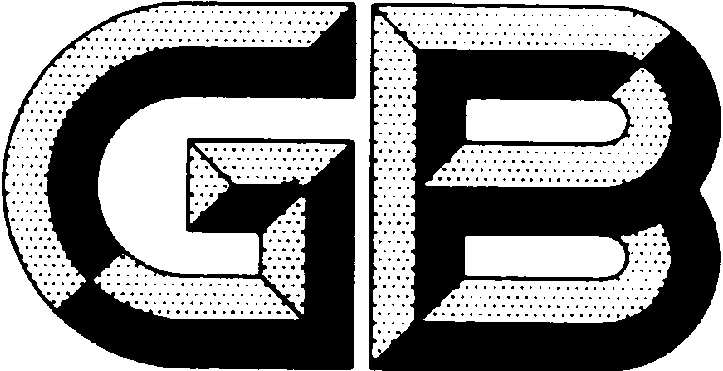 ccccs×前    言本文件按照GB/T 1.1-2020《标准化工作导则 第1部分：标准化文件的结构和起草规则》的规定起草。本文件是GB/T 13747《锆及锆合金化学分析方法》的第26部分。GB/T 13747已经发布了以下部分：——第1部分：锡量的测定  碘酸钾滴定法和苯基荧光酮-聚乙二醇辛基苯基醚分光光度法；——第2部分：铁量的测定  1,10-二氮杂菲分光光度法和电感耦合等离子体原子发射光谱法；——第3部分：镍量的测定  丁二酮肟分光光度法和电感耦合等离子体原子发射光谱法；——第4部分：铬量的测定  二苯卡巴肼分光光度法和电感耦合等离子体原子发射光谱法；——第5部分：铝量的测定  铬天青S－氯化十四烷基吡啶分光光度法；——第6部分：铜量的测定  2,9-二甲基-1,10-二氮杂菲分光光度法；——第7部分：锰量的测定  高碘酸钾分光光度法和电感耦合等离子体原子发射光谱法；——第8部分：钴量的测定  亚硝基R盐分光光度法；——第9部分：镁量的测定  火焰原子吸收光谱法和电感耦合等离子体原子发射光谱法；——第10部分：钨量的测定  硫氰酸盐分光光度法和电感耦合等离子体原子发射光谱法；——第11部分：钼量的测定  硫氰酸盐分光光度法；——第12部分：硅量的测定  钼蓝分光光度法；——第13部分：铅量的测定  极谱法；——第14部分：铀量的测定  极谱法；——第15部分：硼量的测定  姜黄素分光光度法；——第16部分：氯量的测定  氯化银浊度法和离子选择性电极法；——第17部分：镉量的测定  极谱法；——第18部分：钒量的测定  苯基酰苯基羟胺分光光度法和电感耦合等离子体原子发射光谱法；——第19部分：钛量的测定  二安替比林甲烷分光光度法和电感耦合等离子体原子发射光谱法；——第20部分：铪量的测定  电感耦合等离子体原子发射光谱法；——第21部分：氢量的测定  惰气熔融红外吸收法/热导法；——第22部分：氧量和氮量的测定  惰气熔融-红外吸收/热导法；——第23部分：氮量的测定  蒸馏分离-奈斯勒试剂分光光度法；——第24部分：碳量的测定  高频燃烧红外吸收法；——第25部分：铌量的测定  5-Br-PADAP分光光度法和电感耦合等离子体原子发射光谱法；——第26部分：合金及杂质元素的测定 电感耦合等离子体原子发射光谱法；——第27部分：痕量杂质元素的测定 电感耦合等离子体质谱法；请注意本文件的某些内容可能涉及专利。本文件的发布机构不承担识别专利的责任。本文件由中国有色金属工业协会提出。本文件由全国有色金属标准化技术委员会（SAC/TC 243）归口。本文件起草单位：××。本文件主要起草人：××。 引    言锆及锆合金以其较低的原子热中子吸收截面，良好的抗腐蚀性，对核燃料有良好相容性等优点，广泛应用于核电、航空航天、化工、轻工、电力、制药、纺织、机械、石油化工等领域。随着锆及锆合金的广泛应用，其用量也日益扩大。电感耦合等离子体原子发射光谱法（ICP-AES）以其灵敏度高、精密度好、线性范围宽、可同时进行多种元素分析、检测效率高等优点，已广泛应用于锆及锆合金中元素含量的测定。GB/T 13747旨在通过实验研究建立一整套切实可行的锆及锆合金化学分析方法标准，拟由二十七部分组成。——第1部分：锡量的测定  目的在于修订碘酸钾滴定法和苯基荧光酮-聚乙二醇辛基苯基醚分光光度法测定锆及锆合金中锡量的方法；——第2部分：铁量的测定  目的在于修订1,10-二氮杂菲分光光度法和建立电感耦合等离子体原子发射光谱法测定锆及锆合金中铁量的方法；——第3部分：镍量的测定  目的在于修订丁二酮肟分光光度法和建立电感耦合等离子体原子发射光谱法测定锆及锆合金中镍量的方法；——第4部分：铬量的测定  目的在于修订二苯卡巴肼分光光度法和建立电感耦合等离子体原子发射光谱法测定锆及锆合金中铬量的方法；——第5部分：铝量的测定  目的在于修订铬天青S－氯化十四烷基吡啶分光光度法测定锆及锆合金中铝量的方法；——第6部分：铜量的测定  目的在于修订 2,9-二甲基-1,10-二氮杂菲分光光度法测定锆及锆合金中铜量的方法；——第7部分：锰量的测定  目的在于修订高碘酸钾分光光度法和建立电感耦合等离子体原子发射光谱法测定锆及锆合金中锰量的方法；——第8部分： 钴量的测定  目的在于修订亚硝基R盐分光光度法测定锆及锆合金中钴量的方法；——第9部分：镁量的测定  目的在于修订火焰原子吸收光谱法和建立电感耦合等离子体原子发射光谱法测定锆及锆合金中镁量的方法；——第10部分：钨量的测定  目的在于修订硫氰酸盐分光光度法和建立电感耦合等离子体原子发射光谱法测定锆及锆合金中钨量的方法；——第11部分：钼量的测定  目的在于修订硫氰酸盐分光光度法测定锆及锆合金中钼量的方法；——第12部分：硅量的测定  目的在于修订钼蓝分光光度法测定锆及锆合金中硅量的方法；——第13部分：铅量的测定  目的在于修订极谱法测定锆及锆合金中铅量的方法；——第14部分：铀量的测定  目的在于修订极谱法测定锆及锆合金中铀量的方法；——第15部分：硼量的测定  目的在于修订姜黄素分光光度法测定锆及锆合金中硼量的方法；——第16部分：氯量的测定  目的在于修订氯化银浊度法和建立离子选择性电极法测定锆及锆合金中氯量的方法；——第17部分：镉量的测定  目的在于修订极谱法测定锆及锆合金中镉量的方法；——第18部分：钒量的测定  目的在于修订苯基酰苯基羟胺分光光度法和建立电感耦合等离子体原子发射光谱法测定锆及锆合金中钒量的方法；——第19部分：钛量的测定  目的在于修订二安替比林甲烷分光光度法和建立电感耦合等离子体原子发射光谱法测定锆及锆合金中钛量的方法；——第20部分：铪量的测定  目的在于建立电感耦合等离子体原子发射光谱法测定锆及锆合金中铪量的方法；——第21部分：氢量的测定  目的在于修订惰气熔融红外吸收法/热导法；——第22部分：氧量和氮量的测定  目的在于修订惰气熔融-红外吸收/热导法；——第23部分：氮量的测定  目的在于修订蒸馏分离-奈斯勒试剂分光光度法；——第24部分：碳量的测定  目的在于修订高频燃烧红外吸收法；——第25部分：铌量的测定  目的在于修订5-Br-PADAP分光光度法和建立电感耦合等离子体原子发射光谱法测定锆及锆合金中铌量的方法；——第26部分：合金及杂质元素的测定  目的在于建立电感耦合等离子体原子发射光谱法测定锆及锆合金中合金及杂质元素量的方法；——第27部分：痕量杂质元素的测定  目的在于建立电感耦合等离子体质谱法测定锆及锆合金中痕量杂质元素量的方法；	本文件完善了锆及锆合金的生产产业链，提高了锆及锆合金产品质量、扩大应用领域、开拓产品市场具有重要意义。锆及锆合金化学分析方法第26部分：合金及杂质元素的测定电感耦合等离子体原子发射光谱法1  范围本文件规定了海绵锆、锆及锆合金中铝、钴、铜、铬、铁、铪、镁、锰、钼、铌、镍、铅、硅、锡、钛、钒、钨、钽、钙、锌、钠含量的测定方法。本文件适用于海绵锆、锆及锆合金中铝、钴、铜、铬、铁、铪、镁、锰、钼、铌、镍、铅、硅、锡、钛、钒、钨、钽、钙、锌、钠含量的测定。各元素测定范围见表1。表1 各元素的测定范围2  规范性引用文件下列文件中的内容通过文中的规范性引用而构成本文件必不可少的条款。其中，注日期的引用文件，仅该日期对应的版本适用于本文件；不注日期的引用文件，其最新版本（包括所有的修改单）适用于本文件。GB/T 6682 分析实验室用水规格和试验方法GB/T 8170 数值修约规则与极限数值的表示和判定3  术语和定义本文件没有需要界定的术语和定义。4  原理试料以硝酸和氢氟酸溶解，用电感耦合等离子体发射光谱法进行测定，于各元素选定的波长处测量其发射强度。采用工作曲线法计算各元素的质量浓度，以质量分数表示测定结果。5  试剂或材料除非另有说明，在分析中仅使用确认为优级纯的试剂和符合GB/T 6682要求的实验室二级水。5.1  盐酸（ρ=1.19 g/mL）。5.2  氢氟酸（ρ=1.13 g/mL）。5.3  硝酸（ρ=1.42 g/mL）。5.4  盐酸（1+1）。5.5  硝酸（1+1）。5.6  锆基体（金属锆、氧化锆、氯氧化锆）（质量分数≥99.99 %，且铝、钴、铜、铬、镁、锰、钼、镍、钛、钒、铅、钨元素的质量分数≤0.0001 %，铁、铪、铌、硅、锡元素的质量分数≤0.001 %）。5.7  锆及锆合金有证系列实物标准样品。5.8  铝标准贮存溶液：称取1.0000 g金属铝（wAl≥99.99 %）于500 mL烧杯中，加入100 mL盐酸（5.4），低温加热溶解，冷却，移入1000 mL容量瓶中，用水稀释至刻度，混匀。此溶液1 mL含1.0 mg铝。5.9  钴标准贮存溶液：称取1.0000 g金属钴（wCo≥99.99 %）于250 mL烧杯中，加入50 mL硝酸（5.5），加热溶解，冷却，移入1000 mL容量瓶中，用水稀释至刻度，混匀。此溶液1 mL含1.0 mg钴。5.10  铜标准贮存溶液：称取1.0000 g金属铜（wCu≥99.99 %）于250 mL烧杯中，加入50 mL硝酸（5.5），加热溶解，冷却，移入1000 mL容量瓶中，用水稀释至刻度，混匀。此溶液1 mL含1.0 mg铜。5.11  铬标准贮存溶液：称取1.0000 g金属铬（wCr≥99.99 %）于500 mL烧杯中，加入50 mL盐酸（5.4），加热溶解，冷却，移入1000 mL容量瓶中，用水稀释至刻度，混匀。此溶液1 mL含1.0 mg铬。5.12  铁标准贮存溶液：称取1.0000 g金属铁（wFe≥99.99 %）于150 mL烧杯中，加入50 mL盐酸（5.1），加热溶解，冷却，移入1000 mL容量瓶中，用水稀释至刻度，混匀。此溶液1 mL含1.0 mg铁。5.13  铪标准贮存溶液：称取1.0000 g金属铪（wHf≥99.95 %）于150 mL聚四氟乙烯烧杯中，加入20 mL盐酸（5.1），再分次加入5 mL氢氟酸（5.2）使其溶解，冷却，移入100 mL聚乙烯容量瓶中，用水稀释至刻度，混匀。此溶液1 mL含10.0 mg铪。5.14  锰标准贮存溶液：称取1.0000 g金属锰（wMn≥99.95 %）于500 mL烧杯中，加入100 mL硝酸（5.5），低温加热溶解，冷却，移入1000 mL容量瓶中，加入50 mL硝酸（5.3），用水稀释至刻度，混匀。此溶液1 mL含1.0 mg锰。5.15  镁标准贮存溶液：称取1.0000 g金属镁（wMg≥99.99 %）于250 mL烧杯中，加入50 mL盐酸（5.4），加热溶解，冷却，移入1000 mL容量瓶中，用水稀释至刻度，混匀。此溶液1 mL含1.0 mg镁。5.16  钼标准贮存溶液：称取1.0000 g金属钼（wMo≥99.95 %）于500 mL烧杯中，加入50 mL混合酸（HCl＋HNO3＋H2O=3+2+1），低温加热溶解，冷却，移入1000mL容量瓶中，用水稀释至刻度，混匀。此溶液1 mL含1.0 mg钼。5.17  铌标准贮存溶液：称取1.0000 g金属铌（wNb≥99.95 %）于100 mL聚四氟乙烯烧杯中，加入10 mL硝酸（5.5），再分次加入5 mL氢氟酸（5.2），盖上聚四氟乙烯表面皿，低温加热溶解，冷却，移入100 mL聚乙烯容量瓶中，用水稀释至刻度，混匀。此溶液1 mL含10.0mg铌。5.18  镍标准贮存溶液：称取1.0000 g金属镍（wNi≥99.99 %）于500 mL烧杯中，加入100 mL硝酸（5.5），低温加热溶解，继续加热到无棕色烟雾产生，冷却，移入1000 mL容量瓶中，用水稀释至刻度，混匀。此溶液1 mL含1.0 mg镍。5.19  铅标准贮存溶液：称取1.0000 g金属铅（wPb≥99.99 %）于150 mL烧杯中，加入50mL硝酸（5.5），低温加热溶解，继续加热到无棕色烟雾产生，冷却，移入1000 mL容量瓶中，用水稀释至刻度，混匀。此溶液1 mL含1.0 mg铅。5.20  硅标准贮存溶液：称取6.3431 g六氟硅酸铵（w(NH4)2SiF6≥99.99 %）(预先在105℃烘1h，并在干燥器中冷至室温)于250 mL聚四氟乙烯烧杯中，加入50 mL水，使其溶解，移入1000 mL塑料容量瓶中，用水稀释至刻度，混匀。储存在塑料瓶中。此溶液1 mL含1.0 mg硅。5.21  锡标准贮存溶液：称取1.0000 g金属锡（wSn≥99.99 %）于500 mL烧杯中，加入50 mL盐酸（5.1），低温溶解，冷却，移入100 mL容量瓶中，补加20 mL盐酸（5.1），用水稀释至刻度，混匀。此溶液1 mL含10.0 mg锡。5.22  钛标准贮存溶液：称取1.0000 g金属钛（wTi≥99.99 %）于100 mL聚四氟乙烯烧杯中，加入5mL硝酸（5.3），加入5mL氢氟酸（5.2），盖上聚四氟乙烯表面皿，低温加热溶解，冷却，移入1000 mL塑料容量瓶中，用水稀释至刻度，混匀。此溶液1 mL含1.0 mg钛。5.23  钒标准贮存溶液：称取1.7852 g五氧化二钒（wV2O5≥99.99 %）于500 mL烧杯中，加入50 mL盐酸（5.1），低温（≤75℃）加热溶解，冷却，移入1000 mL容量瓶中，用水稀释至刻度，混匀。此溶液1 mL含1.0 mg钒。5.24  钨标准贮存溶液：称取1.7942 g钨酸钠（wNa2WO4·2H2O≥99.90 %）于150 mL烧杯中，加入50 mL水，加热溶解，冷却，移入1000 mL容量瓶中，用水稀释至刻度，混匀。此溶液1 mL含1.0 mg钨。5.25  钽标准贮存溶液：称取1.0000 g金属钽（wTa≥99.95%）于100 mL聚四氟乙烯烧杯中，加入5 mL硝酸（5.3），加入5 mL氢氟酸（5.2），盖上聚四氟乙烯表面皿，低温加热溶解，冷却，移入1000 mL塑料容量瓶中，用水稀释至刻度，混匀。此溶液1 mL含1.0 mg钽。5.26  锌标准贮存溶液：称取1.0000 g金属锌（wZn≥99.99%）于250 mL烧杯中，加入30 mL盐酸（5.4），使其溶解完全，冷却，移入1000 mL容量瓶中，补加80 mL盐酸（5.4），用水稀释至刻度，混匀。此溶液1 mL含1.0 mg锌。5.27  钠标准贮存溶液：称取2.5400 g氯化钠（wNaCl≥99.95%）（500～600℃灼烧至恒重）于500 mL烧杯中，加入200 mL水，使其溶解，移入1000 mL容量瓶中，用水稀释至刻度，混匀。此溶液1 mL含1.0mg钠。5.28  钙标准贮存溶液：称取2.4970 g碳酸钙（w CaCO3≥99.99%）(预先在105℃烘1h，并在干燥器中冷至室温)于250 mL烧杯中，加入30 mL水、15 mL盐酸（5.1），置电炉上加热至完全溶解，煮沸驱除二氧化碳，冷却后移入1000 mL容量瓶中，用水稀释至刻度，混匀。此溶液1 mL含1.0 mg钙。注：上述标准贮存溶液均可根据需要，逐级稀释至一定浓度后使用，稀释后的标准溶液要保持与贮存溶液一致的酸度；也可以使用有证标准溶液。5.29  氩气（体积分数≥99.99 %）。6  仪器设备6.1  电感耦合等离子体发射光谱仪,分辨率小于0.007 nm(200 nm处)，具备耐氢氟酸进样系统。6.2  推荐分析谱线见表2。表2 元素分析谱线7  样品样品厚度不大于5 mm的碎屑。8  试验步骤8.1  试料按表3称取样品（7），精确至0.0001g。表3 称样量8.2  空白试验称取与试料质量相当的锆基体（5.6），随同试料做空白试验；当合金成分影响待测元素测定结果，则同时进行基体和合金成分匹配，随同试料做空白试验。8.3  分析试液的制备  将试料（8.1）置于250 mL聚四氟乙烯烧杯中，加入5 mL～10 mL水，分次加入2 mL氢氟酸（5.2），待溶解反应停止，滴加1 mL～2 mL硝酸（5.3）至试料溶解完全且溶液清亮；若部分试料溶解不完全，可以采用低温加热(≤70 ℃)溶解，冷却，移入100 mL聚乙烯容量瓶中，用水稀释至刻度，混匀。8.4  工作曲线的绘制8.4.1  配制标准工作曲线溶液8.4.1.1  称取一系列与试料质量相当的锆基体（5.6），若合金成分影响待测元素测定结果，则在锆基体里加入与试料合金成分质量相当的标准溶液进行完全合金匹配并按照8.3步骤进行溶解，冷却，分别转入100mL容量瓶中。8.4.1.2  根据试料（8.1）中待测元素的种类及质量分数范围，确定每一种待测元素合适的校准点，各元素校准点见表4（推荐）及表5（推荐）。依据各元素校准点在试液（8.3）中对应的质量浓度并结合试液体积和各元素标准溶液的浓度，按公式（1）计算各元素对应标准溶液加入的体积，单位为毫升（mL）。································(1)式中：V0——标准溶液加入体积，单位为毫升（mL）；ρ1——各元素校准点在试液（8.3）中对应的质量浓度，单位为微克每毫升（μg/mL）；V1——试液（8.3）体积，单位为毫升（mL）；ρ0——标准溶液中元素的质量浓度，单位为微克每毫升（μg/mL）8.4.1.3  向8.4.1.1的一系列容量瓶中分别加入计算体积（8.4.1.2）的各元素标准溶液；可以将多种元素加入到同一个工作曲线溶液中，制成多元素混合工作曲线溶液，但要确保各元素之间不存在影响和干扰；用水稀释至刻度，混匀。8.4.1.4  工作曲线Ⅰ—待测元素质量分数为0.0010%~5.00%，校准点见表4。 表4  工作曲线Ⅰ溶液浓度                              质量分数 %8.4.1.5  工作曲线Ⅱ—待测元素质量分数为5.00%~35.00%，校准点见表5。                                         表5  工作曲线Ⅱ溶液浓度                           质量分数 %8.4.2  制备实物标准样品系列溶液选择与试料基体一致、待测元素质量分数呈梯度变化的一系列有证实物标准样品（5.7），称取与试料相当的量，随同试料制备实物标准样品系列溶液。8.5 测定8.5.1  根据试液（8.3）中待测元素的种类及含量范围，选择与待测元素含量相近的系列工作曲线溶液（8.4.1），保证每种元素包括零点在内不少于4个的校准点进行工作曲线拟合。于电感耦合等离子体原子发射光谱仪上，按表2推荐的波长处测定系列校准溶液（8.4.1）中各元素的发射强度，以浓度为横坐标，发射强度为纵坐标，绘制工作曲线，确保各元素工作曲线线性相关系数r≥0.996。8.5.2  在8.4.1绘制好的工作曲线下，进行空白溶液（8.2）和试液（8.3）的测定，检查各待测元素谱线的背景并在适当的位置进行背景校正，软件自动计算得到各待测元素的质量浓度。9  试验数据处理各元素含量以各元素的质量分数wx计，按公式（2）计算：……………………………（2）式中：ρ2——试液中元素的质量浓度，单位为微克每毫升（μg/mL）；ρ3——空白溶液的质量浓度，单位为微克每毫升（μg/mL）；V——测试试液的体积，单位为毫升（mL）；m——试料的质量，单位为克（g）。当测定结果小于0.10 %时，结果保留两位有效数字；当测定结果不小于0.10 %时，保留至小数点后两位。数字修约执行GB/T 8170。10  精密度10.1  重复性在重复性条件下获得的两次独立测试结果的测定值，在以下给出的平均值范围内，这两个测试结果的绝对差值不超过重复性限（r），超过重复性限（r）情况不超过5 %。重复性限（r）按表6数据采用线性内插法或外延法求得。表6 重复性限10.2  再现性在再现性条件下获得的两次独立测试结果的测定值，在以下给出的平均值范围内，这两个测试结果的绝对差值不超过再现性限（R），超过再现性限（R）的情况不超过5 %，再现性限（R）按表7数据采用线性内插法或外延法求得。表7 再现性限11  试验报告试验报告应至少包括下列内容：——试样；——使用的标准（包括发布或出版年号）；——分析结果及其表示；——与基本分析步骤的差异；——测定中观察到的异常现象；——试验日期。附录A(资料性)精密度试验原始数据精密度试验原始数据是2021年由9家实验室分别对锆及锆合金中铌的6个不同水平，铪的5个不同水平，铝、钴、铜、铬、铁、镁、锰、钼、镍、铅、硅、锡、钛、钒、钨、钽、钙、锌、钠的4个不同水平样品进行共同试验确定。每个实验室分别对每个水平的铝、钴、铜、铬、铁、铪、镁、锰、钼、铌、镍、铅、硅、锡、钛、钒、钨、钽、钙、锌、钠的含量在重复性条件下独立测定11次。测量原始数据见表A。表A精密度试验原始数据元素质量分数/ %元素质量分数/ %Al0.0020~0.10Nb0.0050~35.00Co0.0010~0.10Ni0.0010~0.15Cu0.0020~0.10Pb0.0020～0.10Cr0.0010~0.50Si0.0020～0.10Fe0.0050~0.50Sn0.0050～4.00Hf0.0020~5.00Ti0.0020～0.10Mn0.0010~0.10V0.0020～0.10Mg0.0010~0.10W0.0020～0.10Mo0.0020~0.10Na0.0010～0.10Ta0.0020~0.10Ca0.0020～0.10Zn0.0010~0.10//元素分析谱线/nm可能的干扰元素元素分析谱线/nm可能的干扰元素Al394.401NbNi231.604ZrAl167.078/Ni221.648Zr  NbCo230.786Zr  NbNb269.706ZrCo238.892Zr  FeNb309.418/Cr205.618ZrNb316.340/Cr267.716Zr  NbSi251.611NbCu324.752NbSi212.412NbCu224.700Nb  Sn242.170ZrFe238.204/Sn189.927ZrFe259.939NbSn175.790NbHf264.141/Ti336.121Zr  NbHf232.247/Ti334.940Zr  Nb  HfMg280.271/V309.310NbMg279.553/V290.880NbMn257.610Zr  NbW207.912Nb  HfMn259.372NbPb220.353Zr  NbMo202.031Zr  NbPb168.215Zr  NbMo202.095NbCa393.366ZrZn213.856ZrCa317.933/Zn206.200/Ta240.063HfZn202.613/Na589.592Zr质量分数/%试料量/g0.0010～5.000.50＞5.00～35.000.10校准点012345678910Al00.00200.00500.0100.0200.0400.0600.0800.10——Co00.00100.00200.00500.0100.0200.0400.0600.0800.10—Cu00.00200.00500.0100.0200.0400.0600.0800.10——Cr00.00100.00200.00500.0100.0300.0500.100.300.50—Fe00.00500.0100.0300.0500.100.300.50———Hf00.00200.00500.0100.0500.100.200.501.003.005.00Mn00.00100.00200.00500.0100.0200.0400.0600.0800.10—Mg00.00100.00200.00500.0100.0200.0400.0600.0800.10—Mo00.00200.00500.0100.0200.0400.0600.0800.10——Nb00.00500.0100.0500.100.200.501.003.005.00—Ni00.00100.00200.00500.0100.0500.100.15———Pb00.00200.00500.0100.0200.0400.0600.0800.10——Si00.00200.00500.0100.0200.0500.10————Sn00.00500.0100.0500.100.501.002.004.00——Ti00.00200.00500.0100.0200.0400.0600.0800.10——V00.00200.00500.0100.0200.0400.0600.0800.10——W00.00200.00500.0100.0200.0400.0600.0800.10——Na00.00100.00200.00500.0100.0200.0400.0600.0800.10—Ta00.00200.00500.0100.0200.0400.0600.0800.10——Ca00.00200.00500.0100.0200.0400.0600.0800.10——Zn00.00100.00200.00500.0100.0200.0400.0600.0800.10—校准点0123456Nb05.0010.0015.0020.0025.0035.00元素质量分数/%重复性限/%元素质量分数/%重复性限/%Hf0.00440.00037Zn0.00200.00010Hf0.0530.0023 Zn0.0100.0008Hf0.500.020 Zn0.0500.0020Hf2.040.094 Zn0.0800.0026Hf4.680.128 Al0.00400.00040Nb0.0100.0010Al0.0200.0012Nb0.200.012Al0.0500.0019Nb1.020.047Al0.0800.0022Nb2.040.070Cu0.00400.00036 Nb15.000.455Cu0.0200.0013Nb30.300.644Cu0.0500.0020Sn0.0100.0013Cu0.0800.0028Sn0.200.010Mo0.00400.00019 Sn1.440.030Mo0.0200.0013 Sn3.460.075Mo0.0500.0018 Fe0.0300.0017Mo0.0800.0022Fe0.0910.0022Ta0.00400.00056 Fe0.140.007Ta0.0200.0014Fe0.440.016Ta0.0500.0019Cr0.00200.0002Ta0.0800.0023Cr0.00900.0004Pb0.00400.00034 Cr0.0930.0028Pb0.0200.0014Cr0.450.018Pb0.0500.0019Ni0.00200.0002Pb0.0800.0021Ni0.0100.0006Ti0.00400.00020Ni0.0520.0019Ti0.0200.0011Ni0.150.010Ti0.0500.0025Co0.00200.00020Ti0.0800.0027Co0.0100.0008V0.00400.00030Co0.0500.0021V0.0200.0014Co0.0800.0028V0.0500.0022Mg0.00200.00011V0.0800.0031Mg0.0100.0008W0.00400.00040Mg0.0500.0021W0.0200.0011Mg0.0800.0030W0.0500.0021Mn0.00200.00016 W0.0800.0030Mn0.0100.0008Ca0.00400.00020Mn0.0500.0021Ca0.0200.0012Mn0.0800.0027 Ca0.0500.0020Na0.00200.00020Ca0.0800.0029Na0.0100.0010Si0.0100.0010Na0.0500.0019Si0.0300.0016Na0.0800.0025Si0.0500.0018Na//Si0.0800.0029元素质量分数/%再现性限/%元素质量分数/%再现性限/%Hf0.00440.00069Zn0.00200.00020Hf0.0530.0071 Zn0.0100.0009Hf0.500.027 Zn0.0500.0027Hf2.040.180 Zn0.0800.0032Hf4.680.247 Al0.00400.00080Nb0.0100.0024Al0.0200.0014Nb0.200.018Al0.0500.0025Nb1.020.082Al0.0800.0027Nb2.040.186Cu0.00400.00045 Nb15.000.611Cu0.0200.0014Nb30.300.792Cu0.0500.0026Sn0.0100.0035Cu0.0800.0037Sn0.200.027Mo0.00400.00032 Sn1.440.108Mo0.0200.0013Sn3.460.208Mo0.0500.0026Fe0.0300.0026Mo0.0800.0034 Fe0.0910.0073Ta0.00400.00060 Fe0.140.017Ta0.0200.0024Fe0.440.029Ta0.0500.0028Cr0.00200.00030Ta0.0800.0033Cr0.00900.00320Pb0.00400.00038 Cr0.0930.0101Pb0.0200.0020Cr0.450.029Pb0.0500.0034Ni0.00200.00040Pb0.0800.0040Ni0.0100.0009Ti0.00400.00030Ni0.0520.0061Ti0.0200.0014Ni0.150.014Ti0.0500.0027Co0.00200.00030Ti0.0800.0042Co0.0100.0009V0.00400.00060Co0.0500.0029V0.0200.0021Co0.0800.0034V0.0500.0036Mg0.00200.00020V0.0800.0048Mg0.0100.0009W0.00400.00050Mg0.0500.0031W0.0200.0015Mg0.0800.0044W0.0500.0032Mn0.00200.00023 W0.0800.0038Mn0.0100.0012 Ca0.00400.00040Mn0.0500.0030 Ca0.0200.0019Mn0.0800.0034 Ca0.0500.0030Na0.00200.00040Ca0.0800.0037Na0.0100.0010Si0.0100.0015Na0.0500.0021Si0.0300.0028Na0.0800.0034Si0.0500.0030Na//Si0.0800.0036元素元素元素实验室实验室实验室水平数水平数水平数N=11N=11N=11N=11N=11N=11N=11N=11N=11N=11N=11N=11N=11N=11N=11N=11N=11N=11N=11N=11N=11N=11N=11N=11N=11N=11N=11N=11N=11N=11N=11N=11N=11N=11N=11N=11N=11N=11N=11N=11N=11N=11N=11元素元素元素实验室实验室实验室水平数水平数水平数111111222233333444445555566666777788889991011HfHfHf1111110.00430.00430.00430.00430.00430.00430.00450.00450.00450.00450.00440.00440.00440.00440.00440.00460.00460.00460.00460.00460.00440.00440.00440.00440.00440.00450.00450.00450.00450.00450.00450.00450.00450.00450.00450.00450.00450.00450.00430.00430.00430.00450.0047HfHfHf1112220.0540.0540.0540.0540.0540.0540.0550.0550.0550.0550.0560.0560.0560.0560.0560.0570.0570.0570.0570.0570.0550.0550.0550.0550.0550.0550.0550.0550.0550.0550.0550.0550.0550.0550.0550.0550.0550.0550.0560.0560.0560.0560.055HfHfHf1113330.500.500.500.500.500.500.500.500.500.500.500.500.500.500.500.510.510.510.510.510.510.510.510.510.510.510.510.510.510.510.490.490.490.490.500.500.500.500.500.500.500.500.51HfHfHf1114442.012.012.012.012.012.012.102.102.102.102.002.002.002.002.001.991.991.991.991.992.042.042.042.042.042.092.092.092.092.092.042.042.042.042.052.052.052.051.951.951.951.982.04HfHfHf1115554.624.624.624.624.624.624.624.624.624.624.674.674.674.674.674.654.654.654.654.654.604.604.604.604.604.674.674.674.674.674.594.594.594.594.674.674.674.674.674.674.674.644.68HfHfHf2221110.00470.00470.00470.00470.00470.00470.00470.00470.00470.00470.00460.00460.00460.00460.00460.00450.00450.00450.00450.00450.00440.00440.00440.00440.00440.00460.00460.00460.00460.00460.00470.00470.00470.00470.00470.00470.00470.00470.00450.00450.00450.00460.0046HfHfHf2222220.0570.0570.0570.0570.0570.0570.0560.0560.0560.0560.0560.0560.0560.0560.0560.0560.0560.0560.0560.0560.0560.0560.0560.0560.0560.0550.0550.0550.0550.0550.0550.0550.0550.0550.0560.0560.0560.0560.0560.0560.0560.0550.055HfHfHf2223330.500.500.500.500.500.500.500.500.500.500.510.510.510.510.510.510.510.510.510.510.500.500.500.500.500.500.500.500.500.500.490.490.490.490.490.490.490.490.500.500.500.500.51HfHfHf2224442.062.062.062.062.062.061.981.981.981.982.032.032.032.032.031.991.991.991.991.991.991.991.991.991.992.002.002.002.002.002.062.062.062.062.022.022.022.022.032.032.032.061.96HfHfHf2225554.584.584.584.584.584.584.634.634.634.634.694.694.694.694.694.474.474.474.474.474.634.634.634.634.634.674.674.674.674.674.654.654.654.654.654.654.654.654.644.644.644.524.61HfHfHf3331110.00430.00430.00430.00430.00430.00430.00420.00420.00420.00420.00430.00430.00430.00430.00430.00410.00410.00410.00410.00410.00420.00420.00420.00420.00420.00430.00430.00430.00430.00430.00420.00420.00420.00420.00410.00410.00410.00410.00430.00430.00430.00410.0043HfHfHf3332220.0530.0530.0530.0530.0530.0530.0540.0540.0540.0540.0540.0540.0540.0540.0540.0540.0540.0540.0540.0540.0550.0550.0550.0550.0550.0550.0550.0550.0550.0550.0540.0540.0540.0540.0530.0530.0530.0530.0550.0550.0550.0550.054HfHfHf3333330.500.500.500.500.500.500.510.510.510.510.510.510.510.510.510.500.500.500.500.500.510.510.510.510.510.500.500.500.500.500.490.490.490.490.500.500.500.500.510.510.510.510.51HfHfHf3334441.991.991.991.991.991.991.981.981.981.982.002.002.002.002.001.971.971.971.971.971.991.991.991.991.992.002.002.002.002.002.022.022.022.022.012.012.012.011.981.981.982.001.95HfHfHf3335554.784.784.784.784.784.784.814.814.814.814.774.774.774.774.774.814.814.814.814.814.794.794.794.794.794.844.844.844.844.844.694.694.694.694.824.824.824.824.824.824.824.794.83HfHfHf4441110.0044 0.0044 0.0044 0.0044 0.0044 0.0044 0.0044 0.0044 0.0044 0.0044 0.0042 0.0042 0.0042 0.0042 0.0042 0.0040 0.0040 0.0040 0.0040 0.0040 0.0046 0.0046 0.0046 0.0046 0.0046 0.0040 0.0040 0.0040 0.0040 0.0040 0.0048 0.0048 0.0048 0.0048 0.0043 0.0043 0.0043 0.0043 0.0043 0.0043 0.0043 0.0044 0.0045 HfHfHf4442220.0500.0500.0500.0500.0500.0500.0510.0510.0510.0510.0500.0500.0500.0500.0500.0500.0500.0500.0500.0500.0500.0500.0500.0500.0500.0500.0500.0500.0500.0500.0500.0500.0500.0500.0510.0510.0510.0510.0500.0500.0500.0500.050HfHfHf4443330.520.520.520.520.520.520.520.520.520.520.520.520.520.520.520.520.520.520.520.520.520.520.520.520.520.520.520.520.520.520.510.510.510.510.510.510.510.510.510.510.510.520.52HfHfHf4444441.991.991.991.991.991.991.981.981.981.982.002.002.002.002.001.971.971.971.971.971.991.991.991.991.992.002.002.002.002.002.022.022.022.022.012.012.012.011.981.981.982.001.95HfHfHf4445554.57 4.57 4.57 4.57 4.57 4.57 4.56 4.56 4.56 4.56 4.57 4.57 4.57 4.57 4.57 4.59 4.59 4.59 4.59 4.59 4.55 4.55 4.55 4.55 4.55 4.57 4.57 4.57 4.57 4.57 4.59 4.59 4.59 4.59 4.55 4.55 4.55 4.55 4.58 4.58 4.58 4.62 4.54 HfHfHf5551110.00470.00470.00470.00470.00470.00470.00470.00470.00470.00470.00460.00460.00460.00460.00460.00460.00460.00460.00460.00460.00440.00440.00440.00440.00440.00460.00460.00460.00460.00460.00450.00450.00450.00450.00450.00450.00450.00450.00450.00450.00450.00440.0044HfHfHf5552220.0550.0550.0550.0550.0550.0550.0540.0540.0540.0540.0540.0540.0540.0540.0540.0550.0550.0550.0550.0550.0560.0560.0560.0560.0560.0560.0560.0560.0560.0560.0560.0560.0560.0560.0550.0550.0550.0550.0560.0560.0560.0550.057HfHfHf5553330.490.490.490.490.490.490.510.510.510.510.510.510.510.510.510.510.510.510.510.510.510.510.510.510.510.510.510.510.510.510.490.490.490.490.490.490.490.490.490.490.490.510.51HfHfHf5554442.072.072.072.072.072.072.082.082.082.082.082.082.082.082.082.132.132.132.132.132.052.052.052.052.052.072.072.072.072.072.082.082.082.082.072.072.072.072.112.112.112.102.07HfHfHf5555554.684.684.684.684.684.684.714.714.714.714.724.724.724.724.724.744.744.744.744.744.764.764.764.764.764.764.764.764.764.764.714.714.714.714.684.684.684.684.694.694.694.684.68HfHfHf6661110.00460.00460.00460.00460.00460.00460.00460.00460.00460.00460.00460.00460.00460.00460.00460.00460.00460.00460.00460.00460.00440.00440.00440.00440.00440.00460.00460.00460.00460.00460.00470.00470.00470.00470.00470.00470.00470.00470.00470.00470.00470.00470.0046HfHfHf6662220.0550.0550.0550.0550.0550.0550.0560.0560.0560.0560.0550.0550.0550.0550.0550.0560.0560.0560.0560.0560.0560.0560.0560.0560.0560.0560.0560.0560.0560.0560.0550.0550.0550.0550.0560.0560.0560.0560.0540.0540.0540.0540.056HfHfHf6663330.500.500.500.500.500.500.500.500.500.500.500.500.500.500.500.510.510.510.510.510.500.500.500.500.500.510.510.510.510.510.500.500.500.500.500.500.500.500.500.500.500.500.50HfHfHf6664442.102.102.102.102.102.102.112.112.112.112.092.092.092.092.092.202.202.202.202.202.092.092.092.092.092.142.142.142.142.142.012.012.012.012.092.092.092.092.202.202.202.152.20元素元素元素实验室实验室实验室水平数水平数水平数N=11N=11N=11N=11N=11N=11N=11N=11N=11N=11N=11N=11N=11N=11N=11N=11N=11N=11N=11N=11N=11N=11N=11N=11N=11N=11N=11N=11N=11N=11N=11N=11N=11N=11N=11N=11N=11N=11N=11N=11N=11N=11N=11元素元素元素实验室实验室实验室水平数水平数水平数111111222233333444445555566666777788889991011HfHfHf6665554.754.754.754.754.754.754.774.774.774.774.764.764.764.764.764.784.784.784.784.784.764.764.764.764.764.774.774.774.774.774.794.794.794.794.774.774.774.774.834.834.834.684.85HfHfHf7771110.00400.00400.00400.00400.00400.00400.00390.00390.00390.00390.00410.00410.00410.00410.00410.00410.00410.00410.00410.00410.00410.00410.00410.00410.00410.00400.00400.00400.00400.00400.00410.00410.00410.00410.00400.00400.00400.00400.00400.00400.00400.00400.0041HfHfHf7772220.0540.0540.0540.0540.0540.0540.0540.0540.0540.0540.0540.0540.0540.0540.0540.0540.0540.0540.0540.0540.0540.0540.0540.0540.0540.0530.0530.0530.0530.0530.0540.0540.0540.0540.0540.0540.0540.0540.0540.0540.0540.0540.053HfHfHf7773330.500.500.500.500.500.500.500.500.500.500.500.500.500.500.500.500.500.500.500.500.500.500.500.500.500.500.500.500.500.500.490.490.490.490.500.500.500.500.500.500.500.500.50HfHfHf7774442.102.102.102.102.102.102.102.102.102.102.092.092.092.092.092.092.092.092.092.092.102.102.102.102.102.102.102.102.102.102.092.092.092.092.092.092.092.092.102.102.102.092.09HfHfHf7775554.634.634.634.634.634.634.654.654.654.654.654.654.654.654.654.644.644.644.644.644.644.644.644.644.644.644.644.644.644.644.644.644.644.644.634.634.634.634.634.634.634.644.64HfHfHf888111///////////////////////////////////////////HfHfHf8882220.0500.0500.0500.0500.0500.0500.0480.0480.0480.0480.0510.0510.0510.0510.0510.0510.0510.0510.0510.0510.0490.0490.0490.0490.0490.0480.0480.0480.0480.0480.0490.0490.0490.0490.0490.0490.0490.0490.0500.0500.0500.0480.048HfHfHf8883330.490.490.490.490.490.490.480.480.480.480.500.500.500.500.500.500.500.500.500.500.490.490.490.490.490.500.500.500.500.500.500.500.500.500.490.490.490.490.490.490.490.500.51HfHfHf8884442.102.102.102.102.102.102.072.072.072.072.052.052.052.052.052.052.052.052.052.052.012.012.012.012.012.082.082.082.082.082.082.082.082.082.082.082.082.082.052.052.052.052.06HfHfHf8885554.764.764.764.764.764.764.734.734.734.734.724.724.724.724.724.714.714.714.714.714.794.794.794.794.794.714.714.714.714.714.784.784.784.784.734.734.734.734.764.764.764.784.71HfHfHf999111///////////////////////////////////////////HfHfHf9992220.054 0.054 0.054 0.054 0.054 0.054 0.054 0.054 0.054 0.054 0.054 0.054 0.054 0.054 0.054 0.054 0.054 0.054 0.054 0.054 0.052 0.052 0.052 0.052 0.052 0.051 0.051 0.051 0.051 0.051 0.052 0.052 0.052 0.052 0.051 0.051 0.051 0.051 0.051 0.051 0.051 0.051 0.051 HfHfHf9993330.50 0.50 0.50 0.50 0.50 0.50 0.50 0.50 0.50 0.50 0.49 0.49 0.49 0.49 0.49 0.50 0.50 0.50 0.50 0.50 0.49 0.49 0.49 0.49 0.49 0.50 0.50 0.50 0.50 0.50 0.50 0.50 0.50 0.50 0.49 0.49 0.49 0.49 0.50 0.50 0.50 0.48 0.48 HfHfHf9994441.98 1.98 1.98 1.98 1.98 1.98 1.94 1.94 1.94 1.94 1.96 1.96 1.96 1.96 1.96 2.01 2.01 2.01 2.01 2.01 1.95 1.95 1.95 1.95 1.95 1.95 1.95 1.95 1.95 1.95 1.97 1.97 1.97 1.97 1.92 1.92 1.92 1.92 1.94 1.94 1.94 1.92 1.90 HfHfHf9995554.53 4.53 4.53 4.53 4.53 4.53 4.62 4.62 4.62 4.62 4.73 4.73 4.73 4.73 4.73 4.79 4.79 4.79 4.79 4.79 4.61 4.61 4.61 4.61 4.61 4.64 4.64 4.64 4.64 4.64 4.60 4.60 4.60 4.60 4.68 4.68 4.68 4.68 4.78 4.78 4.78 4.73 4.72 NbNbNb1111110.0100.0100.0100.0100.0100.0100.0100.0100.0100.0100.0110.0110.0110.0110.0110.0100.0100.0100.0100.0100.0100.0100.0100.0100.0100.0100.0100.0100.0100.0100.0100.0100.0100.0100.0100.0100.0100.0100.0100.0100.0100.0100.010NbNbNb1112220.200.200.200.200.200.200.210.210.210.210.200.200.200.200.200.190.190.190.190.190.200.200.200.200.200.200.200.200.200.200.190.190.190.190.200.200.200.200.200.200.200.200.20NbNbNb1113331.001.001.001.001.001.000.970.970.970.970.970.970.970.970.971.021.021.021.021.021.041.041.041.041.040.990.990.990.990.991.031.031.031.030.990.990.990.991.041.041.040.991.05NbNbNb1114441.991.991.991.991.991.991.961.961.961.962.012.012.012.012.012.022.022.022.022.021.981.981.981.981.981.971.971.971.971.972.002.002.002.002.042.042.042.042.062.062.062.012.03NbNbNb11155515.0215.0215.0215.0215.0215.0214.9514.9514.9514.9514.9614.9614.9614.9614.9615.1015.1015.1015.1015.1014.9914.9914.9914.9914.9914.7914.7914.7914.7914.7914.9214.9214.9214.9214.8714.8714.8714.8715.1015.1015.1015.2415.24NbNbNb11166630.2630.2630.2630.2630.2630.2630.3230.3230.3230.3230.1430.1430.1430.1430.1430.4330.4330.4330.4330.4330.0730.0730.0730.0730.0730.8930.8930.8930.8930.8930.1530.1530.1530.1530.0630.0630.0630.0630.1030.1030.1030.9230.42NbNbNb2221110.0100.0100.0100.0100.0100.0100.0100.0100.0100.0100.0100.0100.0100.0100.0100.0100.0100.0100.0100.0100.0100.0100.0100.0100.0100.0100.0100.0100.0100.0100.0100.0100.0100.0100.0100.0100.0100.0100.0100.0100.0100.0110.010NbNbNb2222220.200.200.200.200.200.200.200.200.200.200.200.200.200.200.200.200.200.200.200.200.200.200.200.200.200.210.210.210.210.210.200.200.200.200.200.200.200.200.200.200.200.200.20NbNbNb2223331.031.031.031.031.031.031.011.011.011.011.041.041.041.041.041.051.051.051.051.051.011.011.011.011.011.031.031.031.031.031.031.031.031.031.041.041.041.041.031.031.031.021.04NbNbNb2224442.102.102.102.102.102.102.122.122.122.122.112.112.112.112.112.082.082.082.082.082.132.132.132.132.132.042.042.042.042.042.092.092.092.092.092.092.092.092.112.112.112.012.12NbNbNb22255514.7714.7714.7714.7714.7714.7715.1415.1415.1415.1415.2315.2315.2315.2315.2314.9314.9314.9314.9314.9315.0515.0515.0515.0515.0514.8114.8114.8114.8114.8114.9714.9714.9714.9715.1815.1815.1815.1815.0115.0115.0115.1915.06NbNbNb22266629.6229.6229.6229.6229.6229.6230.4830.4830.4830.4830.6030.6030.6030.6030.6029.5429.5429.5429.5429.5430.8630.8630.8630.8630.8629.6129.6129.6129.6129.6130.6030.6030.6030.6030.5730.5730.5730.5729.7729.7729.7730.6330.84NbNbNb3331110.0100.0100.0100.0100.0100.0100.0110.0110.0110.0110.0100.0100.0100.0100.0100.0100.0100.0100.0100.0100.0100.0100.0100.0100.0100.0100.0100.0100.0100.0100.0100.0100.0100.0100.0100.0100.0100.0100.0100.0100.0100.0100.010NbNbNb3332220.190.190.190.190.190.190.190.190.190.190.210.210.210.210.210.200.200.200.200.200.210.210.210.210.210.190.190.190.190.190.200.200.200.200.200.200.200.200.200.200.200.200.20NbNbNb3333331.011.011.011.011.011.011.061.061.061.061.021.021.021.021.021.011.011.011.011.011.011.011.011.011.011.011.011.011.011.011.011.011.011.011.011.011.011.011.011.011.011.001.00NbNbNb3334442.032.032.032.032.032.032.002.002.002.002.012.012.012.012.011.971.971.971.971.972.002.002.002.002.002.032.032.032.032.032.012.012.012.012.002.002.002.002.002.002.001.961.99NbNbNb33355514.9714.9714.9714.9714.9714.9715.0115.0115.0115.0114.9514.9514.9514.9514.9514.9314.9314.9314.9314.9315.0815.0815.0815.0815.0815.1215.1215.1215.1215.1214.9314.9314.9314.9314.9214.9214.9214.9214.9414.9414.9415.0614.96NbNbNb33366630.5830.5830.5830.5830.5830.5830.1130.1130.1130.1130.3730.3730.3730.3730.3730.4530.4530.4530.4530.4530.2530.2530.2530.2530.2530.9830.9830.9830.9830.9830.9430.9430.9430.9430.9630.9630.9630.9630.7130.7130.7130.2230.62NbNbNb4441110.0120.0120.0120.0120.0120.0120.0120.0120.0120.0120.0120.0120.0120.0120.0120.0130.0130.0130.0130.0130.0130.0130.0130.0130.0130.0130.0130.0130.0130.0130.0130.0130.0130.0130.0130.0130.0130.0130.0130.0130.0130.0130.012NbNbNb4442220.190.190.190.190.190.190.190.190.190.190.190.190.190.190.190.190.190.190.190.190.190.190.190.190.190.190.190.190.190.190.190.190.190.190.190.190.190.190.190.190.190.200.19NbNbNb4443331.001.001.001.001.001.000.990.990.990.990.990.990.990.990.991.001.001.001.001.001.001.001.001.001.000.990.990.990.990.991.001.001.001.001.001.001.001.001.001.001.000.991.00NbNbNb4444442.122.122.122.122.122.122.112.112.112.112.142.142.142.142.142.122.122.122.122.122.132.132.132.132.132.112.112.112.112.112.132.132.132.132.122.122.122.122.092.092.092.122.13元素元素元素实验室实验室实验室水平数水平数水平数N=11N=11N=11N=11N=11N=11N=11N=11N=11N=11N=11N=11N=11N=11N=11N=11N=11N=11N=11N=11N=11N=11N=11N=11N=11N=11N=11N=11N=11N=11N=11N=11N=11N=11N=11N=11N=11N=11N=11N=11N=11N=11N=11元素元素元素实验室实验室实验室水平数水平数水平数111111222233333444445555566666777788889991011NbNbNb44455515.2315.2315.2315.2315.2315.2315.1715.1715.1715.1715.2315.2315.2315.2315.2315.2715.2715.2715.2715.2715.1415.1415.1415.1415.1415.2115.2115.2115.2115.2115.2815.2815.2815.2815.1415.1415.1415.1415.2415.2415.2415.4015.13NbNbNb44466630.0730.0730.0730.0730.0730.0730.5030.5030.5030.5030.2830.2830.2830.2830.2830.6430.6430.6430.6430.6430.3630.3630.3630.3630.3630.1230.1230.1230.1230.1230.5830.5830.5830.5830.1630.1630.1630.1630.9530.9530.9530.5330.37NbNbNb5551110.0100.0100.0100.0100.0100.0100.0100.0100.0100.0100.0100.0100.0100.0100.0100.0110.0110.0110.0110.0110.0110.0110.0110.0110.0110.0100.0100.0100.0100.0100.0110.0110.0110.0110.0110.0110.0110.0110.0100.0100.0100.0110.010NbNbNb5552220.210.210.210.210.210.210.210.210.210.210.200.200.200.200.200.200.200.200.200.200.190.190.190.190.190.200.200.200.200.200.200.200.200.200.190.190.190.190.200.200.200.190.19NbNbNb5553331.011.011.011.011.011.011.031.031.031.031.021.021.021.021.021.011.011.011.011.011.011.011.011.011.011.011.011.011.011.011.011.011.011.011.011.011.011.011.021.021.021.021.03NbNbNb5554442.062.062.062.062.062.062.052.052.052.052.052.052.052.052.052.052.052.052.052.052.022.022.022.022.022.012.012.012.012.012.022.022.022.022.022.022.022.022.032.032.032.032.04NbNbNb55555514.9814.9814.9814.9814.9814.9814.9814.9814.9814.9814.9914.9914.9914.9914.9914.9114.9114.9114.9114.9114.9914.9914.9914.9914.9915.0015.0015.0015.0015.0014.9814.9814.9814.9815.0115.0115.0115.0115.0915.0915.0915.1315.14NbNbNb55566630.2130.2130.2130.2130.2130.2130.1330.1330.1330.1330.0330.0330.0330.0330.0331.1031.1031.1031.1031.1030.0330.0330.0330.0330.0330.1330.1330.1330.1330.1330.3430.3430.3430.3430.2230.2230.2230.2230.2930.2930.2930.3530.41NbNbNb6661110.0110.0110.0110.0110.0110.0110.0110.0110.0110.0110.0110.0110.0110.0110.0110.0110.0110.0110.0110.0110.0110.0110.0110.0110.0110.0110.0110.0110.0110.0110.0100.0100.0100.0100.0110.0110.0110.0110.0110.0110.0110.0110.010NbNbNb6662220.210.210.210.210.210.210.200.200.200.200.200.200.200.200.200.210.210.210.210.210.210.210.210.210.210.210.210.210.210.210.200.200.200.200.210.210.210.210.200.200.200.210.21NbNbNb6663331.011.011.011.011.011.011.001.001.001.001.001.001.001.001.001.001.001.001.001.001.021.021.021.021.021.051.051.051.051.051.001.001.001.000.990.990.990.991.011.011.011.021.06NbNbNb6664442.072.072.072.072.072.072.072.072.072.072.072.072.072.072.072.072.072.072.072.072.072.072.072.072.072.072.072.072.072.072.072.072.072.072.082.082.082.082.082.082.082.072.08NbNbNb66655515.1115.1115.1115.1115.1115.1114.7914.7914.7914.7915.0815.0815.0815.0815.0815.1715.1715.1715.1715.1715.1015.1015.1015.1015.1015.2415.2415.2415.2415.2415.1215.1215.1215.1215.0815.0815.0815.0815.1515.1515.1515.1315.03NbNbNb66666630.3230.3230.3230.3230.3230.3230.9930.9930.9930.9930.7630.7630.7630.7630.7630.3430.3430.3430.3430.3430.0030.0030.0030.0030.0030.8930.8930.8930.8930.8930.0530.0530.0530.0530.5630.5630.5630.5630.6930.6930.6930.8630.46NbNbNb7771110.0110.0110.0110.0110.0110.0110.0110.0110.0110.0110.0100.0100.0100.0100.0100.0100.0100.0100.0100.0100.0100.0100.0100.0100.0100.0100.0100.0100.0100.0100.0100.0100.0100.0100.0100.0100.0100.0100.0100.0100.0100.0110.010NbNbNb7772220.200.200.200.200.200.200.200.200.200.200.200.200.200.200.200.200.200.200.200.200.200.200.200.200.200.200.200.200.200.200.200.200.200.200.200.200.200.200.200.200.200.200.20NbNbNb7773331.031.031.031.031.031.031.011.011.011.011.031.031.031.031.031.011.011.011.011.011.011.011.011.011.011.011.011.011.011.011.031.031.031.031.011.011.011.011.011.011.011.011.02NbNbNb7774442.062.062.062.062.062.062.072.072.072.072.052.052.052.052.052.042.042.042.042.042.042.042.042.042.042.062.062.062.062.062.052.052.052.052.052.052.052.052.052.052.052.062.05NbNbNb77755514.9314.9314.9314.9314.9314.9315.0615.0615.0615.0614.9814.9814.9814.9814.9815.0415.0415.0415.0415.0415.0115.0115.0115.0115.0115.0315.0315.0315.0315.0315.0015.0015.0015.0015.0115.0115.0115.0115.0315.0315.0315.0315.01NbNbNb77766630.9030.9030.9030.9030.9030.9030.8730.8730.8730.8731.0131.0131.0131.0131.0130.8730.8730.8730.8730.8730.9530.9530.9530.9530.9530.8830.8830.8830.8830.8830.8030.8030.8030.8030.9430.9430.9430.9430.8630.8630.8631.0030.94NbNbNb8881110.0100.0100.0100.0100.0100.0100.0110.0110.0110.0110.0110.0110.0110.0110.0110.0110.0110.0110.0110.0110.0100.0100.0100.0100.0100.0100.0100.0100.0100.0100.0110.0110.0110.0110.0100.0100.0100.0100.0110.0110.0110.0100.010NbNbNb8882220.190.190.190.190.190.190.190.190.190.190.190.190.190.190.190.200.200.200.200.200.200.200.200.200.200.190.190.190.190.190.190.190.190.190.190.190.190.190.180.180.180.190.19NbNbNb8883331.071.071.071.071.071.071.091.091.091.091.051.051.051.051.051.051.051.051.051.051.081.081.081.081.081.091.091.091.091.091.051.051.051.051.081.081.081.081.041.041.041.101.09NbNbNb8884442.042.042.042.042.042.042.112.112.112.112.112.112.112.112.112.102.102.102.102.102.062.062.062.062.062.132.132.132.132.132.142.142.142.142.142.142.142.142.112.112.112.102.01NbNbNb88855515.0215.0215.0215.0215.0215.0215.6415.6415.6415.6415.0815.0815.0815.0815.0815.1515.1515.1515.1515.1515.1415.1415.1415.1415.1414.4914.4914.4914.4914.4915.1715.1715.1715.1714.4614.4614.4614.4614.9914.9914.9914.5814.51NbNbNb88866630.5230.5230.5230.5230.5230.5230.3330.3330.3330.3330.1930.1930.1930.1930.1930.0630.0630.0630.0630.0630.5330.5330.5330.5330.5330.8930.8930.8930.8930.8930.4230.4230.4230.4230.2730.2730.2730.2730.3230.3230.3230.8730.13NbNbNb9991110.0100.0100.0100.0100.0100.0100.0100.0100.0100.0100.0110.0110.0110.0110.0110.0100.0100.0100.0100.0100.0110.0110.0110.0110.0110.0100.0100.0100.0100.0100.0110.0110.0110.0110.0110.0110.0110.0110.0110.0110.0110.0100.011NbNbNb9992220.210.210.210.210.210.210.210.210.210.210.200.200.200.200.200.210.210.210.210.210.200.200.200.200.200.200.200.200.200.200.200.200.200.200.200.200.200.200.200.200.200.200.20NbNbNb9993330.990.990.990.990.990.990.990.990.990.991.011.011.011.011.010.980.980.980.980.980.980.980.980.980.980.990.990.990.990.990.990.990.990.990.960.960.960.960.980.980.981.010.98NbNbNb9994441.951.951.951.951.951.951.901.901.901.901.931.931.931.931.931.971.971.971.971.971.921.921.921.921.921.931.931.931.931.931.941.941.941.941.891.891.891.891.921.921.921.911.90NbNbNb99955514.7914.7914.7914.7914.7914.7914.7214.7214.7214.7214.7314.7314.7314.7314.7314.8014.8014.8014.8014.8014.7314.7314.7314.7314.7314.5914.5914.5914.5914.5914.7414.7414.7414.7414.6014.6014.6014.6014.6414.6414.6414.3614.48NbNbNb99966630.1830.1830.1830.1830.1830.1830.9730.9730.9730.9730.1830.1830.1830.1830.1830.4230.4230.4230.4230.4230.0530.0530.0530.0530.0530.2930.2930.2930.2930.2930.8130.8130.8130.8130.3030.3030.3030.3030.5130.5130.5130.2730.13SnSnSn1111110.0100.0100.0100.0100.0100.0100.0100.0100.0100.0100.0100.0100.0100.0100.0100.0100.0100.0100.0100.0100.0100.0100.0100.0100.0100.0100.0100.0100.0100.0100.0100.0100.0100.0100.0100.0100.0100.0100.0100.0100.0100.0100.010SnSnSn1112220.200.200.200.200.200.200.210.210.210.210.200.200.200.200.200.200.200.200.200.200.200.200.200.200.200.200.200.200.200.200.210.210.210.210.200.200.200.200.200.200.200.200.20SnSnSn1113331.391.391.391.391.391.391.401.401.401.401.391.391.391.391.391.391.391.391.391.391.401.401.401.401.401.411.411.411.411.411.401.401.401.401.391.391.391.391.391.391.391.401.41SnSnSn1114443.403.403.403.403.403.403.433.433.433.433.403.403.403.403.403.393.393.393.393.393.413.413.413.413.413.413.413.413.413.413.403.403.403.403.403.403.403.403.413.413.413.403.39SnSnSn2221110.0110.0110.0110.0110.0110.0110.0110.0110.0110.0110.0100.0100.0100.0100.0100.0110.0110.0110.0110.0110.0110.0110.0110.0110.0110.0110.0110.0110.0110.0110.0110.0110.0110.0110.0110.0110.0110.0110.0100.0100.0100.0110.011元素元素元素实验室实验室实验室水平数水平数水平数N=11N=11N=11N=11N=11N=11N=11N=11N=11N=11N=11N=11N=11N=11N=11N=11N=11N=11N=11N=11N=11N=11N=11N=11N=11N=11N=11N=11N=11N=11N=11N=11N=11N=11N=11N=11N=11N=11N=11N=11N=11N=11N=11元素元素元素实验室实验室实验室水平数水平数水平数111111222233333444445555566666777788889991011SnSnSn2222220.210.210.210.210.210.210.200.200.200.200.200.200.200.200.200.200.200.200.200.200.200.200.200.200.200.200.200.200.200.200.200.200.200.200.200.200.200.200.200.200.200.200.20SnSnSn2223331.401.401.401.401.401.401.421.421.421.421.441.441.441.441.441.441.441.441.441.441.441.441.441.441.441.441.441.441.441.441.421.421.421.421.431.431.431.431.421.421.421.441.43SnSnSn2224443.453.453.453.453.453.453.483.483.483.483.463.463.463.463.463.473.473.473.473.473.493.493.493.493.493.403.403.403.403.403.443.443.443.443.503.503.503.503.473.473.473.453.36SnSnSn3331110.0100.0100.0100.0100.0100.0100.0110.0110.0110.0110.0100.0100.0100.0100.0100.0100.0100.0100.0100.0100.0100.0100.0100.0100.0100.0100.0100.0100.0100.0100.0100.0100.0100.0100.0100.0100.0100.0100.0100.0100.0100.0100.010SnSnSn3332220.210.210.210.210.210.210.200.200.200.200.210.210.210.210.210.210.210.210.210.210.200.200.200.200.200.200.200.200.200.200.200.200.200.200.200.200.200.200.200.200.200.200.20SnSnSn3333331.391.391.391.391.391.391.411.411.411.411.391.391.391.391.391.401.401.401.401.401.401.401.401.401.401.401.401.401.401.401.411.411.411.411.391.391.391.391.391.391.391.401.39SnSnSn3334443.413.413.413.413.413.413.423.423.423.423.393.393.393.393.393.403.403.403.403.403.403.403.403.403.403.413.413.413.413.413.413.413.413.413.383.383.383.383.403.403.403.403.40SnSnSn4441110.0120.0120.0120.0120.0120.0120.0110.0110.0110.0110.0120.0120.0120.0120.0120.0100.0100.0100.0100.0100.0120.0120.0120.0120.0120.0120.0120.0120.0120.0120.0110.0110.0110.0110.0110.0110.0110.0110.0120.0120.0120.0120.011SnSnSn4442220.220.220.220.220.220.220.220.220.220.220.230.230.230.230.230.220.220.220.220.220.220.220.220.220.220.220.220.220.220.220.220.220.220.220.220.220.220.220.220.220.220.220.22SnSnSn4443331.501.501.501.501.501.501.471.471.471.471.501.501.501.501.501.511.511.511.511.511.511.511.511.511.511.491.491.491.491.491.511.511.511.511.491.491.491.491.491.491.491.511.50SnSnSn4444443.503.503.503.503.503.503.493.493.493.493.523.523.523.523.523.503.503.503.503.503.513.513.513.513.513.493.493.493.493.493.513.513.513.513.503.503.503.503.473.473.473.503.51SnSnSn5551110.0100.0100.0100.0100.0100.0100.0110.0110.0110.0110.0110.0110.0110.0110.0110.0110.0110.0110.0110.0110.0110.0110.0110.0110.0110.0100.0100.0100.0100.0100.0100.0100.0100.0100.0110.0110.0110.0110.0100.0100.0100.0100.010SnSnSn5552220.210.210.210.210.210.210.200.200.200.200.200.200.200.200.200.210.210.210.210.210.210.210.210.210.210.210.210.210.210.210.210.210.210.210.200.200.200.200.200.200.200.210.21SnSnSn5553331.401.401.401.401.401.401.401.401.401.401.391.391.391.391.391.401.401.401.401.401.411.411.411.411.411.411.411.411.411.411.401.401.401.401.401.401.401.401.401.401.401.391.40SnSnSn5554443.413.413.413.413.413.413.423.423.423.423.423.423.423.423.423.413.413.413.413.413.413.413.413.413.413.413.413.413.413.413.413.413.413.413.403.403.403.403.413.413.413.403.39SnSnSn6661110.0100.0100.0100.0100.0100.0100.0100.0100.0100.0100.0100.0100.0100.0100.0100.0100.0100.0100.0100.0100.0110.0110.0110.0110.0110.0100.0100.0100.0100.0100.0100.0100.0100.0100.0110.0110.0110.0110.0110.0110.0110.0100.011SnSnSn6662220.200.200.200.200.200.200.200.200.200.200.200.200.200.200.200.210.210.210.210.210.200.200.200.200.200.210.210.210.210.210.200.200.200.200.200.200.200.200.200.200.200.200.20SnSnSn6663331.451.451.451.451.451.451.461.461.461.461.481.481.481.481.481.461.461.461.461.461.461.461.461.461.461.451.451.451.451.451.461.461.461.461.471.471.471.471.471.471.471.471.46SnSnSn6664443.583.583.583.583.583.583.583.583.583.583.583.583.583.583.583.623.623.623.623.623.523.523.523.523.523.593.593.593.593.593.633.633.633.633.563.563.563.563.573.573.573.643.61SnSnSn7771110.0100.0100.0100.0100.0100.0100.0100.0100.0100.0100.0100.0100.0100.0100.0100.0100.0100.0100.0100.0100.0100.0100.0100.0100.0100.0100.0100.0100.0100.0100.0100.0100.0100.0100.0100.0100.0100.0100.0100.0100.0100.0100.010SnSnSn7772220.200.200.200.200.200.200.200.200.200.200.200.200.200.200.200.200.200.200.200.200.200.200.200.200.200.200.200.200.200.200.200.200.200.200.200.200.200.200.200.200.200.200.20SnSnSn7773331.421.421.421.421.421.421.431.431.431.431.421.421.421.421.421.421.421.421.421.421.441.441.441.441.441.441.441.441.441.441.431.431.431.431.431.431.431.431.431.431.431.431.44SnSnSn7774443.423.423.423.423.423.423.433.433.433.433.433.433.433.433.433.433.433.433.433.433.433.433.433.433.433.423.423.423.423.423.433.433.433.433.433.433.433.433.433.433.433.433.44SnSnSn8881110.0100.0100.0100.0100.0100.0100.0110.0110.0110.0110.0110.0110.0110.0110.0110.0120.0120.0120.0120.0120.0120.0120.0120.0120.0120.0120.0120.0120.0120.0120.0120.0120.0120.0120.0110.0110.0110.0110.0110.0110.0110.0110.011SnSnSn8882220.200.200.200.200.200.200.210.210.210.210.210.210.210.210.210.220.220.220.220.220.210.210.210.210.210.210.210.210.210.210.210.210.210.210.200.200.200.200.210.210.210.200.21SnSnSn8883331.461.461.461.461.461.461.451.451.451.451.441.441.441.441.441.431.431.431.431.431.441.441.441.441.441.431.431.431.431.431.461.461.461.461.481.481.481.481.471.471.471.461.46SnSnSn8884443.553.553.553.553.553.553.543.543.543.543.523.523.523.523.523.553.553.553.553.553.443.443.443.443.443.543.543.543.543.543.553.553.553.553.433.433.433.433.453.453.453.463.52SnSnSn9991110.0100.0100.0100.0100.0100.0100.0080.0080.0080.0080.0070.0070.0070.0070.0070.0090.0090.0090.0090.0090.0100.0100.0100.0100.0100.0090.0090.0090.0090.0090.0100.0100.0100.0100.0110.0110.0110.0110.0100.0100.0100.0090.010SnSnSn9992220.230.230.230.230.230.230.230.230.230.230.230.230.230.230.230.230.230.230.230.230.220.220.220.220.220.220.220.220.220.220.220.220.220.220.220.220.220.220.230.230.230.220.23SnSnSn9993331.491.491.491.491.491.491.491.491.491.491.481.481.481.481.481.471.471.471.471.471.461.461.461.461.461.511.511.511.511.511.471.471.471.471.491.491.491.491.461.461.461.481.47SnSnSn999444///////////////////////////////////////////FeFeFe1111110.0300.0300.0300.0300.0300.0300.0290.0290.0290.0290.0300.0300.0300.0300.0300.0300.0300.0300.0300.0300.0290.0290.0290.0290.0290.0300.0300.0300.0300.0300.0310.0310.0310.0310.0300.0300.0300.0300.0300.0300.0300.0300.030FeFeFe1112220.0900.0900.0900.0900.0900.0900.0900.0900.0900.0900.0900.0900.0900.0900.0900.0880.0880.0880.0880.0880.0900.0900.0900.0900.0900.0900.0900.0900.0900.0900.0900.0900.0900.0900.0900.0900.0900.0900.0900.0900.0900.0900.090FeFeFe1113330.140.140.140.140.140.140.140.140.140.140.140.140.140.140.140.140.140.140.140.140.130.130.130.130.130.140.140.140.140.140.130.130.130.130.130.130.130.130.140.140.140.130.13FeFeFe1114440.440.440.440.440.440.440.440.440.440.440.440.440.440.440.440.440.440.440.440.440.450.450.450.450.450.440.440.440.440.440.430.430.430.430.440.440.440.440.440.440.440.440.45FeFeFe2221110.0310.0310.0310.0310.0310.0310.0310.0310.0310.0310.0310.0310.0310.0310.0310.0310.0310.0310.0310.0310.0310.0310.0310.0310.0310.0310.0310.0310.0310.0310.0310.0310.0310.0310.0310.0310.0310.0310.0310.0310.0310.0310.031元素实验室实验室实验室实验室水平数水平数水平数水平数水平数N=11N=11N=11N=11N=11N=11N=11N=11N=11N=11N=11N=11N=11N=11N=11N=11N=11N=11N=11N=11N=11N=11N=11N=11N=11N=11N=11N=11N=11N=11N=11N=11N=11N=11N=11N=11N=11N=11N=11N=11N=11N=11元素实验室实验室实验室实验室水平数水平数水平数水平数水平数111122233334444455555666667777788889999101011Fe2222222220.0910.0910.0910.0910.0900.0900.0900.0910.0910.0910.0910.0900.0900.0900.0900.0900.0920.0920.0920.0920.0920.0910.0910.0910.0910.0910.0930.0930.0930.0930.0930.0920.0920.0920.0920.0920.0920.0920.0920.0920.0920.093Fe2222333330.150.150.150.150.150.150.150.140.140.140.140.150.150.150.150.150.150.150.150.150.150.140.140.140.140.140.150.150.150.150.150.150.150.150.150.150.150.150.150.150.150.15Fe2222444440.450.450.450.450.430.430.430.440.440.440.440.450.450.450.450.450.440.440.440.440.440.460.460.460.460.460.450.450.450.450.450.450.450.450.450.440.440.440.440.440.440.46Fe3333111110.0300.0300.0300.0300.0300.0300.0300.0310.0310.0310.0310.0310.0310.0310.0310.0310.0300.0300.0300.0300.0300.0290.0290.0290.0290.0290.0310.0310.0310.0310.0310.0300.0300.0300.0300.0300.0300.0300.0300.0300.0300.031Fe3333222220.0900.0900.0900.0900.0910.0910.0910.0910.0910.0910.0910.0900.0900.0900.0900.0900.0900.0900.0900.0900.0900.0910.0910.0910.0910.0910.0900.0900.0900.0900.0900.0890.0890.0890.0890.0900.0900.0900.0900.0910.0910.091Fe3333333330.140.140.140.140.140.140.140.140.140.140.140.140.140.140.140.140.140.140.140.140.140.140.140.140.140.140.140.140.140.140.140.140.140.140.140.140.140.140.140.140.140.14Fe3333444440.440.440.440.440.440.440.440.440.440.440.440.440.440.440.440.440.440.440.440.440.440.450.450.450.450.450.430.430.430.430.430.440.440.440.440.440.440.440.440.450.450.44Fe4444111110.0310.0310.0310.0310.0310.0310.0310.0310.0310.0310.0310.0310.0310.0310.0310.0310.0310.0310.0310.0310.0310.0300.0300.0300.0300.0300.0310.0310.0310.0310.0310.0310.0310.0310.0310.0310.0310.0310.0310.0300.0300.031Fe4444222220.0870.0870.0870.0870.0870.0870.0870.0870.0870.0870.0870.0860.0860.0860.0860.0860.0860.0860.0860.0860.0860.0860.0860.0860.0860.0860.0860.0860.0860.0860.0860.0850.0850.0850.0850.0860.0860.0860.0860.0870.0870.086Fe4444333330.130.130.130.130.130.130.130.130.130.130.130.130.130.130.130.130.130.130.130.130.130.130.130.130.130.130.130.130.130.130.130.130.130.130.130.130.130.130.130.130.130.13Fe4444444440.430.430.430.430.420.420.420.420.420.420.420.420.420.420.420.420.430.430.430.430.430.420.420.420.420.420.420.420.420.420.420.420.420.420.420.420.420.420.420.420.420.43Fe5555111110.0290.0290.0290.0290.0290.0290.0290.0290.0290.0290.0290.0290.0290.0290.0290.0290.0290.0290.0290.0290.0290.0290.0290.0290.0290.0290.0300.0300.0300.0300.0300.0300.0300.0300.0300.0290.0290.0290.0290.0300.0300.030Fe5555222220.0920.0920.0920.0920.0920.0920.0920.0910.0910.0910.0910.0910.0910.0910.0910.0910.0910.0910.0910.0910.0910.0910.0910.0910.0910.0910.0900.0900.0900.0900.0900.0910.0910.0910.0910.0910.0910.0910.0910.0900.0900.091Fe5555333330.140.140.140.140.140.140.140.140.140.140.140.140.140.140.140.140.140.140.140.140.140.140.140.140.140.140.140.140.140.140.140.140.140.140.140.140.140.140.140.130.130.13Fe5555444440.430.430.430.430.440.440.440.430.430.430.430.430.430.430.430.430.440.440.440.440.440.430.430.430.430.430.440.440.440.440.440.440.440.440.440.440.440.440.440.440.440.45Fe6666111110.0900.0900.0900.0900.0900.0900.0900.0900.0900.0900.0900.0910.0910.0910.0910.0910.0900.0900.0900.0900.0900.0910.0910.0910.0910.0910.0900.0900.0900.0900.0900.0900.0900.0900.0900.0900.0900.0900.0900.0900.0900.091Fe6666222220.140.140.140.140.140.140.140.140.140.140.140.140.140.140.140.140.140.140.140.140.140.150.150.150.150.150.140.140.140.140.140.150.150.150.150.140.140.140.140.140.140.14Fe6666333330.450.450.450.450.450.450.450.450.450.450.450.450.450.450.450.450.450.450.450.450.450.450.450.450.450.450.450.450.450.450.450.460.460.460.460.450.450.450.450.450.450.45Fe6666444440.0300.0300.0300.0300.0300.0300.0300.0300.0300.0300.0300.0300.0300.0300.0300.0300.0300.0300.0300.0300.0300.0300.0300.0300.0300.0300.0310.0310.0310.0310.0310.0300.0300.0300.0300.0300.0300.0300.0300.0300.0300.030Fe7777111110.0920.0920.0920.0920.0920.0920.0920.0920.0920.0920.0920.0910.0910.0910.0910.0910.0920.0920.0920.0920.0920.0920.0920.0920.0920.0920.0920.0920.0920.0920.0920.0920.0920.0920.0920.0920.0920.0920.0920.0930.0930.092Fe7777222220.140.140.140.140.140.140.140.140.140.140.140.140.140.140.140.140.140.140.140.140.140.140.140.140.140.140.140.140.140.140.140.140.140.140.140.140.140.140.140.140.140.14Fe7777333330.450.450.450.450.440.440.440.440.440.440.440.440.440.440.440.440.440.440.440.440.440.440.440.440.440.440.440.440.440.440.440.440.440.440.440.450.450.450.450.450.450.44Fe7777444440.0290.0290.0290.0290.0290.0290.0290.0310.0310.0310.0310.0310.0310.0310.0310.0310.0290.0290.0290.0290.0290.0290.0290.0290.0290.0290.0300.0300.0300.0300.0300.0290.0290.0290.0290.0280.0280.0280.0280.0290.0290.028Fe8888111110.0920.0920.0920.0920.0940.0940.0940.0920.0920.0920.0920.0940.0940.0940.0940.0940.0940.0940.0940.0940.0940.0940.0940.0940.0940.0940.0920.0920.0920.0920.0920.0940.0940.0940.0940.0940.0940.0940.0940.0900.0900.091Fe8888222220.140.140.140.140.140.140.140.140.140.140.140.150.150.150.150.150.150.150.150.150.150.140.140.140.140.140.150.150.150.150.150.150.150.150.150.140.140.140.140.140.140.14Fe8888333330.440.440.440.440.460.460.460.440.440.440.440.450.450.450.450.450.450.450.450.450.450.430.430.430.430.430.450.450.450.450.450.450.450.450.450.430.430.430.430.450.450.45Fe8888444440.0330.0330.0330.0330.0310.0310.0310.0300.0300.0300.0300.0310.0310.0310.0310.0310.0300.0300.0300.0300.0300.0310.0310.0310.0310.0310.0320.0320.0320.0320.0320.0320.0320.0320.0320.0330.0330.0330.0330.0330.0330.032Fe9999111110.0920.0920.0920.0920.0920.0920.0920.0930.0930.0930.0930.0930.0930.0930.0930.0930.0930.0930.0930.0930.0930.0950.0950.0950.0950.0950.0940.0940.0940.0940.0940.0920.0920.0920.0920.0940.0940.0940.0940.0940.0940.092Fe9999222220.130.130.130.130.130.130.130.130.130.130.130.130.130.130.130.130.130.130.130.130.130.130.130.130.130.130.120.120.120.120.120.130.130.130.130.130.130.130.130.130.130.13Fe999933333//////////////////////////////////////////Fe9999444440.00210.00210.00210.00210.00200.00200.00200.00200.00200.00200.00200.00200.00200.00200.00200.00200.00200.00200.00200.00200.00200.00190.00190.00190.00190.00190.00200.00200.00200.00200.00200.00210.00210.00210.00210.00190.00190.00190.00190.00200.00200.0019Cr1111111110.00850.00850.00850.00850.00860.00860.00860.00860.00860.00860.00860.00850.00850.00850.00850.00850.00860.00860.00860.00860.00860.00850.00850.00850.00850.00850.00850.00850.00850.00850.00850.00840.00840.00840.00840.00840.00840.00840.00840.00840.00840.0084Cr1111222220.0900.0900.0900.0900.0910.0910.0910.0890.0890.0890.0890.0910.0910.0910.0910.0910.0900.0900.0900.0900.0900.0900.0900.0900.0900.0900.0910.0910.0910.0910.0910.0910.0910.0910.0910.0900.0900.0900.0900.0900.0900.090Cr1111333330.440.440.440.440.430.430.430.430.430.430.430.440.440.440.440.440.440.440.440.440.440.440.440.440.440.440.440.440.440.440.440.440.440.440.440.440.440.440.440.440.440.44Cr1111444440.00200.00200.00200.00200.00200.00200.00200.00210.00210.00210.00210.00210.00210.00210.00210.00210.00210.00210.00210.00210.00210.00210.00210.00210.00210.00210.00210.00210.00210.00210.00210.00190.00190.00190.00190.00210.00210.00210.00210.00210.00210.0020元素实验室实验室实验室实验室水平数水平数水平数水平数水平数N=11N=11N=11N=11N=11N=11N=11N=11N=11N=11N=11N=11N=11N=11N=11N=11N=11N=11N=11N=11N=11N=11N=11N=11N=11N=11N=11N=11N=11N=11N=11N=11N=11N=11N=11N=11N=11N=11N=11N=11N=11N=11元素实验室实验室实验室实验室水平数水平数水平数水平数水平数111122233334444455555666667777788889999101011Cr2222111110.01050.01050.01050.01050.01050.01050.01050.01080.01080.01080.01080.01060.01060.01060.01060.01060.01070.01070.01070.01070.01070.01090.01090.01090.01090.01090.01060.01060.01060.01060.01060.01080.01080.01080.01080.01090.01090.01090.01090.01070.01070.0107Cr2222222220.0970.0970.0970.0970.0950.0950.0950.0950.0950.0950.0950.0980.0980.0980.0980.0980.0960.0960.0960.0960.0960.0980.0980.0980.0980.0980.0960.0960.0960.0960.0960.0960.0960.0960.0960.0960.0960.0960.0960.0970.0970.097Cr2222333330.450.450.450.450.440.440.440.460.460.460.460.450.450.450.450.450.460.460.460.460.460.450.450.450.450.450.450.450.450.450.450.440.440.440.440.440.440.440.440.450.450.45Cr2222444440.00210.00210.00210.00210.00200.00200.00200.00200.00200.00200.00200.00200.00200.00200.00200.00200.00210.00210.00210.00210.00210.00200.00200.00200.00200.00200.00200.00200.00200.00200.00200.00200.00200.00200.00200.00190.00190.00190.00190.00200.00200.0020Cr3333111110.00850.00850.00850.00850.00840.00840.00840.00850.00850.00850.00850.00860.00860.00860.00860.00860.00860.00860.00860.00860.00860.00870.00870.00870.00870.00870.00860.00860.00860.00860.00860.00850.00850.00850.00850.00850.00850.00850.00850.00870.00870.0084Cr3333222220.0910.0910.0910.0910.0900.0900.0900.0890.0890.0890.0890.0890.0890.0890.0890.0890.0890.0890.0890.0890.0890.0910.0910.0910.0910.0910.0900.0900.0900.0900.0900.0900.0900.0900.0900.0900.0900.0900.0900.0880.0880.091Cr3333333330.450.450.450.450.440.440.440.440.440.440.440.440.440.440.440.440.440.440.440.440.440.450.450.450.450.450.450.450.450.450.450.440.440.440.440.450.450.450.450.450.450.46Cr3333444440.00190.00190.00190.00190.00220.00220.00220.00200.00200.00200.00200.00200.00200.00200.00200.00200.00190.00190.00190.00190.00190.00210.00210.00210.00210.00210.00200.00200.00200.00200.00200.00190.00190.00190.00190.00200.00200.00200.00200.00230.00230.0022Cr4444111110.00800.00800.00800.00800.00800.00800.00800.00830.00830.00830.00830.00850.00850.00850.00850.00850.00810.00810.00810.00810.00810.00830.00830.00830.00830.00830.00840.00840.00840.00840.00840.00830.00830.00830.00830.00800.00800.00800.00800.00810.00810.0085Cr4444222220.0940.0940.0940.0940.0930.0930.0930.0940.0940.0940.0940.0940.0940.0940.0940.0940.0940.0940.0940.0940.0940.0940.0940.0940.0940.0940.0940.0940.0940.0940.0940.0930.0930.0930.0930.0930.0930.0930.0930.0940.0940.090Cr4444333330.450.450.450.450.440.440.440.440.440.440.440.440.440.440.440.440.450.450.450.450.450.440.440.440.440.440.450.450.450.450.450.440.440.440.440.440.440.440.440.440.440.45Cr4444444440.00210.00210.00210.00210.00210.00210.00210.00200.00200.00200.00200.00210.00210.00210.00210.00210.00200.00200.00200.00200.00200.00190.00190.00190.00190.00190.00200.00200.00200.00200.00200.00200.00200.00200.00200.00200.00200.00200.00200.00210.00210.0020Cr5555111110.00830.00830.00830.00830.00850.00850.00850.00880.00880.00880.00880.00850.00850.00850.00850.00850.00840.00840.00840.00840.00840.00840.00840.00840.00840.00840.00830.00830.00830.00830.00830.00830.00830.00830.00830.00840.00840.00840.00840.00830.00830.0083Cr5555222220.0920.0920.0920.0920.0920.0920.0920.0910.0910.0910.0910.0920.0920.0920.0920.0920.0910.0910.0910.0910.0910.0910.0910.0910.0910.0910.0910.0910.0910.0910.0910.0920.0920.0920.0920.0910.0910.0910.0910.0910.0910.091Cr5555333330.450.450.450.450.450.450.450.440.440.440.440.450.450.450.450.450.440.440.440.440.440.450.450.450.450.450.450.450.450.450.450.440.440.440.440.450.450.450.450.450.450.44Cr5555444440.00200.00200.00200.00200.00200.00200.00200.00210.00210.00210.00210.00200.00200.00200.00200.00200.00210.00210.00210.00210.00210.00200.00200.00200.00200.00200.00210.00210.00210.00210.00210.00210.00210.00210.00210.00200.00200.00200.00200.00200.00200.0020Cr6666111110.01010.01010.01010.01010.01020.01020.01020.00990.00990.00990.00990.01000.01000.01000.01000.01000.01030.01030.01030.01030.01030.01020.01020.01020.01020.01020.00980.00980.00980.00980.00980.01020.01020.01020.01020.01000.01000.01000.01000.01010.01010.0098Cr6666222220.0990.0990.0990.0990.0990.0990.0990.0970.0970.0970.0970.0990.0990.0990.0990.0990.1000.1000.1000.1000.1000.1010.1010.1010.1010.1010.0990.0990.0990.0990.0990.0990.0990.0990.0990.0980.0980.0980.0980.0990.0990.099Cr6666333330.0900.0900.0900.0900.0900.0900.0900.0900.0900.0900.0900.0910.0910.0910.0910.0910.0900.0900.0900.0900.0900.0910.0910.0910.0910.0910.0900.0900.0900.0900.0900.0900.0900.0900.0900.0900.0900.0900.0900.0900.0900.091Cr6666444440.0300.0300.0300.0300.0310.0310.0310.0320.0320.0320.0320.0320.0320.0320.0320.0320.0310.0310.0310.0310.0310.0320.0320.0320.0320.0320.0300.0300.0300.0300.0300.0310.0310.0310.0310.0320.0320.0320.0320.0320.0320.032Cr7777111110.0900.0900.0900.0900.0900.0900.0900.0900.0900.0900.0900.0910.0910.0910.0910.0910.0900.0900.0900.0900.0900.0910.0910.0910.0910.0910.0900.0900.0900.0900.0900.0900.0900.0900.0900.0900.0900.0900.0900.0900.0900.091Cr7777222220.140.140.140.140.140.140.140.140.140.140.140.140.140.140.140.140.140.140.140.140.140.150.150.150.150.150.140.140.140.140.140.150.150.150.150.140.140.140.140.140.140.14Cr7777333330.450.450.450.450.450.450.450.450.450.450.450.450.450.450.450.450.450.450.450.450.450.450.450.450.450.450.450.450.450.450.450.460.460.460.460.450.450.450.450.450.450.45Cr7777444440.0300.0300.0300.0300.0300.0300.0300.0300.0300.0300.0300.0300.0300.0300.0300.0300.0300.0300.0300.0300.0300.0300.0300.0300.0300.0300.0310.0310.0310.0310.0310.0300.0300.0300.0300.0300.0300.0300.0300.0300.0300.030Cr8888111110.0920.0920.0920.0920.0920.0920.0920.0920.0920.0920.0920.0910.0910.0910.0910.0910.0920.0920.0920.0920.0920.0920.0920.0920.0920.0920.0920.0920.0920.0920.0920.0920.0920.0920.0920.0920.0920.0920.0920.0930.0930.092Cr8888222220.140.140.140.140.140.140.140.140.140.140.140.140.140.140.140.140.140.140.140.140.140.140.140.140.140.140.140.140.140.140.140.140.140.140.140.140.140.140.140.140.140.14Cr8888333330.450.450.450.450.440.440.440.440.440.440.440.440.440.440.440.440.440.440.440.440.440.440.440.440.440.440.440.440.440.440.440.440.440.440.440.450.450.450.450.450.450.44Cr8888444440.0290.0290.0290.0290.0290.0290.0290.0310.0310.0310.0310.0310.0310.0310.0310.0310.0290.0290.0290.0290.0290.0290.0290.0290.0290.0290.0300.0300.0300.0300.0300.0290.0290.0290.0290.0280.0280.0280.0280.0290.0290.028Cr9999111110.0920.0920.0920.0920.0940.0940.0940.0920.0920.0920.0920.0940.0940.0940.0940.0940.0940.0940.0940.0940.0940.0940.0940.0940.0940.0940.0920.0920.0920.0920.0920.0940.0940.0940.0940.0940.0940.0940.0940.0900.0900.091Cr9999222220.140.140.140.140.140.140.140.140.140.140.140.150.150.150.150.150.150.150.150.150.150.140.140.140.140.140.150.150.150.150.150.150.150.150.150.140.140.140.140.140.140.14Cr9999333330.440.440.440.440.460.460.460.440.440.440.440.450.450.450.450.450.450.450.450.450.450.430.430.430.430.430.450.450.450.450.450.450.450.450.450.430.430.430.430.450.450.45Cr9999444440.450.450.450.450.440.440.440.440.440.440.440.440.440.440.440.440.450.450.450.450.450.440.440.440.440.440.450.450.450.450.450.450.450.450.450.440.440.440.440.450.450.45Ni1111111110.00200.00200.00200.00200.00200.00200.00200.00200.00200.00200.00200.00200.00200.00200.00200.00200.00200.00200.00200.00200.00200.00190.00190.00190.00190.00190.00200.00200.00200.00200.00200.00200.00200.00200.00200.00200.00200.00200.00200.00200.00200.0020Ni1111222220.00880.00880.00880.00880.00890.00890.00890.00880.00880.00880.00880.00890.00890.00890.00890.00890.00880.00880.00880.00880.00880.00890.00890.00890.00890.00890.00900.00900.00900.00900.00900.00890.00890.00890.00890.00890.00890.00890.00890.00890.00890.0089Ni1111333330.0950.0950.0950.0950.0950.0950.0950.0940.0940.0940.0940.0940.0940.0940.0940.0940.0940.0940.0940.0940.0940.0940.0940.0940.0940.0940.0950.0950.0950.0950.0950.0940.0940.0940.0940.0940.0940.0940.0940.0940.0940.094元素元素实验室实验室实验室水平数水平数水平数N=11N=11N=11N=11N=11N=11N=11N=11N=11N=11N=11N=11N=11N=11N=11N=11N=11N=11N=11N=11N=11N=11N=11N=11N=11N=11N=11N=11N=11N=11N=11N=11N=11N=11N=11N=11N=11N=11N=11N=11N=11N=11N=11N=11元素元素实验室实验室实验室水平数水平数水平数1111222223333334444455555666667777888899991011NiNi1114440.440.440.440.440.450.450.450.450.450.450.450.450.450.450.450.450.450.450.450.450.440.440.440.440.440.450.450.450.450.450.440.440.440.440.450.450.450.450.450.450.450.450.450.45NiNi2221110.00200.00200.00200.00200.00190.00190.00190.00190.00190.00180.00180.00180.00180.00180.00180.00180.00180.00180.00180.00180.00170.00170.00170.00170.00170.00190.00190.00190.00190.00190.00180.00180.00180.00180.00180.00180.00180.00180.00200.00200.00200.00200.00200.0020NiNi2222220.00840.00840.00840.00840.00830.00830.00830.00830.00830.00840.00840.00840.00840.00840.00840.00830.00830.00830.00830.00830.00840.00840.00840.00840.00840.00840.00840.00840.00840.00840.00840.00840.00840.00840.00850.00850.00850.00850.00850.00850.00850.00850.00860.0086NiNi2223330.0880.0880.0880.0880.0890.0890.0890.0890.0890.0890.0890.0890.0890.0890.0890.0900.0900.0900.0900.0900.0900.0900.0900.0900.0900.0890.0890.0890.0890.0890.0890.0890.0890.0890.0870.0870.0870.0870.0900.0900.0900.0900.0860.088NiNi2224440.430.430.430.430.420.420.420.420.420.430.430.430.430.430.430.450.450.450.450.450.440.440.440.440.440.410.410.410.410.410.420.420.420.420.450.450.450.450.440.440.440.440.430.42NiNi3331110.00220.00220.00220.00220.00210.00210.00210.00210.00210.00220.00220.00220.00220.00220.00220.00210.00210.00210.00210.00210.00220.00220.00220.00220.00220.00220.00220.00220.00220.00220.00220.00220.00220.00220.00210.00210.00210.00210.00220.00220.00220.00220.00220.0020NiNi3332220.0110.0110.0110.0110.0110.0110.0110.0110.0110.0110.0110.0110.0110.0110.0110.0120.0120.0120.0120.0120.0110.0110.0110.0110.0110.0110.0110.0110.0110.0110.0110.0110.0110.0110.0110.0110.0110.0110.0110.0110.0110.0110.0110.011NiNi3333330.0960.0960.0960.0960.0960.0960.0960.0960.0960.0950.0950.0950.0950.0950.0950.0950.0950.0950.0950.0950.0950.0950.0950.0950.0950.0950.0950.0950.0950.0950.0920.0920.0920.0920.0980.0980.0980.0980.0940.0940.0940.0940.0930.095NiNi3334440.440.440.440.440.420.420.420.420.420.420.420.420.420.420.420.420.420.420.420.420.440.440.440.440.440.410.410.410.410.410.420.420.420.420.410.410.410.410.420.420.420.420.420.44NiNi4441110.00210.00210.00210.00210.00210.00210.00210.00210.00210.00200.00200.00200.00200.00200.00200.00200.00200.00200.00200.00200.00190.00190.00190.00190.00190.00190.00190.00190.00190.00190.00200.00200.00200.00200.00210.00210.00210.00210.00190.00190.00190.00190.00200.0020NiNi4442220.0100.0100.0100.0100.0100.0100.0100.0100.0100.0100.0100.0100.0100.0100.0100.0100.0100.0100.0100.0100.0100.0100.0100.0100.0100.0100.0100.0100.0100.0100.0100.0100.0100.0100.0100.0100.0100.0100.0100.0100.0100.0100.0100.010NiNi4443330.0510.0510.0510.0510.0500.0500.0500.0500.0500.0490.0490.0490.0490.0490.0490.0500.0500.0500.0500.0500.0500.0500.0500.0500.0500.0500.0500.0500.0500.0500.0510.0510.0510.0510.0500.0500.0500.0500.0500.0500.0500.0500.0500.051NiNi4444440.150.150.150.150.150.150.150.150.150.150.150.150.150.150.150.150.150.150.150.150.150.150.150.150.150.150.150.150.150.150.150.150.150.150.150.150.150.150.150.150.150.150.150.15NiNi5551110.00200.00200.00200.00200.00220.00220.00220.00220.00220.00200.00200.00200.00200.00200.00200.00210.00210.00210.00210.00210.00210.00210.00210.00210.00210.00210.00210.00210.00210.00210.00200.00200.00200.00200.00210.00210.00210.00210.00210.00210.00210.00210.00210.0021NiNi5552220.0110.0110.0110.0110.0110.0110.0110.0110.0110.0110.0110.0110.0110.0110.0110.0110.0110.0110.0110.0110.0110.0110.0110.0110.0110.0110.0110.0110.0110.0110.0110.0110.0110.0110.0110.0110.0110.0110.0110.0110.0110.0110.0110.011NiNi5553330.0530.0530.0530.0530.0520.0520.0520.0520.0520.0520.0520.0520.0520.0520.0520.0520.0520.0520.0520.0520.0520.0520.0520.0520.0520.0520.0520.0520.0520.0520.0520.0520.0520.0520.0520.0520.0520.0520.0540.0540.0540.0540.0520.050NiNi5554440.160.160.160.160.160.160.160.160.160.160.160.160.160.160.160.160.160.160.160.160.160.160.160.160.160.160.160.160.160.160.160.160.160.160.160.160.160.160.160.160.160.160.160.16NiNi6661110.00210.00210.00210.00210.00200.00200.00200.00200.00200.00200.00200.00200.00200.00200.00200.00200.00200.00200.00200.00200.00200.00200.00200.00200.00200.00200.00200.00200.00200.00200.00210.00210.00210.00210.00200.00200.00200.00200.00200.00200.00200.00200.00210.0021NiNi6662220.0100.0100.0100.0100.0110.0110.0110.0110.0110.0110.0110.0110.0110.0110.0110.0100.0100.0100.0100.0100.0100.0100.0100.0100.0100.0100.0100.0100.0100.0100.0100.0100.0100.0100.0100.0100.0100.0100.0110.0110.0110.0110.0100.010NiNi6663330.0500.0500.0500.0500.0510.0510.0510.0510.0510.0500.0500.0500.0500.0500.0500.0490.0490.0490.0490.0490.0490.0490.0490.0490.0490.0510.0510.0510.0510.0510.0500.0500.0500.0500.0500.0500.0500.0500.0510.0510.0510.0510.0500.050NiNi6664440.150.150.150.150.150.150.150.150.150.150.150.150.150.150.150.150.150.150.150.150.150.150.150.150.150.150.150.150.150.150.150.150.150.150.150.150.150.150.150.150.150.150.150.15NiNi7771110.00190.00190.00190.00190.00220.00220.00220.00220.00220.00200.00200.00200.00200.00200.00200.00200.00200.00200.00200.00200.00190.00190.00190.00190.00190.00210.00210.00210.00210.00210.00200.00200.00200.00200.00190.00190.00190.00190.00200.00200.00200.00200.00230.0022NiNi7772220.0100.0100.0100.0100.0100.0100.0100.0100.0100.0100.0100.0100.0100.0100.0100.0100.0100.0100.0100.0100.0100.0100.0100.0100.0100.0100.0100.0100.0100.0100.0100.0100.0100.0100.0100.0100.0100.0100.0100.0100.0100.0100.0100.010NiNi7773330.0500.0500.0500.0500.0500.0500.0500.0500.0500.0500.0500.0500.0500.0500.0500.0510.0510.0510.0510.0510.0500.0500.0500.0500.0500.0490.0490.0490.0490.0490.0500.0500.0500.0500.0500.0500.0500.0500.0500.0500.0500.0500.0500.050NiNi7774440.150.150.150.150.150.150.150.150.150.150.150.150.150.150.150.150.150.150.150.150.150.150.150.150.150.150.150.150.150.150.150.150.150.150.150.150.150.150.150.150.150.150.150.15NiNi8881110.00180.00180.00180.00180.00180.00180.00180.00180.00180.00180.00180.00180.00180.00180.00180.00190.00190.00190.00190.00190.00180.00180.00180.00180.00180.00190.00190.00190.00190.00190.00190.00190.00190.00190.00200.00200.00200.00200.00190.00190.00190.00190.00180.0019NiNi8882220.0100.0100.0100.0100.0100.0100.0100.0100.0100.0100.0100.0100.0100.0100.0100.0110.0110.0110.0110.0110.0110.0110.0110.0110.0110.0100.0100.0100.0100.0100.0100.0100.0100.0100.0100.0100.0100.0100.0100.0100.0100.0100.0100.010NiNi8883330.0540.0540.0540.0540.0530.0530.0530.0530.0530.0520.0520.0520.0520.0520.0520.0530.0530.0530.0530.0530.0530.0530.0530.0530.0530.0550.0550.0550.0550.0550.0550.0550.0550.0550.0520.0520.0520.0520.0520.0520.0520.0520.0550.054NiNi8884440.160.160.160.160.160.160.160.160.160.160.160.160.160.160.160.160.160.160.160.160.160.160.160.160.160.150.150.150.150.150.160.160.160.160.160.160.160.160.160.160.160.160.160.16NiNi9991110.00170.00170.00170.00170.00170.00170.00170.00170.00170.00180.00180.00180.00180.00180.00180.00180.00180.00180.00180.00180.00170.00170.00170.00170.00170.00180.00180.00180.00180.00180.00170.00170.00170.00170.00180.00180.00180.00180.00170.00170.00170.00170.00170.0017NiNi9992220.0100.0100.0100.0100.0100.0100.0100.0100.0100.0100.0100.0100.0100.0100.0100.0100.0100.0100.0100.0100.0100.0100.0100.0100.0100.0100.0100.0100.0100.0100.0100.0100.0100.0100.0100.0100.0100.0100.0100.0100.0100.0100.0100.010NiNi9993330.0530.0530.0530.0530.0530.0530.0530.0530.0530.0540.0540.0540.0540.0540.0540.0530.0530.0530.0530.0530.0520.0520.0520.0520.0520.0540.0540.0540.0540.0540.0530.0530.0530.0530.0540.0540.0540.0540.0530.0530.0530.0530.0530.053NiNi9994440.160.160.160.160.160.160.160.160.160.150.150.150.150.150.150.160.160.160.160.160.150.150.150.150.150.160.160.160.160.160.160.160.160.160.150.150.150.150.160.160.160.160.160.16CoCo1111110.00200.00200.00200.00200.00210.00210.00210.00210.00210.00200.00200.00200.00200.00200.00200.00220.00220.00220.00220.00220.00200.00200.00200.00200.00200.00210.00210.00210.00210.00210.00190.00190.00190.00190.00220.00220.00220.00220.00210.00210.00210.00210.00200.0020元素元素实验室实验室实验室水平数水平数水平数N=11N=11N=11N=11N=11N=11N=11N=11N=11N=11N=11N=11N=11N=11N=11N=11N=11N=11N=11N=11N=11N=11N=11N=11N=11N=11N=11N=11N=11N=11N=11N=11N=11N=11N=11N=11N=11N=11N=11N=11N=11N=11N=11N=11元素元素实验室实验室实验室水平数水平数水平数1111222223333334444455555666667777888899991011CoCo1112220.0100.0100.0100.0100.0100.0100.0100.0100.0100.0110.0110.0110.0110.0110.0110.0100.0100.0100.0100.0100.0100.0100.0100.0100.0100.0100.0100.0100.0100.0100.0100.0100.0100.0100.0110.0110.0110.0110.0110.0110.0110.0110.0100.010CoCo1113330.0510.0510.0510.0510.0500.0500.0500.0500.0500.0500.0500.0500.0500.0500.0500.0500.0500.0500.0500.0500.0510.0510.0510.0510.0510.0490.0490.0490.0490.0490.0500.0500.0500.0500.0510.0510.0510.0510.0500.0500.0500.0500.0500.051CoCo1114440.0800.0800.0800.0800.0820.0820.0820.0820.0820.0790.0790.0790.0790.0790.0790.0790.0790.0790.0790.0790.0790.0790.0790.0790.0790.0810.0810.0810.0810.0810.0800.0800.0800.0800.0810.0810.0810.0810.0790.0790.0790.0790.0790.080CoCo2221110.00200.00200.00200.00200.00190.00190.00190.00190.00190.00190.00190.00190.00190.00190.00190.00200.00200.00200.00200.00200.00200.00200.00200.00200.00200.00200.00200.00200.00200.00200.00190.00190.00190.00190.00190.00190.00190.00190.00200.00200.00200.00200.00190.0020CoCo2222220.0100.0100.0100.0100.0100.0100.0100.0100.0100.0100.0100.0100.0100.0100.0100.0100.0100.0100.0100.0100.0100.0100.0100.0100.0100.0100.0100.0100.0100.0100.0100.0100.0100.0100.0100.0100.0100.0100.0100.0100.0100.0100.0100.010CoCo2223330.0500.0500.0500.0500.0510.0510.0510.0510.0510.0500.0500.0500.0500.0500.0500.0510.0510.0510.0510.0510.0500.0500.0500.0500.0500.0500.0500.0500.0500.0500.0500.0500.0500.0500.0500.0500.0500.0500.0510.0510.0510.0510.0510.049CoCo2224440.0800.0800.0800.0800.0800.0800.0800.0800.0800.0790.0790.0790.0790.0790.0790.0810.0810.0810.0810.0810.0800.0800.0800.0800.0800.0810.0810.0810.0810.0810.0810.0810.0810.0810.0790.0790.0790.0790.0800.0800.0800.0800.0800.080CoCo3331110.00200.00200.00200.00200.00190.00190.00190.00190.00190.00190.00190.00190.00190.00190.00190.00200.00200.00200.00200.00200.00210.00210.00210.00210.00210.00210.00210.00210.00210.00210.00200.00200.00200.00200.00210.00210.00210.00210.00210.00210.00210.00210.00200.0020CoCo3332220.0100.0100.0100.0100.0100.0100.0100.0100.0100.0100.0100.0100.0100.0100.0100.0110.0110.0110.0110.0110.0100.0100.0100.0100.0100.0100.0100.0100.0100.0100.0110.0110.0110.0110.0090.0090.0090.0090.0100.0100.0100.0100.0100.010CoCo3333330.0500.0500.0500.0500.0490.0490.0490.0490.0490.0510.0510.0510.0510.0510.0510.0510.0510.0510.0510.0510.0500.0500.0500.0500.0500.0500.0500.0500.0500.0500.0510.0510.0510.0510.0500.0500.0500.0500.0490.0490.0490.0490.0500.050CoCo3334440.0810.0810.0810.0810.0800.0800.0800.0800.0800.0800.0800.0800.0800.0800.0800.0800.0800.0800.0800.0800.0790.0790.0790.0790.0790.0800.0800.0800.0800.0800.0810.0810.0810.0810.0800.0800.0800.0800.0810.0810.0810.0810.0790.081CoCo4441110.00220.00220.00220.00220.00220.00220.00220.00220.00220.00230.00230.00230.00230.00230.00230.00240.00240.00240.00240.00240.00220.00220.00220.00220.00220.00230.00230.00230.00230.00230.00220.00220.00220.00220.00210.00210.00210.00210.00220.00220.00220.00220.00220.0023CoCo4442220.0110.0110.0110.0110.0100.0100.0100.0100.0100.0110.0110.0110.0110.0110.0110.0110.0110.0110.0110.0110.0100.0100.0100.0100.0100.0100.0100.0100.0100.0100.0100.0100.0100.0100.0100.0100.0100.0100.0100.0100.0100.0100.0100.011CoCo4443330.0510.0510.0510.0510.0490.0490.0490.0490.0490.0490.0490.0490.0490.0490.0490.0490.0490.0490.0490.0490.0490.0490.0490.0490.0490.0490.0490.0490.0490.0490.0500.0500.0500.0500.0500.0500.0500.0500.0490.0490.0490.0490.0490.050CoCo4444440.0780.0780.0780.0780.0780.0780.0780.0780.0780.0780.0780.0780.0780.0780.0780.0790.0790.0790.0790.0790.0790.0790.0790.0790.0790.0790.0790.0790.0790.0790.0790.0790.0790.0790.0790.0790.0790.0790.0790.0790.0790.0790.0790.079CoCo5551110.00200.00200.00200.00200.00210.00210.00210.00210.00210.00210.00210.00210.00210.00210.00210.00200.00200.00200.00200.00200.00210.00210.00210.00210.00210.00210.00210.00210.00210.00210.00210.00210.00210.00210.00200.00200.00200.00200.00210.00210.00210.00210.00210.0021CoCo5552220.0100.0100.0100.0100.0110.0110.0110.0110.0110.0100.0100.0100.0100.0100.0100.0100.0100.0100.0100.0100.0110.0110.0110.0110.0110.0100.0100.0100.0100.0100.0100.0100.0100.0100.0100.0100.0100.0100.0100.0100.0100.0100.0100.010CoCo5553330.0500.0500.0500.0500.0500.0500.0500.0500.0500.0500.0500.0500.0500.0500.0500.0500.0500.0500.0500.0500.0510.0510.0510.0510.0510.0510.0510.0510.0510.0510.0510.0510.0510.0510.0510.0510.0510.0510.0510.0510.0510.0510.0510.050CoCo5554440.0800.0800.0800.0800.0810.0810.0810.0810.0810.0800.0800.0800.0800.0800.0800.0800.0800.0800.0800.0800.0790.0790.0790.0790.0790.0800.0800.0800.0800.0800.0790.0790.0790.0790.0800.0800.0800.0800.0800.0800.0800.0800.0790.080CoCo6661110.00200.00200.00200.00200.00200.00200.00200.00200.00200.00200.00200.00200.00200.00200.00200.00200.00200.00200.00200.00200.00210.00210.00210.00210.00210.00210.00210.00210.00210.00210.00200.00200.00200.00200.00210.00210.00210.00210.00210.00210.00210.00210.00210.0020CoCo6662220.0100.0100.0100.0100.0110.0110.0110.0110.0110.0100.0100.0100.0100.0100.0100.0110.0110.0110.0110.0110.0100.0100.0100.0100.0100.0100.0100.0100.0100.0100.0100.0100.0100.0100.0100.0100.0100.0100.0110.0110.0110.0110.0110.011CoCo6663330.0520.0520.0520.0520.0490.0490.0490.0490.0490.0520.0520.0520.0520.0520.0520.0520.0520.0520.0520.0520.0500.0500.0500.0500.0500.0500.0500.0500.0500.0500.0490.0490.0490.0490.0500.0500.0500.0500.0490.0490.0490.0490.0500.048CoCo6664440.0800.0800.0800.0800.0830.0830.0830.0830.0830.0790.0790.0790.0790.0790.0790.0820.0820.0820.0820.0820.0830.0830.0830.0830.0830.0790.0790.0790.0790.0790.0830.0830.0830.0830.0820.0820.0820.0820.0800.0800.0800.0800.0790.080CoCo7771110.00210.00210.00210.00210.00190.00190.00190.00190.00190.00200.00200.00200.00200.00200.00200.00210.00210.00210.00210.00210.00200.00200.00200.00200.00200.00200.00200.00200.00200.00200.00200.00200.00200.00200.00200.00200.00200.00200.00210.00210.00210.00210.00200.0020CoCo7772220.0100.0100.0100.0100.0100.0100.0100.0100.0100.0100.0100.0100.0100.0100.0100.0100.0100.0100.0100.0100.0100.0100.0100.0100.0100.0100.0100.0100.0100.0100.0100.0100.0100.0100.0100.0100.0100.0100.0100.0100.0100.0100.0100.010CoCo7773330.0510.0510.0510.0510.0510.0510.0510.0510.0510.0510.0510.0510.0510.0510.0510.0520.0520.0520.0520.0520.0510.0510.0510.0510.0510.0510.0510.0510.0510.0510.0510.0510.0510.0510.0500.0500.0500.0500.0510.0510.0510.0510.0510.050CoCo7774440.0800.0800.0800.0800.0800.0800.0800.0800.0800.0800.0800.0800.0800.0800.0800.0800.0800.0800.0800.0800.0800.0800.0800.0800.0800.0810.0810.0810.0810.0810.0800.0800.0800.0800.0800.0800.0800.0800.0800.0800.0800.0800.0800.081CoCo8881110.00190.00190.00190.00190.00200.00200.00200.00200.00200.00190.00190.00190.00190.00190.00190.00180.00180.00180.00180.00180.00190.00190.00190.00190.00190.00200.00200.00200.00200.00200.00200.00200.00200.00200.00180.00180.00180.00180.00190.00190.00190.00190.00190.0020CoCo8882220.0100.0100.0100.0100.0100.0100.0100.0100.0100.0100.0100.0100.0100.0100.0100.0100.0100.0100.0100.0100.0100.0100.0100.0100.0100.0100.0100.0100.0100.0100.0100.0100.0100.0100.0100.0100.0100.0100.0100.0100.0100.0100.0100.010CoCo8883330.0480.0480.0480.0480.0490.0490.0490.0490.0490.0480.0480.0480.0480.0480.0480.0480.0480.0480.0480.0480.0500.0500.0500.0500.0500.0500.0500.0500.0500.0500.0500.0500.0500.0500.0490.0490.0490.0490.0480.0480.0480.0480.0490.050CoCo8884440.0800.0800.0800.0800.0800.0800.0800.0800.0800.0780.0780.0780.0780.0780.0780.0790.0790.0790.0790.0790.0800.0800.0800.0800.0800.0780.0780.0780.0780.0780.0780.0780.0780.0780.0770.0770.0770.0770.0790.0790.0790.0790.0780.078CoCo9991110.00220.00220.00220.00220.00210.00210.00210.00210.00210.00210.00210.00210.00210.00210.00210.00200.00200.00200.00200.00200.00200.00200.00200.00200.00200.00190.00190.00190.00190.00190.00190.00190.00190.00190.00210.00210.00210.00210.00200.00200.00200.00200.00180.0018CoCo9992220.0100.0100.0100.0100.0100.0100.0100.0100.0100.0100.0100.0100.0100.0100.0100.0100.0100.0100.0100.0100.0100.0100.0100.0100.0100.0100.0100.0100.0100.0100.0100.0100.0100.0100.0100.0100.0100.0100.0100.0100.0100.0100.0100.010元素元素实验室实验室实验室水平数水平数水平数N=11N=11N=11N=11N=11N=11N=11N=11N=11N=11N=11N=11N=11N=11N=11N=11N=11N=11N=11N=11N=11N=11N=11N=11N=11N=11N=11N=11N=11N=11N=11N=11N=11N=11N=11N=11N=11N=11N=11N=11N=11N=11N=11N=11元素元素实验室实验室实验室水平数水平数水平数11111222223333444445555566666777788889999101011CoCo9993330.0510.0510.0510.0510.0510.0510.0510.0510.0510.0510.0510.0510.0510.0510.0520.0520.0520.0520.0520.0510.0510.0510.0510.0510.0510.0510.0510.0510.0510.0530.0530.0530.0530.0530.0530.0530.0530.0510.0510.0510.0510.0520.0520.051CoCo9994440.0790.0790.0790.0790.0790.0780.0780.0780.0780.0780.0780.0780.0780.0780.0780.0780.0780.0780.0780.0770.0770.0770.0770.0770.0790.0790.0790.0790.0790.0800.0800.0800.0800.0820.0820.0820.0820.0830.0830.0830.0830.0800.0800.083MgMg1111110.00210.00210.00210.00210.00210.00200.00200.00200.00200.00200.00200.00200.00200.00200.00220.00220.00220.00220.00220.00210.00210.00210.00210.00210.00200.00200.00200.00200.00200.00220.00220.00220.00220.00200.00200.00200.00200.00200.00200.00200.00200.00200.00200.0021MgMg1112220.0110.0110.0110.0110.0110.0100.0100.0100.0100.0100.00940.00940.00940.00940.0100.0100.0100.0100.0100.0100.0100.0100.0100.0100.0100.0100.0100.0100.0100.0100.0100.0100.0100.0100.0100.0100.0100.0100.0100.0100.0100.0110.0110.010MgMg1113330.0500.0500.0500.0500.0500.0510.0510.0510.0510.0510.0500.0500.0500.0500.0510.0510.0510.0510.0510.0500.0500.0500.0500.0500.0520.0520.0520.0520.0520.0500.0500.0500.0500.0490.0490.0490.0490.0510.0510.0510.0510.0510.0510.050MgMg1114440.0800.0800.0800.0800.0800.0790.0790.0790.0790.0790.0810.0810.0810.0810.0820.0820.0820.0820.0820.0810.0810.0810.0810.0810.0800.0800.0800.0800.0800.0790.0790.0790.0790.0810.0810.0810.0810.0790.0790.0790.0790.0810.0810.081MgMg2221110.00200.00200.00200.00200.00200.00200.00200.00200.00200.00200.00200.00200.00200.00200.00200.00200.00200.00200.00200.00200.00200.00200.00200.00200.00200.00200.00200.00200.00200.00200.00200.00200.00200.00210.00210.00210.00210.00200.00200.00200.00200.00200.00200.0019MgMg2222220.0100.0100.0100.0100.0100.0100.0100.0100.0100.0100.0100.0100.0100.0100.0100.0100.0100.0100.0100.0100.0100.0100.0100.0100.0100.0100.0100.0100.0100.0100.0100.0100.0100.0100.0100.0100.0100.0100.0100.0100.0100.0100.0100.0099MgMg2223330.0490.0490.0490.0490.0490.0490.0490.0490.0490.0490.0510.0510.0510.0510.0490.0490.0490.0490.0490.0490.0490.0490.0490.0490.0490.0490.0490.0490.0490.0490.0490.0490.0490.0500.0500.0500.0500.0500.0500.0500.0500.0490.0490.051MgMg2224440.0810.0810.0810.0810.0810.0780.0780.0780.0780.0780.0800.0800.0800.0800.0810.0810.0810.0810.0810.0800.0800.0800.0800.0800.0770.0770.0770.0770.0770.0780.0780.0780.0780.0790.0790.0790.0790.0790.0790.0790.0790.0780.0780.081MgMg3331110.00190.00190.00190.00190.00190.00200.00200.00200.00200.00200.00200.00200.00200.00200.00190.00190.00190.00190.00190.00210.00210.00210.00210.00210.00200.00200.00200.00200.00200.00200.00200.00200.00200.00190.00190.00190.00190.00200.00200.00200.00200.00210.00210.0020MgMg3332220.0100.0100.0100.0100.0100.0100.0100.0100.0100.0100.0100.0100.0100.0100.0100.0100.0100.0100.0100.0100.0100.0100.0100.0100.0100.0100.0100.0100.0100.0110.0110.0110.0110.0110.0110.0110.0110.0100.0100.0100.0100.0110.0110.010MgMg3333330.0500.0500.0500.0500.0500.0500.0500.0500.0500.0500.0510.0510.0510.0510.0510.0510.0510.0510.0510.0490.0490.0490.0490.0490.0490.0490.0490.0490.0490.0500.0500.0500.0500.0500.0500.0500.0500.0500.0500.0500.0500.0510.0510.050MgMg3334440.0800.0800.0800.0800.0800.0800.0800.0800.0800.0800.0790.0790.0790.0790.0800.0800.0800.0800.0800.0820.0820.0820.0820.0820.0800.0800.0800.0800.0800.0800.0800.0800.0800.0810.0810.0810.0810.0810.0810.0810.0810.0800.0800.080MgMg4441110.00200.00200.00200.00200.00200.00200.00200.00200.00200.00200.00200.00200.00200.00200.00200.00200.00200.00200.00200.00200.00200.00200.00200.00200.00200.00200.00200.00200.00200.00200.00200.00200.00200.00200.00200.00200.00200.00200.00200.00200.00200.00200.00200.0020MgMg4442220.0100.0100.0100.0100.0100.0100.0100.0100.0100.0100.0100.0100.0100.0100.0100.0100.0100.0100.0100.0100.0100.0100.0100.0100.0100.0100.0100.0100.0100.0100.0100.0100.0100.0100.0100.0100.0100.0100.0100.0100.0100.0100.0100.010MgMg4443330.0510.0510.0510.0510.0510.0520.0520.0520.0520.0520.0520.0520.0520.0520.0520.0520.0520.0520.0520.0510.0510.0510.0510.0510.0520.0520.0520.0520.0520.0520.0520.0520.0520.0510.0510.0510.0510.0520.0520.0520.0520.0520.0520.052MgMg4444440.0820.0820.0820.0820.0820.0830.0830.0830.0830.0830.0820.0820.0820.0820.0830.0830.0830.0830.0830.0820.0820.0820.0820.0820.0830.0830.0830.0830.0830.0810.0810.0810.0810.0830.0830.0830.0830.0830.0830.0830.0830.0830.0830.084MgMg5551110.00200.00200.00200.00200.00200.00210.00210.00210.00210.00210.00210.00210.00210.00210.00210.00210.00210.00210.00210.00210.00210.00210.00210.00210.00210.00210.00210.00210.00210.00210.00210.00210.00210.00210.00210.00210.00210.00200.00200.00200.00200.00210.00210.0020MgMg5552220.0100.0100.0100.0100.0100.0110.0110.0110.0110.0110.0100.0100.0100.0100.0100.0100.0100.0100.0100.0110.0110.0110.0110.0110.0100.0100.0100.0100.0100.0100.0100.0100.0100.0100.0100.0100.0100.0100.0100.0100.0100.0110.0110.011MgMg5553330.0500.0500.0500.0500.0500.0500.0500.0500.0500.0500.0500.0500.0500.0500.0500.0500.0500.0500.0500.0500.0500.0500.0500.0500.0510.0510.0510.0510.0510.0500.0500.0500.0500.0500.0500.0500.0500.0510.0510.0510.0510.0500.0500.051MgMg5554440.0800.0800.0800.0800.0800.0810.0810.0810.0810.0810.0800.0800.0800.0800.0810.0810.0810.0810.0810.0810.0810.0810.0810.0810.0800.0800.0800.0800.0800.0800.0800.0800.0800.0810.0810.0810.0810.0800.0800.0800.0800.0810.0810.081MgMg6661110.00210.00210.00210.00210.00210.00210.00210.00210.00210.00210.00190.00190.00190.00190.00200.00200.00200.00200.00200.00210.00210.00210.00210.00210.00210.00210.00210.00210.00210.00210.00210.00210.00210.00200.00200.00200.00200.00190.00190.00190.00190.00200.00200.0021MgMg6662220.0110.0110.0110.0110.0110.0110.0110.0110.0110.0110.0100.0100.0100.0100.0100.0100.0100.0100.0100.0100.0100.0100.0100.0100.0100.0100.0100.0100.0100.0100.0100.0100.0100.0100.0100.0100.0100.0110.0110.0110.0110.0100.0100.010MgMg6663330.0500.0500.0500.0500.0500.0510.0510.0510.0510.0510.0510.0510.0510.0510.0520.0520.0520.0520.0520.0500.0500.0500.0500.0500.0510.0510.0510.0510.0510.0490.0490.0490.0490.0480.0480.0480.0480.0500.0500.0500.0500.0520.0520.048MgMg6664440.0820.0820.0820.0820.0820.0820.0820.0820.0820.0820.0790.0790.0790.0790.0820.0820.0820.0820.0820.0810.0810.0810.0810.0810.0790.0790.0790.0790.0790.0830.0830.0830.0830.0810.0810.0810.0810.0790.0790.0790.0790.0830.0830.082MgMg7771110.00210.00210.00210.00210.00210.00210.00210.00210.00210.00210.00220.00220.00220.00220.00220.00220.00220.00220.00220.00210.00210.00210.00210.00210.00220.00220.00220.00220.00220.00220.00220.00220.00220.00210.00210.00210.00210.00210.00210.00210.00210.00210.00210.0022MgMg7772220.0110.0110.0110.0110.0110.0110.0110.0110.0110.0110.0100.0100.0100.0100.0100.0100.0100.0100.0100.0110.0110.0110.0110.0110.0110.0110.0110.0110.0110.0100.0100.0100.0100.0100.0100.0100.0100.0100.0100.0100.0100.0100.0100.011MgMg7773330.0510.0510.0510.0510.0510.0510.0510.0510.0510.0510.0510.0510.0510.0510.0500.0500.0500.0500.0500.0510.0510.0510.0510.0510.0510.0510.0510.0510.0510.0500.0500.0500.0500.0510.0510.0510.0510.0510.0510.0510.0510.0510.0510.050MgMg7774440.0800.0800.0800.0800.0800.0800.0800.0800.0800.0800.0800.0800.0800.0800.0800.0800.0800.0800.0800.0800.0800.0800.0800.0800.0800.0800.0800.0800.0800.0800.0800.0800.0800.0810.0810.0810.0810.0800.0800.0800.0800.0800.0800.080MgMg8881110.00190.00190.00190.00190.00190.00190.00190.00190.00190.00190.00190.00190.00190.00190.00190.00190.00190.00190.00190.00190.00190.00190.00190.00190.00190.00190.00190.00190.00190.00190.00190.00190.00190.00190.00190.00190.00190.00190.00190.00190.00190.00210.00210.0021MgMg8882220.0100.0100.0100.0100.0100.0110.0110.0110.0110.0110.0100.0100.0100.0100.0100.0100.0100.0100.0100.0100.0100.0100.0100.0100.0100.0100.0100.0100.0100.0100.0100.0100.0100.0110.0110.0110.0110.0110.0110.0110.0110.0100.0100.010元素元素实验室实验室实验室水平数水平数水平数N=11N=11N=11N=11N=11N=11N=11N=11N=11N=11N=11N=11N=11N=11N=11N=11N=11N=11N=11N=11N=11N=11N=11N=11N=11N=11N=11N=11N=11N=11N=11N=11N=11N=11N=11N=11N=11N=11N=11N=11N=11N=11N=11N=11元素元素实验室实验室实验室水平数水平数水平数11111222223333444445555566666777788889999101011MgMg8883330.0490.0490.0490.0490.0490.0480.0480.0480.0480.0480.0490.0490.0490.0490.0490.0490.0490.0490.0490.0480.0480.0480.0480.0480.0480.0480.0480.0480.0480.0490.0490.0490.0490.0500.0500.0500.0500.0490.0490.0490.0490.0480.0480.048MgMg8884440.0810.0810.0810.0810.0810.0790.0790.0790.0790.0790.0780.0780.0780.0780.0790.0790.0790.0790.0790.0800.0800.0800.0800.0800.0780.0780.0780.0780.0780.0780.0780.0780.0780.0780.0780.0780.0780.0800.0800.0800.0800.0790.0790.078MgMg9991110.00220.00220.00220.00220.00220.00220.00220.00220.00220.00220.00220.00220.00220.00220.00210.00210.00210.00210.00210.00220.00220.00220.00220.00220.00220.00220.00220.00220.00220.00220.00220.00220.00220.00210.00210.00210.00210.00220.00220.00220.00220.00210.00210.0022MgMg9992220.0110.0110.0110.0110.0110.0100.0100.0100.0100.0100.0100.0100.0100.0100.0100.0100.0100.0100.0100.0100.0100.0100.0100.0100.0100.0100.0100.0100.0100.0100.0100.0100.0100.0100.0100.0100.0100.0100.0100.0100.0100.0100.0100.010MgMg9993330.0510.0510.0510.0510.0510.0510.0510.0510.0510.0510.0500.0500.0500.0500.0500.0500.0500.0500.0500.0500.0500.0500.0500.0500.0500.0500.0500.0500.0500.0500.0500.0500.0500.0530.0530.0530.0530.0510.0510.0510.0510.0520.0520.052MgMg9994440.0780.0780.0780.0780.0780.0780.0780.0780.0780.0780.0770.0770.0770.0770.0760.0760.0760.0760.0760.0790.0790.0790.0790.0790.0770.0770.0770.0770.0770.0800.0800.0800.0800.0800.0800.0800.0800.0810.0810.0810.0810.0800.0800.081MnMn1111110.00200.00200.00200.00200.00200.00190.00190.00190.00190.00190.00210.00210.00210.00210.00200.00200.00200.00200.00200.00200.00200.00200.00200.00200.00200.00200.00200.00200.00200.00200.00200.00200.00200.00200.00200.00200.00200.00210.00210.00210.00210.00190.00190.0021MnMn1112220.0100.0100.0100.0100.0100.0100.0100.0100.0100.0100.0100.0100.0100.0100.0100.0100.0100.0100.0100.0100.0100.0100.0100.0100.0100.0100.0100.0100.0100.0100.0100.0100.0100.0100.0100.0100.0100.00940.00940.00940.00940.0110.0110.010MnMn1113330.0500.0500.0500.0500.0500.0500.0500.0500.0500.0500.0500.0500.0500.0500.0510.0510.0510.0510.0510.0500.0500.0500.0500.0500.0500.0500.0500.0500.0500.0500.0500.0500.0500.0510.0510.0510.0510.0500.0500.0500.0500.0490.0490.050MnMn1114440.0800.0800.0800.0800.0800.0820.0820.0820.0820.0820.0810.0810.0810.0810.0810.0810.0810.0810.0810.0800.0800.0800.0800.0800.0790.0790.0790.0790.0790.0800.0800.0800.0800.0780.0780.0780.0780.0810.0810.0810.0810.0800.0800.079MnMn2221110.00200.00200.00200.00200.00200.00200.00200.00200.00200.00200.00200.00200.00200.00200.00200.00200.00200.00200.00200.00200.00200.00200.00200.00200.00200.00200.00200.00200.00200.00200.00200.00200.00200.00200.00200.00200.00200.00210.00210.00210.00210.00200.00200.0020MnMn2222220.0100.0100.0100.0100.0100.0100.0100.0100.0100.0100.0100.0100.0100.0100.0100.0100.0100.0100.0100.0100.0100.0100.0100.0100.0100.0100.0100.0100.0100.0100.0100.0100.0100.0100.0100.0100.0100.0100.0100.0100.0100.0100.0100.010MnMn2223330.0500.0500.0500.0500.0500.0510.0510.0510.0510.0510.0500.0500.0500.0500.0500.0500.0500.0500.0500.0510.0510.0510.0510.0510.0500.0500.0500.0500.0500.0500.0500.0500.0500.0510.0510.0510.0510.0510.0510.0510.0510.0500.0500.050MnMn2224440.0800.0800.0800.0800.0800.0790.0790.0790.0790.0790.0790.0790.0790.0790.0800.0800.0800.0800.0800.0810.0810.0810.0810.0810.0800.0800.0800.0800.0800.0800.0800.0800.0800.0810.0810.0810.0810.0800.0800.0800.0800.0800.0800.081MnMn3331110.00190.00190.00190.00190.00190.00210.00210.00210.00210.00210.00200.00200.00200.00200.00190.00190.00190.00190.00190.00200.00200.00200.00200.00200.00210.00210.00210.00210.00210.00200.00200.00200.00200.00200.00200.00200.00200.00210.00210.00210.00210.00200.00200.0020MnMn3332220.0110.0110.0110.0110.0110.0100.0100.0100.0100.0100.0100.0100.0100.0100.0100.0100.0100.0100.0100.0100.0100.0100.0100.0100.0100.0100.0100.0100.0100.0100.0100.0100.0100.0100.0100.0100.0100.0100.0100.0100.0100.0100.0100.011MnMn3333330.0500.0500.0500.0500.0500.0500.0500.0500.0500.0500.0500.0500.0500.0500.0500.0500.0500.0500.0500.0500.0500.0500.0500.0500.0500.0500.0500.0500.0500.0500.0500.0500.0500.0500.0500.0500.0500.0500.0500.0500.0500.0500.0500.050MnMn3334440.0810.0810.0810.0810.0810.0810.0810.0810.0810.0810.0800.0800.0800.0800.0810.0810.0810.0810.0810.0800.0800.0800.0800.0800.0810.0810.0810.0810.0810.0800.0800.0800.0800.0810.0810.0810.0810.0800.0800.0800.0800.0790.0790.080MnMn4441110.00220.00220.00220.00220.00220.00210.00210.00210.00210.00210.00210.00210.00210.00210.00210.00210.00210.00210.00210.00220.00220.00220.00220.00220.00210.00210.00210.00210.00210.00220.00220.00220.00220.00210.00210.00210.00210.00210.00210.00210.00210.00210.00210.0022MnMn4442220.0100.0100.0100.0100.0100.0100.0100.0100.0100.0100.0100.0100.0100.0100.0100.0100.0100.0100.0100.0100.0100.0100.0100.0100.0100.0100.0100.0100.0100.0100.0100.0100.0100.0100.0100.0100.0100.0100.0100.0100.0100.0100.0100.010MnMn4443330.0510.0510.0510.0510.0510.0520.0520.0520.0520.0520.0510.0510.0510.0510.0520.0520.0520.0520.0520.0510.0510.0510.0510.0510.0520.0520.0520.0520.0520.0510.0510.0510.0510.0510.0510.0510.0510.0520.0520.0520.0520.0520.0520.051MnMn4444440.0820.0820.0820.0820.0820.0820.0820.0820.0820.0820.0820.0820.0820.0820.0820.0820.0820.0820.0820.0810.0810.0810.0810.0810.0830.0830.0830.0830.0830.0810.0810.0810.0810.0830.0830.0830.0830.0830.0830.0830.0830.0820.0820.082MnMn5551110.00210.00210.00210.00210.00210.00200.00200.00200.00200.00200.00200.00200.00200.00200.00200.00200.00200.00200.00200.00210.00210.00210.00210.00210.00200.00200.00200.00200.00200.00210.00210.00210.00210.00210.00210.00210.00210.00200.00200.00200.00200.00200.00200.0020MnMn5552220.0110.0110.0110.0110.0110.0100.0100.0100.0100.0100.0110.0110.0110.0110.0110.0110.0110.0110.0110.0110.0110.0110.0110.0110.0100.0100.0100.0100.0100.0100.0100.0100.0100.0100.0100.0100.0100.0100.0100.0100.0100.0100.0100.010MnMn5553330.0510.0510.0510.0510.0510.0500.0500.0500.0500.0500.0510.0510.0510.0510.0500.0500.0500.0500.0500.0500.0500.0500.0500.0500.0510.0510.0510.0510.0510.0500.0500.0500.0500.0500.0500.0500.0500.0510.0510.0510.0510.0500.0500.050MnMn5554440.0800.0800.0800.0800.0800.0810.0810.0810.0810.0810.0800.0800.0800.0800.0810.0810.0810.0810.0810.0810.0810.0810.0810.0810.0800.0800.0800.0800.0800.0810.0810.0810.0810.0800.0800.0800.0800.0810.0810.0810.0810.0810.0810.080MnMn6661110.00210.00210.00210.00210.00210.00200.00200.00200.00200.00200.00210.00210.00210.00210.00200.00200.00200.00200.00200.00210.00210.00210.00210.00210.00200.00200.00200.00200.00200.00200.00200.00200.00200.00200.00200.00200.00200.00200.00200.00200.00200.00200.00200.0020MnMn6662220.0100.0100.0100.0100.0100.0100.0100.0100.0100.0100.0100.0100.0100.0100.0100.0100.0100.0100.0100.0100.0100.0100.0100.0100.0100.0100.0100.0100.0100.0110.0110.0110.0110.0110.0110.0110.0110.0100.0100.0100.0100.0100.0100.010MnMn6663330.0490.0490.0490.0490.0490.0500.0500.0500.0500.0500.0520.0520.0520.0520.0520.0520.0520.0520.0520.0520.0520.0520.0520.0520.0500.0500.0500.0500.0500.0480.0480.0480.0480.0520.0520.0520.0520.0520.0520.0520.0520.0500.0500.050MnMn6664440.0800.0800.0800.0800.0800.0790.0790.0790.0790.0790.0790.0790.0790.0790.0790.0790.0790.0790.0790.0810.0810.0810.0810.0810.0820.0820.0820.0820.0820.0820.0820.0820.0820.0790.0790.0790.0790.0820.0820.0820.0820.0800.0800.081MnMn7771110.00200.00200.00200.00200.00200.00210.00210.00210.00210.00210.00200.00200.00200.00200.00200.00200.00200.00200.00200.00200.00200.00200.00200.00200.00200.00200.00200.00200.00200.00210.00210.00210.00210.00200.00200.00200.00200.00210.00210.00210.00210.00200.00200.0021MnMn7772220.0100.0100.0100.0100.0100.0100.0100.0100.0100.0100.0110.0110.0110.0110.0100.0100.0100.0100.0100.0100.0100.0100.0100.0100.0100.0100.0100.0100.0100.0110.0110.0110.0110.0100.0100.0100.0100.0100.0100.0100.0100.0100.0100.010MnMn7773330.0500.0500.0500.0500.0500.0500.0500.0500.0500.0500.0500.0500.0500.0500.0500.0500.0500.0500.0500.0500.0500.0500.0500.0500.0500.0500.0500.0500.0500.0500.0500.0500.0500.0500.0500.0500.0500.0500.0500.0500.0500.0500.0500.050MnMn7774440.0800.0800.0800.0800.0800.0800.0800.0800.0800.0800.0800.0800.0800.0800.0800.0800.0800.0800.0800.0800.0800.0800.0800.0800.0800.0800.0800.0800.0800.0800.0800.0800.0800.0800.0800.0800.0800.0810.0810.0810.0810.0800.0800.080MnMn8881110.00200.00200.00200.00200.00200.00190.00190.00190.00190.00190.00180.00180.00180.00180.00200.00200.00200.00200.00200.00210.00210.00210.00210.00210.00190.00190.00190.00190.00190.00190.00190.00190.00190.00200.00200.00200.00200.00220.00220.00220.00220.00210.00210.0022MnMn8882220.0110.0110.0110.0110.0110.0110.0110.0110.0110.0110.0110.0110.0110.0110.0110.0110.0110.0110.0110.0110.0110.0110.0110.0110.0110.0110.0110.0110.0110.0110.0110.0110.0110.0120.0120.0120.0120.0110.0110.0110.0110.0110.0110.011MnMn8883330.0530.0530.0530.0530.0530.0510.0510.0510.0510.0510.0530.0530.0530.0530.0520.0520.0520.0520.0520.0510.0510.0510.0510.0510.0500.0500.0500.0500.0500.0520.0520.0520.0520.0530.0530.0530.0530.0510.0510.0510.0510.0510.0510.051MnMn8884440.0810.0810.0810.0810.0810.0810.0810.0810.0810.0810.0790.0790.0790.0790.0800.0800.0800.0800.0800.0800.0800.0800.0800.0800.0790.0790.0790.0790.0790.0780.0780.0780.0780.0780.0780.0780.0780.0800.0800.0800.0800.0790.0790.079元素元素实验室实验室实验室水平数水平数水平数N=11N=11N=11N=11N=11N=11N=11N=11N=11N=11N=11N=11N=11N=11N=11N=11N=11N=11N=11N=11N=11N=11N=11N=11N=11N=11N=11N=11N=11N=11N=11N=11N=11N=11N=11N=11N=11N=11N=11N=11N=11N=11N=11N=11元素元素实验室实验室实验室水平数水平数水平数11111222223333444445555566666777788889999101011MnMn9991110.00230.00230.00230.00230.00230.00210.00210.00210.00210.00210.00220.00220.00220.00220.00220.00220.00220.00220.00220.00210.00210.00210.00210.00210.00220.00220.00220.00220.00220.00220.00220.00220.00220.00210.00210.00210.00210.00220.00220.00220.00220.00210.00210.0022MnMn9992220.0110.0110.0110.0110.0110.0100.0100.0100.0100.0100.0100.0100.0100.0100.0100.0100.0100.0100.0100.0100.0100.0100.0100.0100.0100.0100.0100.0100.0100.0100.0100.0100.0100.0100.0100.0100.0100.0100.0100.0100.0100.0100.0100.011MnMn9993330.0520.0520.0520.0520.0520.0520.0520.0520.0520.0520.0510.0510.0510.0510.0510.0510.0510.0510.0510.0510.0510.0510.0510.0510.0510.0510.0510.0510.0510.0510.0510.0510.0510.0530.0530.0530.0530.0520.0520.0520.0520.0530.0530.052MnMn9994440.0800.0800.0800.0800.0800.0790.0790.0790.0790.0790.0790.0790.0790.0790.0780.0780.0780.0780.0780.0780.0780.0780.0780.0780.0780.0780.0780.0780.0780.0820.0820.0820.0820.0820.0820.0820.0820.0830.0830.0830.0830.0820.0820.083NaNa1111110.00190.00190.00190.00190.00190.00210.00210.00210.00210.00210.00200.00200.00200.00200.00200.00200.00200.00200.00200.00210.00210.00210.00210.00210.00200.00200.00200.00200.00200.00200.00200.00200.00200.00210.00210.00210.00210.00200.00200.00200.00200.00210.00210.0020NaNa1112220.0100.0100.0100.0100.0100.0100.0100.0100.0100.0100.0100.0100.0100.0100.0100.0100.0100.0100.0100.0100.0100.0100.0100.0100.0100.0100.0100.0100.0100.0100.0100.0100.0100.0110.0110.0110.0110.0110.0110.0110.0110.0100.0100.010NaNa1113330.0500.0500.0500.0500.0500.0500.0500.0500.0500.0500.0490.0490.0490.0490.0500.0500.0500.0500.0500.0500.0500.0500.0500.0500.0500.0500.0500.0500.0500.0500.0500.0500.0500.0490.0490.0490.0490.0500.0500.0500.0500.0500.0500.050NaNa1114440.0790.0790.0790.0790.0790.0820.0820.0820.0820.0820.0800.0800.0800.0800.0810.0810.0810.0810.0810.0790.0790.0790.0790.0790.0790.0790.0790.0790.0790.0800.0800.0800.0800.0810.0810.0810.0810.0790.0790.0790.0790.0820.0820.080NaNa2221110.00200.00200.00200.00200.00200.00200.00200.00200.00200.00200.00210.00210.00210.00210.00200.00200.00200.00200.00200.00190.00190.00190.00190.00190.00200.00200.00200.00200.00200.00210.00210.00210.00210.00190.00190.00190.00190.00210.00210.00210.00210.00190.00190.0020NaNa2222220.0100.0100.0100.0100.0100.0100.0100.0100.0100.0100.0100.0100.0100.0100.0100.0100.0100.0100.0100.0100.0100.0100.0100.0100.0100.0100.0100.0100.0100.00930.00930.00930.00930.0100.0100.0100.0100.0100.0100.0100.0100.0100.0100.010NaNa2223330.0510.0510.0510.0510.0510.0500.0500.0500.0500.0500.0500.0500.0500.0500.0510.0510.0510.0510.0510.0500.0500.0500.0500.0500.0510.0510.0510.0510.0510.0510.0510.0510.0510.0500.0500.0500.0500.0510.0510.0510.0510.0510.0510.049NaNa2224440.0790.0790.0790.0790.0790.0800.0800.0800.0800.0800.0810.0810.0810.0810.0800.0800.0800.0800.0800.0810.0810.0810.0810.0810.0800.0800.0800.0800.0800.0800.0800.0800.0800.0810.0810.0810.0810.0820.0820.0820.0820.0800.0800.079NaNa3331110.00200.00200.00200.00200.00200.00200.00200.00200.00200.00200.00210.00210.00210.00210.00190.00190.00190.00190.00190.00190.00190.00190.00190.00190.00210.00210.00210.00210.00210.00210.00210.00210.00210.00190.00190.00190.00190.00210.00210.00210.00210.00200.00200.0020NaNa3332220.0100.0100.0100.0100.0100.0100.0100.0100.0100.0100.0110.0110.0110.0110.0100.0100.0100.0100.0100.0100.0100.0100.0100.0100.0110.0110.0110.0110.0110.0110.0110.0110.0110.0100.0100.0100.0100.0100.0100.0100.0100.0110.0110.010NaNa3333330.0500.0500.0500.0500.0500.0490.0490.0490.0490.0490.0510.0510.0510.0510.0510.0510.0510.0510.0510.0500.0500.0500.0500.0500.0490.0490.0490.0490.0490.0500.0500.0500.0500.0510.0510.0510.0510.0500.0500.0500.0500.0490.0490.051NaNa3334440.0800.0800.0800.0800.0800.0810.0810.0810.0810.0810.0800.0800.0800.0800.0800.0800.0800.0800.0800.0800.0800.0800.0800.0800.0800.0800.0800.0800.0800.0810.0810.0810.0810.0810.0810.0810.0810.0790.0790.0790.0790.0800.0800.079NaNa4441110.00250.00250.00250.00250.00250.00210.00210.00210.00210.00210.00250.00250.00250.00250.00250.00250.00250.00250.00250.00250.00250.00250.00250.00250.00190.00190.00190.00190.00190.00240.00240.00240.00240.00230.00230.00230.00230.00240.00240.00240.00240.00230.00230.0025NaNa4442220.0100.0100.0100.0100.0100.0100.0100.0100.0100.0100.0100.0100.0100.0100.0100.0100.0100.0100.0100.00930.00930.00930.00930.00930.0110.0110.0110.0110.0110.0100.0100.0100.0100.0100.0100.0100.0100.0100.0100.0100.0100.0100.0100.010NaNa4443330.0490.0490.0490.0490.0490.0500.0500.0500.0500.0500.0490.0490.0490.0490.0490.0490.0490.0490.0490.0490.0490.0490.0490.0490.0500.0500.0500.0500.0500.0490.0490.0490.0490.0490.0490.0490.0490.0500.0500.0500.0500.0500.0500.050NaNa4444440.0770.0770.0770.0770.0770.0780.0780.0780.0780.0780.0770.0770.0770.0770.0780.0780.0780.0780.0780.0770.0770.0770.0770.0770.0790.0790.0790.0790.0790.0770.0770.0770.0770.0780.0780.0780.0780.0780.0780.0780.0780.0780.0780.080NaNa5551110.00200.00200.00200.00200.00200.00210.00210.00210.00210.00210.00210.00210.00210.00210.00210.00210.00210.00210.00210.00210.00210.00210.00210.00210.00210.00210.00210.00210.00210.00210.00210.00210.00210.00210.00210.00210.00210.00210.00210.00210.00210.00200.00200.0021NaNa5552220.0100.0100.0100.0100.0100.0100.0100.0100.0100.0100.0100.0100.0100.0100.0110.0110.0110.0110.0110.0100.0100.0100.0100.0100.0100.0100.0100.0100.0100.0100.0100.0100.0100.0100.0100.0100.0100.0110.0110.0110.0110.0100.0100.010NaNa5553330.0510.0510.0510.0510.0510.0500.0500.0500.0500.0500.0500.0500.0500.0500.0510.0510.0510.0510.0510.0510.0510.0510.0510.0510.0510.0510.0510.0510.0510.0500.0500.0500.0500.0500.0500.0500.0500.0500.0500.0500.0500.0500.0500.051NaNa5554440.0800.0800.0800.0800.0800.0810.0810.0810.0810.0810.0800.0800.0800.0800.0800.0800.0800.0800.0800.0810.0810.0810.0810.0810.0800.0800.0800.0800.0800.0800.0800.0800.0800.0810.0810.0810.0810.0800.0800.0800.0800.0810.0810.080NaNa6661110.00200.00200.00200.00200.00200.00190.00190.00190.00190.00190.00200.00200.00200.00200.00190.00190.00190.00190.00190.00210.00210.00210.00210.00210.00190.00190.00190.00190.00190.00210.00210.00210.00210.00200.00200.00200.00200.00200.00200.00200.00200.00200.00200.0020NaNa6662220.0100.0100.0100.0100.0100.0110.0110.0110.0110.0110.0100.0100.0100.0100.0100.0100.0100.0100.0100.0110.0110.0110.0110.0110.0110.0110.0110.0110.0110.0110.0110.0110.0110.0110.0110.0110.0110.0100.0100.0100.0100.0100.0100.011NaNa6663330.0500.0500.0500.0500.0500.0510.0510.0510.0510.0510.0510.0510.0510.0510.0500.0500.0500.0500.0500.0500.0500.0500.0500.0500.0480.0480.0480.0480.0480.0500.0500.0500.0500.0490.0490.0490.0490.0500.0500.0500.0500.0500.0500.051NaNa6664440.0790.0790.0790.0790.0790.0790.0790.0790.0790.0790.0800.0800.0800.0800.0810.0810.0810.0810.0810.0820.0820.0820.0820.0820.0790.0790.0790.0790.0790.0790.0790.0790.0790.0790.0790.0790.0790.0790.0790.0790.0790.0820.0820.079NaNa7771110.00200.00200.00200.00200.00200.00210.00210.00210.00210.00210.00200.00200.00200.00200.00210.00210.00210.00210.00210.00210.00210.00210.00210.00210.00200.00200.00200.00200.00200.00210.00210.00210.00210.00210.00210.00210.00210.00200.00200.00200.00200.00210.00210.0020NaNa7772220.0100.0100.0100.0100.0100.0100.0100.0100.0100.0100.0100.0100.0100.0100.0100.0100.0100.0100.0100.0100.0100.0100.0100.0100.0100.0100.0100.0100.0100.0100.0100.0100.0100.0100.0100.0100.0100.0100.0100.0100.0100.0100.0100.010NaNa7773330.0500.0500.0500.0500.0500.0500.0500.0500.0500.0500.0490.0490.0490.0490.0500.0500.0500.0500.0500.0500.0500.0500.0500.0500.0500.0500.0500.0500.0500.0500.0500.0500.0500.0500.0500.0500.0500.0500.0500.0500.0500.0500.0500.049NaNa7774440.0800.0800.0800.0800.0800.0800.0800.0800.0800.0800.0790.0790.0790.0790.0800.0800.0800.0800.0800.0800.0800.0800.0800.0800.0800.0800.0800.0800.0800.0800.0800.0800.0800.0800.0800.0800.0800.0800.0800.0800.0800.0790.0790.080NaNa8881110.00190.00190.00190.00190.00190.00190.00190.00190.00190.00190.00180.00180.00180.00180.00180.00180.00180.00180.00180.00200.00200.00200.00200.00200.00180.00180.00180.00180.00180.00190.00190.00190.00190.00180.00180.00180.00180.00200.00200.00200.00200.00190.00190.0019NaNa8882220.0100.0100.0100.0100.0100.0110.0110.0110.0110.0110.0100.0100.0100.0100.0100.0100.0100.0100.0100.0100.0100.0100.0100.0100.0110.0110.0110.0110.0110.0110.0110.0110.0110.0110.0110.0110.0110.0110.0110.0110.0110.0100.0100.010NaNa8883330.0490.0490.0490.0490.0490.0490.0490.0490.0490.0490.0480.0480.0480.0480.0500.0500.0500.0500.0500.0490.0490.0490.0490.0490.0490.0490.0490.0490.0490.0500.0500.0500.0500.0490.0490.0490.0490.0510.0510.0510.0510.0500.0500.051NaNa8884440.0800.0800.0800.0800.0800.0780.0780.0780.0780.0780.0800.0800.0800.0800.0800.0800.0800.0800.0800.0770.0770.0770.0770.0770.0800.0800.0800.0800.0800.0770.0770.0770.0770.0790.0790.0790.0790.0780.0780.0780.0780.0790.0790.078NaNa999111////////////////////////////////////////////NaNa999222////////////////////////////////////////////元素元素实验室实验室实验室水平数水平数水平数N=11N=11N=11N=11N=11N=11N=11N=11N=11N=11N=11N=11N=11N=11N=11N=11N=11N=11N=11N=11N=11N=11N=11N=11N=11N=11N=11N=11N=11N=11N=11N=11N=11N=11N=11N=11N=11N=11N=11N=11N=11N=11N=11N=11元素元素实验室实验室实验室水平数水平数水平数11111222223333444445555566666777788889999101011NaNa999333////////////////////////////////////////////NaNa999444////////////////////////////////////////////ZnZn1111110.00200.00200.00200.00200.00200.00210.00210.00210.00210.00210.00190.00190.00190.00190.00200.00200.00200.00200.00200.00200.00200.00200.00200.00200.00200.00200.00200.00200.00200.00200.00200.00200.00200.00190.00190.00190.00190.00200.00200.00200.00200.00210.00210.0020ZnZn1112220.0100.0100.0100.0100.0100.0090.0090.0090.0090.0090.0110.0110.0110.0110.0100.0100.0100.0100.0100.0100.0100.0100.0100.0100.0100.0100.0100.0100.0100.0100.0100.0100.0100.0110.0110.0110.0110.0100.0100.0100.0100.0100.0100.0092ZnZn1113330.0500.0500.0500.0500.0500.0490.0490.0490.0490.0490.0500.0500.0500.0500.0500.0500.0500.0500.0500.0510.0510.0510.0510.0510.0500.0500.0500.0500.0500.0490.0490.0490.0490.0490.0490.0490.0490.0510.0510.0510.0510.0500.0500.051ZnZn1114440.0810.0810.0810.0810.0810.0800.0800.0800.0800.0800.0800.0800.0800.0800.0790.0790.0790.0790.0790.0790.0790.0790.0790.0790.0790.0790.0790.0790.0790.0810.0810.0810.0810.0820.0820.0820.0820.0800.0800.0800.0800.0810.0810.081ZnZn2221110.00200.00200.00200.00200.00200.00190.00190.00190.00190.00190.00210.00210.00210.00210.00200.00200.00200.00200.00200.00210.00210.00210.00210.00210.00200.00200.00200.00200.00200.00200.00200.00200.00200.00200.00200.00200.00200.00210.00210.00210.00210.00210.00210.0020ZnZn2222220.0100.0100.0100.0100.0100.0100.0100.0100.0100.0100.0100.0100.0100.0100.0100.0100.0100.0100.0100.0100.0100.0100.0100.0100.0100.0100.0100.0100.0100.0100.0100.0100.0100.0100.0100.0100.0100.0100.0100.0100.0100.0100.0100.010ZnZn2223330.0500.0500.0500.0500.0500.0500.0500.0500.0500.0500.0500.0500.0500.0500.0500.0500.0500.0500.0500.0510.0510.0510.0510.0510.0490.0490.0490.0490.0490.0490.0490.0490.0490.0500.0500.0500.0500.0500.0500.0500.0500.0510.0510.050ZnZn2224440.0800.0800.0800.0800.0800.0790.0790.0790.0790.0790.0800.0800.0800.0800.0810.0810.0810.0810.0810.0800.0800.0800.0800.0800.0800.0800.0800.0800.0800.0800.0800.0800.0800.0800.0800.0800.0800.0800.0800.0800.0800.0800.0800.080ZnZn3331110.00190.00190.00190.00190.00190.00200.00200.00200.00200.00200.00210.00210.00210.00210.00190.00190.00190.00190.00190.00200.00200.00200.00200.00200.00200.00200.00200.00200.00200.00210.00210.00210.00210.00190.00190.00190.00190.00200.00200.00200.00200.00210.00210.0019ZnZn3332220.0100.0100.0100.0100.0100.0100.0100.0100.0100.0100.0110.0110.0110.0110.0090.0090.0090.0090.0090.0100.0100.0100.0100.0100.0100.0100.0100.0100.0100.0100.0100.0100.0100.0100.0100.0100.0100.0100.0100.0100.0100.0100.0100.010ZnZn3333330.0500.0500.0500.0500.0500.0490.0490.0490.0490.0490.0510.0510.0510.0510.0500.0500.0500.0500.0500.0500.0500.0500.0500.0500.0490.0490.0490.0490.0490.0500.0500.0500.0500.0500.0500.0500.0500.0500.0500.0500.0500.0490.0490.049ZnZn3334440.0800.0800.0800.0800.0800.0790.0790.0790.0790.0790.0800.0800.0800.0800.0800.0800.0800.0800.0800.0800.0800.0800.0800.0800.0800.0800.0800.0800.0800.0800.0800.0800.0800.0800.0800.0800.0800.0790.0790.0790.0790.0810.0810.080ZnZn4441110.00200.00200.00200.00200.00200.00200.00200.00200.00200.00200.00200.00200.00200.00200.00200.00200.00200.00200.00200.00200.00200.00200.00200.00200.00200.00200.00200.00200.00200.00200.00200.00200.00200.00200.00200.00200.00200.00200.00200.00200.00200.00200.00200.0020ZnZn4442220.0100.0100.0100.0100.0100.0100.0100.0100.0100.0100.0100.0100.0100.0100.0100.0100.0100.0100.0100.0100.0100.0100.0100.0100.0100.0100.0100.0100.0100.0100.0100.0100.0100.0100.0100.0100.0100.0100.0100.0100.0100.0100.0100.010ZnZn4443330.0510.0510.0510.0510.0510.0510.0510.0510.0510.0510.0500.0500.0500.0500.0510.0510.0510.0510.0510.0510.0510.0510.0510.0510.0510.0510.0510.0510.0510.0510.0510.0510.0510.0510.0510.0510.0510.0500.0500.0500.0500.0510.0510.051ZnZn4444440.0810.0810.0810.0810.0810.0810.0810.0810.0810.0810.0810.0810.0810.0810.0820.0820.0820.0820.0820.0810.0810.0810.0810.0810.0820.0820.0820.0820.0820.0820.0820.0820.0820.0820.0820.0820.0820.0810.0810.0810.0810.0820.0820.081ZnZn5551110.00200.00200.00200.00200.00200.00200.00200.00200.00200.00200.00200.00200.00200.00200.00210.00210.00210.00210.00210.00210.00210.00210.00210.00210.00200.00200.00200.00200.00200.00210.00210.00210.00210.00200.00200.00200.00200.00200.00200.00200.00200.00200.00200.0020ZnZn5552220.0100.0100.0100.0100.0100.0100.0100.0100.0100.0100.0100.0100.0100.0100.0100.0100.0100.0100.0100.0110.0110.0110.0110.0110.0110.0110.0110.0110.0110.0100.0100.0100.0100.0100.0100.0100.0100.0100.0100.0100.0100.0100.0100.010ZnZn5553330.0500.0500.0500.0500.0500.0500.0500.0500.0500.0500.0500.0500.0500.0500.0510.0510.0510.0510.0510.0500.0500.0500.0500.0500.0500.0500.0500.0500.0500.0500.0500.0500.0500.0510.0510.0510.0510.0510.0510.0510.0510.0500.0500.051ZnZn5554440.0800.0800.0800.0800.0800.0810.0810.0810.0810.0810.0810.0810.0810.0810.0810.0810.0810.0810.0810.0800.0800.0800.0800.0800.0800.0800.0800.0800.0800.0800.0800.0800.0800.0810.0810.0810.0810.0810.0810.0810.0810.0800.0800.080ZnZn6661110.00200.00200.00200.00200.00200.00190.00190.00190.00190.00190.00190.00190.00190.00190.00210.00210.00210.00210.00210.00210.00210.00210.00210.00210.00210.00210.00210.00210.00210.00210.00210.00210.00210.00210.00210.00210.00210.00210.00210.00210.00210.00210.00210.0019ZnZn6662220.0100.0100.0100.0100.0100.0100.0100.0100.0100.0100.0100.0100.0100.0100.0110.0110.0110.0110.0110.0100.0100.0100.0100.0100.0100.0100.0100.0100.0100.0110.0110.0110.0110.0100.0100.0100.0100.0100.0100.0100.0100.0110.0110.010ZnZn6663330.0510.0510.0510.0510.0510.0510.0510.0510.0510.0510.0510.0510.0510.0510.0520.0520.0520.0520.0520.0490.0490.0490.0490.0490.0520.0520.0520.0520.0520.0500.0500.0500.0500.0510.0510.0510.0510.0490.0490.0490.0490.0490.0490.051ZnZn6664440.0790.0790.0790.0790.0790.0810.0810.0810.0810.0810.0790.0790.0790.0790.0790.0790.0790.0790.0790.0810.0810.0810.0810.0810.0790.0790.0790.0790.0790.0790.0790.0790.0790.0800.0800.0800.0800.0790.0790.0790.0790.0790.0790.079ZnZn7771110.00200.00200.00200.00200.00200.00210.00210.00210.00210.00210.00210.00210.00210.00210.00210.00210.00210.00210.00210.00210.00210.00210.00210.00210.00200.00200.00200.00200.00200.00210.00210.00210.00210.00210.00210.00210.00210.00200.00200.00200.00200.00210.00210.0021ZnZn7772220.0100.0100.0100.0100.0100.0100.0100.0100.0100.0100.0100.0100.0100.0100.0100.0100.0100.0100.0100.0100.0100.0100.0100.0100.0100.0100.0100.0100.0100.0100.0100.0100.0100.0100.0100.0100.0100.0100.0100.0100.0100.0100.0100.010ZnZn7773330.0490.0490.0490.0490.0490.0500.0500.0500.0500.0500.0490.0490.0490.0490.0500.0500.0500.0500.0500.0500.0500.0500.0500.0500.0500.0500.0500.0500.0500.0500.0500.0500.0500.0490.0490.0490.0490.0500.0500.0500.0500.0490.0490.050ZnZn7774440.0800.0800.0800.0800.0800.0790.0790.0790.0790.0790.0800.0800.0800.0800.0800.0800.0800.0800.0800.0800.0800.0800.0800.0800.0800.0800.0800.0800.0800.0800.0800.0800.0800.0800.0800.0800.0800.0800.0800.0800.0800.0790.0790.080ZnZn8881110.00200.00200.00200.00200.00200.00190.00190.00190.00190.00190.00190.00190.00190.00190.00200.00200.00200.00200.00200.00200.00200.00200.00200.00200.00190.00190.00190.00190.00190.00190.00190.00190.00190.00190.00190.00190.00190.00200.00200.00200.00200.00200.00200.0020ZnZn8882220.0100.0100.0100.0100.0100.0100.0100.0100.0100.0100.0100.0100.0100.0100.0100.0100.0100.0100.0100.0100.0100.0100.0100.0100.0110.0110.0110.0110.0110.0110.0110.0110.0110.0110.0110.0110.0110.0110.0110.0110.0110.0100.0100.010ZnZn8883330.0490.0490.0490.0490.0490.0480.0480.0480.0480.0480.0490.0490.0490.0490.0490.0490.0490.0490.0490.0480.0480.0480.0480.0480.0470.0470.0470.0470.0470.0490.0490.0490.0490.0500.0500.0500.0500.0490.0490.0490.0490.0480.0480.048ZnZn8884440.0810.0810.0810.0810.0810.0790.0790.0790.0790.0790.0780.0780.0780.0780.0790.0790.0790.0790.0790.0790.0790.0790.0790.0790.0790.0790.0790.0790.0790.0780.0780.0780.0780.0770.0770.0770.0770.0800.0800.0800.0800.0790.0790.079ZnZn9991110.00210.00210.00210.00210.00210.00210.00210.00210.00210.00210.00210.00210.00210.00210.00210.00210.00210.00210.00210.00210.00210.00210.00210.00210.00200.00200.00200.00200.00200.00210.00210.00210.00210.00210.00210.00210.00210.00210.00210.00210.00210.00210.00210.0021ZnZn9992220.0100.0100.0100.0100.0100.0100.0100.0100.0100.0100.0100.0100.0100.0100.0100.0100.0100.0100.0100.0100.0100.0100.0100.0100.0100.0100.0100.0100.0100.0100.0100.0100.0100.0100.0100.0100.0100.0100.0100.0100.0100.0100.0100.010ZnZn9993330.0500.0500.0500.0500.0500.0490.0490.0490.0490.0490.0500.0500.0500.0500.0500.0500.0500.0500.0500.0510.0510.0510.0510.0510.0500.0500.0500.0500.0500.0520.0520.0520.0520.0520.0520.0520.0520.0500.0500.0500.0500.0510.0510.050ZnZn9994440.0780.0780.0780.0780.0780.0770.0770.0770.0770.0770.0770.0770.0770.0770.0770.0770.0770.0770.0770.0790.0790.0790.0790.0790.0770.0770.0770.0770.0770.0790.0790.0790.0790.0810.0810.0810.0810.0820.0820.0820.0820.0800.0800.082元素元素实验室实验室实验室水平数水平数水平数N=11N=11N=11N=11N=11N=11N=11N=11N=11N=11N=11N=11N=11N=11N=11N=11N=11N=11N=11N=11N=11N=11N=11N=11N=11N=11N=11N=11N=11N=11N=11N=11N=11N=11N=11N=11N=11N=11N=11N=11N=11N=11N=11N=11元素元素实验室实验室实验室水平数水平数水平数11111222223333444445555566666777788889999101011AlAl1111110.00400.00400.00400.00400.00400.00410.00410.00410.00410.00410.00390.00390.00390.00390.00410.00410.00410.00410.00410.00400.00400.00400.00400.00400.00400.00400.00400.00400.00400.00400.00400.00400.00400.00400.00400.00400.00400.00420.00420.00420.00420.00390.00390.0041AlAl1112220.0210.0210.0210.0210.0210.0200.0200.0200.0200.0200.0200.0200.0200.0200.0200.0200.0200.0200.0200.0190.0190.0190.0190.0190.0210.0210.0210.0210.0210.0200.0200.0200.0200.0200.0200.0200.0200.0200.0200.0200.0200.0200.0200.020AlAl1113330.0500.0500.0500.0500.0500.0510.0510.0510.0510.0510.0500.0500.0500.0500.0500.0500.0500.0500.0500.0490.0490.0490.0490.0490.0510.0510.0510.0510.0510.0510.0510.0510.0510.0500.0500.0500.0500.0510.0510.0510.0510.0500.0500.050AlAl1114440.0800.0800.0800.0800.0800.0790.0790.0790.0790.0790.0790.0790.0790.0790.0800.0800.0800.0800.0800.0810.0810.0810.0810.0810.0790.0790.0790.0790.0790.0810.0810.0810.0810.0790.0790.0790.0790.0810.0810.0810.0810.0810.0810.079AlAl2221110.00390.00390.00390.00390.00390.00390.00390.00390.00390.00390.00390.00390.00390.00390.00390.00390.00390.00390.00390.00420.00420.00420.00420.00420.00380.00380.00380.00380.00380.00390.00390.00390.00390.00390.00390.00390.00390.00400.00400.00400.00400.00410.00410.0041AlAl2222220.0200.0200.0200.0200.0200.0200.0200.0200.0200.0200.0200.0200.0200.0200.0200.0200.0200.0200.0200.0200.0200.0200.0200.0200.0200.0200.0200.0200.0200.0200.0200.0200.0200.0200.0200.0200.0200.0200.0200.0200.0200.0200.0200.020AlAl2223330.0500.0500.0500.0500.0500.0500.0500.0500.0500.0500.0500.0500.0500.0500.0500.0500.0500.0500.0500.0510.0510.0510.0510.0510.0510.0510.0510.0510.0510.0500.0500.0500.0500.0510.0510.0510.0510.0500.0500.0500.0500.0500.0500.050AlAl2224440.0800.0800.0800.0800.0800.0800.0800.0800.0800.0800.0810.0810.0810.0810.0800.0800.0800.0800.0800.0790.0790.0790.0790.0790.0800.0800.0800.0800.0800.0810.0810.0810.0810.0790.0790.0790.0790.0790.0790.0790.0790.0800.0800.079AlAl3331110.00400.00400.00400.00400.00400.00400.00400.00400.00400.00400.00400.00400.00400.00400.00390.00390.00390.00390.00390.00400.00400.00400.00400.00400.00390.00390.00390.00390.00390.00400.00400.00400.00400.00410.00410.00410.00410.00400.00400.00400.00400.00410.00410.0041AlAl3332220.0200.0200.0200.0200.0200.0200.0200.0200.0200.0200.0200.0200.0200.0200.0200.0200.0200.0200.0200.0200.0200.0200.0200.0200.0200.0200.0200.0200.0200.0200.0200.0200.0200.0200.0200.0200.0200.0200.0200.0200.0200.0200.0200.021AlAl3333330.0500.0500.0500.0500.0500.0500.0500.0500.0500.0500.0490.0490.0490.0490.0520.0520.0520.0520.0520.0500.0500.0500.0500.0500.0500.0500.0500.0500.0500.0510.0510.0510.0510.0500.0500.0500.0500.0510.0510.0510.0510.0510.0510.052AlAl3334440.0810.0810.0810.0810.0810.0800.0800.0800.0800.0800.0800.0800.0800.0800.0800.0800.0800.0800.0800.0810.0810.0810.0810.0810.0800.0800.0800.0800.0800.0800.0800.0800.0800.0810.0810.0810.0810.0800.0800.0800.0800.0800.0800.080AlAl4441110.00440.00440.00440.00440.00440.00440.00440.00440.00440.00440.00450.00450.00450.00450.00440.00440.00440.00440.00440.00490.00490.00490.00490.00490.00480.00480.00480.00480.00480.00460.00460.00460.00460.00440.00440.00440.00440.00440.00440.00440.00440.00450.00450.0045AlAl4442220.0210.0210.0210.0210.0210.0210.0210.0210.0210.0210.0210.0210.0210.0210.0210.0210.0210.0210.0210.0210.0210.0210.0210.0210.0210.0210.0210.0210.0210.0210.0210.0210.0210.0210.0210.0210.0210.0210.0210.0210.0210.0200.0200.020AlAl4443330.0500.0500.0500.0500.0500.0510.0510.0510.0510.0510.0500.0500.0500.0500.0510.0510.0510.0510.0510.0500.0500.0500.0500.0500.0500.0500.0500.0500.0500.0500.0500.0500.0500.0500.0500.0500.0500.0510.0510.0510.0510.0510.0510.050AlAl4444440.0810.0810.0810.0810.0810.0800.0800.0800.0800.0800.0810.0810.0810.0810.0810.0810.0810.0810.0810.0810.0810.0810.0810.0810.0810.0810.0810.0810.0810.0810.0810.0810.0810.0810.0810.0810.0810.0820.0820.0820.0820.0800.0800.080AlAl5551110.00410.00410.00410.00410.00410.00400.00400.00400.00400.00400.00400.00400.00400.00400.00400.00400.00400.00400.00400.00410.00410.00410.00410.00410.00400.00400.00400.00400.00400.00400.00400.00400.00400.00410.00410.00410.00410.00410.00410.00410.00410.00410.00410.0040AlAl5552220.0200.0200.0200.0200.0200.0200.0200.0200.0200.0200.0200.0200.0200.0200.0210.0210.0210.0210.0210.0200.0200.0200.0200.0200.0200.0200.0200.0200.0200.0210.0210.0210.0210.0210.0210.0210.0210.0210.0210.0210.0210.0200.0200.020AlAl5553330.0500.0500.0500.0500.0500.0500.0500.0500.0500.0500.0510.0510.0510.0510.0510.0510.0510.0510.0510.0510.0510.0510.0510.0510.0500.0500.0500.0500.0500.0500.0500.0500.0500.0500.0500.0500.0500.0510.0510.0510.0510.0510.0510.050AlAl5554440.0800.0800.0800.0800.0800.0790.0790.0790.0790.0790.0790.0790.0790.0790.0790.0790.0790.0790.0790.0800.0800.0800.0800.0800.0800.0800.0800.0800.0800.0810.0810.0810.0810.0810.0810.0810.0810.0820.0820.0820.0820.0810.0810.080AlAl6661110.00420.00420.00420.00420.00420.00420.00420.00420.00420.00420.00400.00400.00400.00400.00390.00390.00390.00390.00390.00390.00390.00390.00390.00390.00410.00410.00410.00410.00410.00410.00410.00410.00410.00410.00410.00410.00410.00400.00400.00400.00400.00420.00420.0041AlAl6662220.0210.0210.0210.0210.0210.0210.0210.0210.0210.0210.0190.0190.0190.0190.0200.0200.0200.0200.0200.0200.0200.0200.0200.0200.0190.0190.0190.0190.0190.0200.0200.0200.0200.0200.0200.0200.0200.0210.0210.0210.0210.0200.0200.019AlAl6663330.0520.0520.0520.0520.0520.0480.0480.0480.0480.0480.0510.0510.0510.0510.0490.0490.0490.0490.0490.0500.0500.0500.0500.0500.0490.0490.0490.0490.0490.0500.0500.0500.0500.0510.0510.0510.0510.0510.0510.0510.0510.0510.0510.052AlAl6664440.0790.0790.0790.0790.0790.0830.0830.0830.0830.0830.0790.0790.0790.0790.0800.0800.0800.0800.0800.0800.0800.0800.0800.0800.0800.0800.0800.0800.0800.0790.0790.0790.0790.0830.0830.0830.0830.0790.0790.0790.0790.0790.0790.080AlAl7771110.00410.00410.00410.00410.00410.00410.00410.00410.00410.00410.00400.00400.00400.00400.00410.00410.00410.00410.00410.00410.00410.00410.00410.00410.00410.00410.00410.00410.00410.00410.00410.00410.00410.00410.00410.00410.00410.00400.00400.00400.00400.00410.00410.0041AlAl7772220.0200.0200.0200.0200.0200.0200.0200.0200.0200.0200.0200.0200.0200.0200.0200.0200.0200.0200.0200.0200.0200.0200.0200.0200.0200.0200.0200.0200.0200.0200.0200.0200.0200.0200.0200.0200.0200.0200.0200.0200.0200.0200.0200.021AlAl7773330.0500.0500.0500.0500.0500.0500.0500.0500.0500.0500.0500.0500.0500.0500.0500.0500.0500.0500.0500.0500.0500.0500.0500.0500.0500.0500.0500.0500.0500.0500.0500.0500.0500.0490.0490.0490.0490.0500.0500.0500.0500.0500.0500.050AlAl7774440.0810.0810.0810.0810.0810.0810.0810.0810.0810.0810.0810.0810.0810.0810.0810.0810.0810.0810.0810.0820.0820.0820.0820.0820.0810.0810.0810.0810.0810.0810.0810.0810.0810.0810.0810.0810.0810.0810.0810.0810.0810.0810.0810.081AlAl8881110.00390.00390.00390.00390.00390.00390.00390.00390.00390.00390.00390.00390.00390.00390.00400.00400.00400.00400.00400.00400.00400.00400.00400.00400.00410.00410.00410.00410.00410.00490.00490.00490.00490.00410.00410.00410.00410.00410.00410.00410.00410.00390.00390.0039AlAl8882220.0210.0210.0210.0210.0210.0200.0200.0200.0200.0200.0200.0200.0200.0200.0200.0200.0200.0200.0200.0210.0210.0210.0210.0210.0210.0210.0210.0210.0210.0210.0210.0210.0210.0200.0200.0200.0200.0210.0210.0210.0210.0200.0200.020AlAl8883330.0510.0510.0510.0510.0510.0490.0490.0490.0490.0490.0500.0500.0500.0500.0500.0500.0500.0500.0500.0490.0490.0490.0490.0490.0480.0480.0480.0480.0480.0490.0490.0490.0490.0510.0510.0510.0510.0490.0490.0490.0490.0490.0490.048AlAl8884440.0810.0810.0810.0810.0810.0820.0820.0820.0820.0820.0800.0800.0800.0800.0810.0810.0810.0810.0810.0810.0810.0810.0810.0810.0800.0800.0800.0800.0800.0780.0780.0780.0780.0790.0790.0790.0790.0800.0800.0800.0800.0800.0800.079AlAl9991110.00450.00450.00450.00450.00450.00470.00470.00470.00470.00470.00460.00460.00460.00460.00470.00470.00470.00470.00470.00440.00440.00440.00440.00440.00470.00470.00470.00470.00470.00460.00460.00460.00460.00460.00460.00460.00460.00480.00480.00480.00480.00470.00470.0047AlAl9992220.0230.0230.0230.0230.0230.0230.0230.0230.0230.0230.0230.0230.0230.0230.0230.0230.0230.0230.0230.0240.0240.0240.0240.0240.0240.0240.0240.0240.0240.0240.0240.0240.0240.0230.0230.0230.0230.0230.0230.0230.0230.0230.0230.023AlAl9993330.0520.0520.0520.0520.0520.0520.0520.0520.0520.0520.0520.0520.0520.0520.0520.0520.0520.0520.0520.0520.0520.0520.0520.0520.0520.0520.0520.0520.0520.0510.0510.0510.0510.0520.0520.0520.0520.0520.0520.0520.0520.0520.0520.051AlAl9994440.0820.0820.0820.0820.0820.0820.0820.0820.0820.0820.0810.0810.0810.0810.0800.0800.0800.0800.0800.0810.0810.0810.0810.0810.0810.0810.0810.0810.0810.0820.0820.0820.0820.0810.0810.0810.0810.0820.0820.0820.0820.0810.0810.082CuCu1111110.00410.00410.00410.00410.00410.00400.00400.00400.00400.00400.00400.00400.00400.00400.00390.00390.00390.00390.00390.00400.00400.00400.00400.00400.00400.00400.00400.00400.00400.00410.00410.00410.00410.00410.00410.00410.00410.00400.00400.00400.00400.00400.00400.0040CuCu1112220.0200.0200.0200.0200.0200.0200.0200.0200.0200.0200.0190.0190.0190.0190.0200.0200.0200.0200.0200.0210.0210.0210.0210.0210.0190.0190.0190.0190.0190.0210.0210.0210.0210.0210.0210.0210.0210.0190.0190.0190.0190.0200.0200.020元素元素实验室实验室实验室水平数水平数水平数N=11N=11N=11N=11N=11N=11N=11N=11N=11N=11N=11N=11N=11N=11N=11N=11N=11N=11N=11N=11N=11N=11N=11N=11N=11N=11N=11N=11N=11N=11N=11N=11N=11N=11N=11N=11N=11N=11N=11N=11N=11N=11N=11N=11元素元素实验室实验室实验室水平数水平数水平数11111222223333444445555566666777788889999101011CuCu1113330.0500.0500.0500.0500.0500.0500.0500.0500.0500.0500.0490.0490.0490.0490.0500.0500.0500.0500.0500.0500.0500.0500.0500.0500.0500.0500.0500.0500.0500.0480.0480.0480.0480.0510.0510.0510.0510.0500.0500.0500.0500.0490.0490.051CuCu1114440.0800.0800.0800.0800.0800.0800.0800.0800.0800.0800.0780.0780.0780.0780.0800.0800.0800.0800.0800.0810.0810.0810.0810.0810.0800.0800.0800.0800.0800.0800.0800.0800.0800.0820.0820.0820.0820.0780.0780.0780.0780.0810.0810.080CuCu2221110.00420.00420.00420.00420.00420.00400.00400.00400.00400.00400.00400.00400.00400.00400.00400.00400.00400.00400.00400.00400.00400.00400.00400.00400.00410.00410.00410.00410.00410.00400.00400.00400.00400.00410.00410.00410.00410.00400.00400.00400.00400.00400.00400.0040CuCu2222220.0200.0200.0200.0200.0200.0200.0200.0200.0200.0200.0200.0200.0200.0200.0200.0200.0200.0200.0200.0200.0200.0200.0200.0200.0200.0200.0200.0200.0200.0200.0200.0200.0200.0200.0200.0200.0200.0200.0200.0200.0200.0200.0200.020CuCu2223330.0490.0490.0490.0490.0490.0490.0490.0490.0490.0490.0500.0500.0500.0500.0490.0490.0490.0490.0490.0500.0500.0500.0500.0500.0490.0490.0490.0490.0490.0500.0500.0500.0500.0490.0490.0490.0490.0500.0500.0500.0500.0490.0490.049CuCu2224440.0810.0810.0810.0810.0810.0810.0810.0810.0810.0810.0800.0800.0800.0800.0790.0790.0790.0790.0790.0790.0790.0790.0790.0790.0800.0800.0800.0800.0800.0800.0800.0800.0800.0810.0810.0810.0810.0800.0800.0800.0800.0790.0790.080CuCu3331110.00390.00390.00390.00390.00390.00390.00390.00390.00390.00390.00400.00400.00400.00400.00400.00400.00400.00400.00400.00390.00390.00390.00390.00390.00400.00400.00400.00400.00400.00390.00390.00390.00390.00400.00400.00400.00400.00400.00400.00400.00400.00410.00410.0040CuCu3332220.0200.0200.0200.0200.0200.0200.0200.0200.0200.0200.0210.0210.0210.0210.0200.0200.0200.0200.0200.0200.0200.0200.0200.0200.0200.0200.0200.0200.0200.0210.0210.0210.0210.0200.0200.0200.0200.0210.0210.0210.0210.0190.0190.020CuCu3333330.0500.0500.0500.0500.0500.0490.0490.0490.0490.0490.0510.0510.0510.0510.0510.0510.0510.0510.0510.0500.0500.0500.0500.0500.0500.0500.0500.0500.0500.0510.0510.0510.0510.0500.0500.0500.0500.0490.0490.0490.0490.0500.0500.050CuCu3334440.0790.0790.0790.0790.0790.0780.0780.0780.0780.0780.0800.0800.0800.0800.0800.0800.0800.0800.0800.0810.0810.0810.0810.0810.0800.0800.0800.0800.0800.0790.0790.0790.0790.0800.0800.0800.0800.0810.0810.0810.0810.0800.0800.079CuCu4441110.00420.00420.00420.00420.00420.00370.00370.00370.00370.00370.00370.00370.00370.00370.00400.00400.00400.00400.00400.00330.00330.00330.00330.00330.00380.00380.00380.00380.00380.00360.00360.00360.00360.00390.00390.00390.00390.00360.00360.00360.00360.00420.00420.0039CuCu4442220.0200.0200.0200.0200.0200.0200.0200.0200.0200.0200.0200.0200.0200.0200.0200.0200.0200.0200.0200.0200.0200.0200.0200.0200.0200.0200.0200.0200.0200.0200.0200.0200.0200.0200.0200.0200.0200.0200.0200.0200.0200.0200.0200.019CuCu4443330.0490.0490.0490.0490.0490.0480.0480.0480.0480.0480.0480.0480.0480.0480.0480.0480.0480.0480.0480.0490.0490.0490.0490.0490.0490.0490.0490.0490.0490.0490.0490.0490.0490.0480.0480.0480.0480.0480.0480.0480.0480.0480.0480.048CuCu4444440.0780.0780.0780.0780.0780.0780.0780.0780.0780.0780.0780.0780.0780.0780.0790.0790.0790.0790.0790.0790.0790.0790.0790.0790.0790.0790.0790.0790.0790.0790.0790.0790.0790.0790.0790.0790.0790.0790.0790.0790.0790.0790.0790.079CuCu5551110.00400.00400.00400.00400.00400.00400.00400.00400.00400.00400.00410.00410.00410.00410.00400.00400.00400.00400.00400.00410.00410.00410.00410.00410.00410.00410.00410.00410.00410.00410.00410.00410.00410.00410.00410.00410.00410.00400.00400.00400.00400.00410.00410.0040CuCu5552220.0210.0210.0210.0210.0210.0210.0210.0210.0210.0210.0200.0200.0200.0200.0200.0200.0200.0200.0200.0200.0200.0200.0200.0200.0200.0200.0200.0200.0200.0210.0210.0210.0210.0200.0200.0200.0200.0200.0200.0200.0200.0210.0210.020CuCu5553330.0510.0510.0510.0510.0510.0500.0500.0500.0500.0500.0510.0510.0510.0510.0510.0510.0510.0510.0510.0500.0500.0500.0500.0500.0510.0510.0510.0510.0510.0500.0500.0500.0500.0500.0500.0500.0500.0510.0510.0510.0510.0500.0500.050CuCu5554440.0810.0810.0810.0810.0810.0810.0810.0810.0810.0810.0800.0800.0800.0800.0800.0800.0800.0800.0800.0810.0810.0810.0810.0810.0800.0800.0800.0800.0800.0790.0790.0790.0790.0810.0810.0810.0810.0790.0790.0790.0790.0800.0800.081CuCu6661110.00420.00420.00420.00420.00420.00420.00420.00420.00420.00420.00420.00420.00420.00420.00420.00420.00420.00420.00420.00390.00390.00390.00390.00390.00390.00390.00390.00390.00390.00420.00420.00420.00420.00390.00390.00390.00390.00390.00390.00390.00390.00390.00390.0041CuCu6662220.0200.0200.0200.0200.0200.0210.0210.0210.0210.0210.0210.0210.0210.0210.0200.0200.0200.0200.0200.0200.0200.0200.0200.0200.0200.0200.0200.0200.0200.0210.0210.0210.0210.0210.0210.0210.0210.0200.0200.0200.0200.0200.0200.020CuCu6663330.0490.0490.0490.0490.0490.0480.0480.0480.0480.0480.0490.0490.0490.0490.0510.0510.0510.0510.0510.0480.0480.0480.0480.0480.0490.0490.0490.0490.0490.0490.0490.0490.0490.0490.0490.0490.0490.0500.0500.0500.0500.0510.0510.049CuCu6664440.0810.0810.0810.0810.0810.0790.0790.0790.0790.0790.0830.0830.0830.0830.0790.0790.0790.0790.0790.0790.0790.0790.0790.0790.0810.0810.0810.0810.0810.0800.0800.0800.0800.0800.0800.0800.0800.0810.0810.0810.0810.0790.0790.081CuCu7771110.00400.00400.00400.00400.00400.00410.00410.00410.00410.00410.00410.00410.00410.00410.00400.00400.00400.00400.00400.00400.00400.00400.00400.00400.00410.00410.00410.00410.00410.00400.00400.00400.00400.00410.00410.00410.00410.00410.00410.00410.00410.00400.00400.0041CuCu7772220.0200.0200.0200.0200.0200.0200.0200.0200.0200.0200.0210.0210.0210.0210.0200.0200.0200.0200.0200.0200.0200.0200.0200.0200.0200.0200.0200.0200.0200.0200.0200.0200.0200.0200.0200.0200.0200.0200.0200.0200.0200.0200.0200.020CuCu7773330.0500.0500.0500.0500.0500.0500.0500.0500.0500.0500.0490.0490.0490.0490.0500.0500.0500.0500.0500.0510.0510.0510.0510.0510.0500.0500.0500.0500.0500.0500.0500.0500.0500.0500.0500.0500.0500.0500.0500.0500.0500.0500.0500.050CuCu7774440.0790.0790.0790.0790.0790.0800.0800.0800.0800.0800.0800.0800.0800.0800.0800.0800.0800.0800.0800.0800.0800.0800.0800.0800.0800.0800.0800.0800.0800.0800.0800.0800.0800.0800.0800.0800.0800.0800.0800.0800.0800.0800.0800.080CuCu8881110.00430.00430.00430.00430.00430.00400.00400.00400.00400.00400.00420.00420.00420.00420.00430.00430.00430.00430.00430.00430.00430.00430.00430.00430.00440.00440.00440.00440.00440.00400.00400.00400.00400.00400.00400.00400.00400.00410.00410.00410.00410.00410.00410.0041CuCu8882220.0200.0200.0200.0200.0200.0210.0210.0210.0210.0210.0210.0210.0210.0210.0190.0190.0190.0190.0190.0210.0210.0210.0210.0210.0190.0190.0190.0190.0190.0200.0200.0200.0200.0200.0200.0200.0200.0200.0200.0200.0200.0200.0200.020CuCu8883330.0520.0520.0520.0520.0520.0500.0500.0500.0500.0500.0520.0520.0520.0520.0510.0510.0510.0510.0510.0500.0500.0500.0500.0500.0480.0480.0480.0480.0480.0500.0500.0500.0500.0510.0510.0510.0510.0500.0500.0500.0500.0490.0490.049CuCu8884440.0820.0820.0820.0820.0820.0830.0830.0830.0830.0830.0800.0800.0800.0800.0810.0810.0810.0810.0810.0820.0820.0820.0820.0820.0820.0820.0820.0820.0820.0790.0790.0790.0790.0800.0800.0800.0800.0810.0810.0810.0810.0810.0810.080CuCu9991110.00410.00410.00410.00410.00410.00410.00410.00410.00410.00410.00430.00430.00430.00430.00410.00410.00410.00410.00410.00420.00420.00420.00420.00420.00430.00430.00430.00430.00430.00430.00430.00430.00430.00410.00410.00410.00410.00400.00400.00400.00400.00420.00420.0039CuCu9992220.0200.0200.0200.0200.0200.0200.0200.0200.0200.0200.0190.0190.0190.0190.0200.0200.0200.0200.0200.0190.0190.0190.0190.0190.0190.0190.0190.0190.0190.0200.0200.0200.0200.0200.0200.0200.0200.0200.0200.0200.0200.0200.0200.020CuCu9993330.0490.0490.0490.0490.0490.0490.0490.0490.0490.0490.0490.0490.0490.0490.0500.0500.0500.0500.0500.0500.0500.0500.0500.0500.0490.0490.0490.0490.0490.0510.0510.0510.0510.0510.0510.0510.0510.0490.0490.0490.0490.0500.0500.049CuCu9994440.0770.0770.0770.0770.0770.0770.0770.0770.0770.0770.0780.0780.0780.0780.0770.0770.0770.0770.0770.0770.0770.0770.0770.0770.0760.0760.0760.0760.0760.0780.0780.0780.0780.0790.0790.0790.0790.0810.0810.0810.0810.0780.0780.081MoMo1111110.00400.00400.00400.00400.00400.00390.00390.00390.00390.00390.00410.00410.00410.00410.00410.00410.00410.00410.00410.00400.00400.00400.00400.00400.00410.00410.00410.00410.00410.00400.00400.00400.00400.00400.00400.00400.00400.00400.00400.00400.00400.00410.00410.0040MoMo1112220.0200.0200.0200.0200.0200.0200.0200.0200.0200.0200.0200.0200.0200.0200.0190.0190.0190.0190.0190.0200.0200.0200.0200.0200.0200.0200.0200.0200.0200.0200.0200.0200.0200.0200.0200.0200.0200.0190.0190.0190.0190.0200.0200.020MoMo1113330.0500.0500.0500.0500.0500.0490.0490.0490.0490.0490.0510.0510.0510.0510.0500.0500.0500.0500.0500.0510.0510.0510.0510.0510.0510.0510.0510.0510.0510.0490.0490.0490.0490.0500.0500.0500.0500.0510.0510.0510.0510.0500.0500.050元素元素实验室实验室实验室水平数水平数水平数N=11N=11N=11N=11N=11N=11N=11N=11N=11N=11N=11N=11N=11N=11N=11N=11N=11N=11N=11N=11N=11N=11N=11N=11N=11N=11N=11N=11N=11N=11N=11N=11N=11N=11N=11N=11N=11N=11N=11N=11N=11N=11N=11N=11元素元素实验室实验室实验室水平数水平数水平数11111222223333444445555566666777788889999101011MoMo1114440.0800.0800.0800.0800.0800.0800.0800.0800.0800.0800.0800.0800.0800.0800.0810.0810.0810.0810.0810.0810.0810.0810.0810.0810.0790.0790.0790.0790.0790.0790.0790.0790.0790.0810.0810.0810.0810.0820.0820.0820.0820.0810.0810.081MoMo2221110.00390.00390.00390.00390.00390.00390.00390.00390.00390.00390.00390.00390.00390.00390.00390.00390.00390.00390.00390.00400.00400.00400.00400.00400.00400.00400.00400.00400.00400.00400.00400.00400.00400.00400.00400.00400.00400.00390.00390.00390.00390.00400.00400.0040MoMo2222220.0210.0210.0210.0210.0210.0200.0200.0200.0200.0200.0200.0200.0200.0200.0200.0200.0200.0200.0200.0200.0200.0200.0200.0200.0190.0190.0190.0190.0190.0200.0200.0200.0200.0210.0210.0210.0210.0200.0200.0200.0200.0200.0200.020MoMo2223330.0510.0510.0510.0510.0510.0500.0500.0500.0500.0500.0510.0510.0510.0510.0510.0510.0510.0510.0510.0510.0510.0510.0510.0510.0510.0510.0510.0510.0510.0510.0510.0510.0510.0510.0510.0510.0510.0500.0500.0500.0500.0500.0500.050MoMo2224440.0800.0800.0800.0800.0800.0790.0790.0790.0790.0790.0790.0790.0790.0790.0810.0810.0810.0810.0810.0810.0810.0810.0810.0810.0790.0790.0790.0790.0790.0800.0800.0800.0800.0800.0800.0800.0800.0800.0800.0800.0800.0800.0800.080MoMo3331110.00400.00400.00400.00400.00400.00400.00400.00400.00400.00400.00400.00400.00400.00400.00400.00400.00400.00400.00400.00410.00410.00410.00410.00410.00390.00390.00390.00390.00390.00400.00400.00400.00400.00400.00400.00400.00400.00400.00400.00400.00400.00400.00400.0039MoMo3332220.0200.0200.0200.0200.0200.0200.0200.0200.0200.0200.0190.0190.0190.0190.0200.0200.0200.0200.0200.0200.0200.0200.0200.0200.0210.0210.0210.0210.0210.0190.0190.0190.0190.0200.0200.0200.0200.0200.0200.0200.0200.0200.0200.020MoMo3333330.0500.0500.0500.0500.0500.0500.0500.0500.0500.0500.0500.0500.0500.0500.0500.0500.0500.0500.0500.0510.0510.0510.0510.0510.0500.0500.0500.0500.0500.0500.0500.0500.0500.0500.0500.0500.0500.0510.0510.0510.0510.0500.0500.050MoMo3334440.0800.0800.0800.0800.0800.0800.0800.0800.0800.0800.0800.0800.0800.0800.0800.0800.0800.0800.0800.0790.0790.0790.0790.0790.0800.0800.0800.0800.0800.0810.0810.0810.0810.0810.0810.0810.0810.0800.0800.0800.0800.0800.0800.080MoMo4441110.00410.00410.00410.00410.00410.0040.0040.0040.0040.0040.0040.0040.0040.0040.0040.0040.0040.0040.0040.0040.0040.0040.0040.0040.0040.0040.0040.0040.0040.0040.0040.0040.0040.0040.0040.0040.0040.0040.0040.0040.0040.0040.0040.004MoMo4442220.0200.0200.0200.0200.0200.0200.0200.0200.0200.0200.0200.0200.0200.0200.0200.0200.0200.0200.0200.0200.0200.0200.0200.0200.0200.0200.0200.0200.0200.0200.0200.0200.0200.0200.0200.0200.0200.0200.0200.0200.0200.0200.0200.020MoMo4443330.0490.0490.0490.0490.0490.0490.0490.0490.0490.0490.0490.0490.0490.0490.0490.0490.0490.0490.0490.0490.0490.0490.0490.0490.0490.0490.0490.0490.0490.0490.0490.0490.0490.0490.0490.0490.0490.0490.0490.0490.0490.0490.0490.049MoMo4444440.0790.0790.0790.0790.0790.0790.0790.0790.0790.0790.0800.0800.0800.0800.0800.0800.0800.0800.0800.0800.0800.0800.0800.0800.0800.0800.0800.0800.0800.0800.0800.0800.0800.0800.0800.0800.0800.0800.0800.0800.0800.0800.0800.080MoMo5551110.00410.00410.00410.00410.00410.00400.00400.00400.00400.00400.00400.00400.00400.00400.00400.00400.00400.00400.00400.00410.00410.00410.00410.00410.00410.00410.00410.00410.00410.00410.00410.00410.00410.00410.00410.00410.00410.00400.00400.00400.00400.00400.00400.0040MoMo5552220.0200.0200.0200.0200.0200.0210.0210.0210.0210.0210.0200.0200.0200.0200.0200.0200.0200.0200.0200.0200.0200.0200.0200.0200.0210.0210.0210.0210.0210.0210.0210.0210.0210.0200.0200.0200.0200.0200.0200.0200.0200.0210.0210.020MoMo5553330.0500.0500.0500.0500.0500.0500.0500.0500.0500.0500.0510.0510.0510.0510.0500.0500.0500.0500.0500.0500.0500.0500.0500.0500.0500.0500.0500.0500.0500.0500.0500.0500.0500.0510.0510.0510.0510.0510.0510.0510.0510.0510.0510.050MoMo5554440.0800.0800.0800.0800.0800.0810.0810.0810.0810.0810.0810.0810.0810.0810.0800.0800.0800.0800.0800.0800.0800.0800.0800.0800.0810.0810.0810.0810.0810.0800.0800.0800.0800.0800.0800.0800.0800.0810.0810.0810.0810.0800.0800.080MoMo6661110.00420.00420.00420.00420.00420.00390.00390.00390.00390.00390.00420.00420.00420.00420.00410.00410.00410.00410.00410.00400.00400.00400.00400.00400.00420.00420.00420.00420.00420.00390.00390.00390.00390.00420.00420.00420.00420.00400.00400.00400.00400.00390.00390.0040MoMo6662220.0210.0210.0210.0210.0210.0200.0200.0200.0200.0200.0200.0200.0200.0200.0210.0210.0210.0210.0210.0200.0200.0200.0200.0200.0190.0190.0190.0190.0190.0200.0200.0200.0200.0190.0190.0190.0190.0200.0200.0200.0200.0210.0210.021MoMo6663330.0490.0490.0490.0490.0490.0520.0520.0520.0520.0520.0520.0520.0520.0520.0500.0500.0500.0500.0500.0520.0520.0520.0520.0520.0510.0510.0510.0510.0510.0510.0510.0510.0510.0510.0510.0510.0510.0500.0500.0500.0500.0490.0490.052MoMo6664440.0800.0800.0800.0800.0800.0810.0810.0810.0810.0810.0820.0820.0820.0820.0810.0810.0810.0810.0810.0820.0820.0820.0820.0820.0820.0820.0820.0820.0820.0820.0820.0820.0820.0790.0790.0790.0790.0790.0790.0790.0790.0830.0830.083MoMo7771110.00400.00400.00400.00400.00400.00400.00400.00400.00400.00400.00400.00400.00400.00400.00410.00410.00410.00410.00410.00410.00410.00410.00410.00410.00410.00410.00410.00410.00410.00400.00400.00400.00400.00410.00410.00410.00410.00420.00420.00420.00420.00410.00410.0040MoMo7772220.0200.0200.0200.0200.0200.0200.0200.0200.0200.0200.0200.0200.0200.0200.0210.0210.0210.0210.0210.0200.0200.0200.0200.0200.0200.0200.0200.0200.0200.0200.0200.0200.0200.0200.0200.0200.0200.0200.0200.0200.0200.0200.0200.020MoMo7773330.0500.0500.0500.0500.0500.0510.0510.0510.0510.0510.0500.0500.0500.0500.0500.0500.0500.0500.0500.0500.0500.0500.0500.0500.0500.0500.0500.0500.0500.0510.0510.0510.0510.0500.0500.0500.0500.0500.0500.0500.0500.0500.0500.050MoMo7774440.0800.0800.0800.0800.0800.0800.0800.0800.0800.0800.0800.0800.0800.0800.0800.0800.0800.0800.0800.0800.0800.0800.0800.0800.0800.0800.0800.0800.0800.0800.0800.0800.0800.0800.0800.0800.0800.0810.0810.0810.0810.0790.0790.080MoMo 8 8 81110.00420.00420.00420.00420.00420.00400.00400.00400.00400.00400.00420.00420.00420.00420.00420.00420.00420.00420.00420.00420.00420.00420.00420.00420.00400.00400.00400.00400.00400.00400.00400.00400.00400.00400.00400.00400.00400.00410.00410.00410.00410.00420.00420.0041MoMo 8 8 82220.0190.0190.0190.0190.0190.0210.0210.0210.0210.0210.0200.0200.0200.0200.0190.0190.0190.0190.0190.0210.0210.0210.0210.0210.0190.0190.0190.0190.0190.0200.0200.0200.0200.0200.0200.0200.0200.0200.0200.0200.0200.0210.0210.020MoMo 8 8 83330.0500.0500.0500.0500.0500.0490.0490.0490.0490.0490.0490.0490.0490.0490.0500.0500.0500.0500.0500.0490.0490.0490.0490.0490.0480.0480.0480.0480.0480.0490.0490.0490.0490.0510.0510.0510.0510.0490.0490.0490.0490.0490.0490.048MoMo 8 8 84440.0810.0810.0810.0810.0810.0810.0810.0810.0810.0810.0800.0800.0800.0800.0810.0810.0810.0810.0810.0820.0820.0820.0820.0820.0800.0800.0800.0800.0800.0790.0790.0790.0790.0780.0780.0780.0780.0820.0820.0820.0820.0800.0800.080MoMo9991110.00390.00390.00390.00390.00390.00380.00380.00380.00380.00380.00380.00380.00380.00380.00390.00390.00390.00390.00390.00380.00380.00380.00380.00380.00380.00380.00380.00380.00380.00390.00390.00390.00390.00380.00380.00380.00380.00380.00380.00380.00380.00380.00380.0038MoMo9992220.0200.0200.0200.0200.0200.0190.0190.0190.0190.0190.0190.0190.0190.0190.0190.0190.0190.0190.0190.0210.0210.0210.0210.0210.0200.0200.0200.0200.0200.0210.0210.0210.0210.0200.0200.0200.0200.0200.0200.0200.0200.0200.0200.020MoMo9993330.0500.0500.0500.0500.0500.0520.0520.0520.0520.0520.0510.0510.0510.0510.0520.0520.0520.0520.0520.0530.0530.0530.0530.0530.0520.0520.0520.0520.0520.0510.0510.0510.0510.0510.0510.0510.0510.0510.0510.0510.0510.0510.0510.050MoMo9994440.0840.0840.0840.0840.0840.0840.0840.0840.0840.0840.0830.0830.0830.0830.0820.0820.0820.0820.0820.0830.0830.0830.0830.0830.0810.0810.0810.0810.0810.0830.0830.0830.0830.0830.0830.0830.0830.0830.0830.0830.0830.0830.0830.084TaTa1111110.00390.00390.00390.00390.00390.00400.00400.00400.00400.00400.00410.00410.00410.00410.00410.00410.00410.00410.00410.00410.00410.00410.00410.00410.00410.00410.00410.00410.00410.00400.00400.00400.00400.00400.00400.00400.00400.00390.00390.00390.00390.00410.00410.0041TaTa1112220.0200.0200.0200.0200.0200.0200.0200.0200.0200.0200.0200.0200.0200.0200.0190.0190.0190.0190.0190.0200.0200.0200.0200.0200.0200.0200.0200.0200.0200.0200.0200.0200.0200.0200.0200.0200.0200.0200.0200.0200.0200.0190.0190.020TaTa1113330.0500.0500.0500.0500.0500.0500.0500.0500.0500.0500.0500.0500.0500.0500.0500.0500.0500.0500.0500.0500.0500.0500.0500.0500.0490.0490.0490.0490.0490.0500.0500.0500.0500.0490.0490.0490.0490.0490.0490.0490.0490.0500.0500.050TaTa1114440.0810.0810.0810.0810.0810.0800.0800.0800.0800.0800.0800.0800.0800.0800.0800.0800.0800.0800.0800.0790.0790.0790.0790.0790.0800.0800.0800.0800.0800.0790.0790.0790.0790.0800.0800.0800.0800.0790.0790.0790.0790.0800.0800.080元素实验室实验室实验室水平数水平数水平数N=11N=11N=11N=11N=11N=11N=11N=11N=11N=11N=11N=11N=11N=11N=11N=11N=11N=11N=11N=11N=11N=11N=11N=11N=11N=11N=11N=11N=11N=11N=11N=11N=11N=11N=11N=11N=11N=11N=11N=11N=11N=11N=11N=11N=11元素实验室实验室实验室水平数水平数水平数1111222223333444445555566666777778888999910101011Ta2221110.00390.00390.00390.00390.00400.00400.00400.00400.00400.00400.00400.00400.00400.00400.00400.00400.00400.00400.00400.00400.00400.00400.00400.00410.00410.00410.00410.00410.00390.00390.00390.00390.00390.00410.00410.00410.00410.00420.00420.00420.00420.00420.00420.00420.0041Ta2222220.0200.0200.0200.0200.0200.0200.0200.0200.0200.0200.0200.0200.0200.0200.0200.0200.0200.0200.0200.0200.0200.0200.0200.0190.0190.0190.0190.0190.0200.0200.0200.0200.0200.0200.0200.0200.0200.0200.0200.0200.0200.0200.0200.0200.020Ta2223330.0510.0510.0510.0510.0500.0500.0500.0500.0500.0500.0500.0500.0500.0500.0500.0500.0500.0500.0500.0500.0500.0500.0500.0500.0500.0500.0500.0500.0510.0510.0510.0510.0510.0500.0500.0500.0500.0500.0500.0500.0500.0500.0500.0500.050Ta2224440.0800.0800.0800.0800.0810.0810.0810.0810.0810.0800.0800.0800.0800.0810.0810.0810.0810.0810.0810.0810.0810.0810.0810.0810.0810.0810.0810.0810.0800.0800.0800.0800.0800.0810.0810.0810.0810.0810.0810.0810.0810.0810.0810.0810.081Ta3331110.00400.00400.00400.00400.00400.00400.00400.00400.00400.00410.00410.00410.00410.00400.00400.00400.00400.00400.00400.00400.00400.00400.00400.00400.00400.00400.00400.00400.00390.00390.00390.00390.00390.00400.00400.00400.00400.00390.00390.00390.00390.00400.00400.00400.0041Ta3332220.0200.0200.0200.0200.0200.0200.0200.0200.0200.0200.0200.0200.0200.0200.0200.0200.0200.0200.0200.0200.0200.0200.0200.0200.0200.0200.0200.0200.0200.0200.0200.0200.0200.0190.0190.0190.0190.0200.0200.0200.0200.0200.0200.0200.020Ta3333330.0500.0500.0500.0500.0500.0500.0500.0500.0500.0500.0500.0500.0500.0500.0500.0500.0500.0500.0500.0500.0500.0500.0500.0500.0500.0500.0500.0500.0500.0500.0500.0500.0500.0510.0510.0510.0510.0500.0500.0500.0500.0500.0500.0500.050Ta3334440.0800.0800.0800.0800.0810.0810.0810.0810.0810.0800.0800.0800.0800.0800.0800.0800.0800.0800.0800.0800.0800.0800.0800.0810.0810.0810.0810.0810.0800.0800.0800.0800.0800.0810.0810.0810.0810.0810.0810.0810.0810.0790.0790.0790.080Ta4441110.00450.00450.00450.00450.00370.00370.00370.00370.00370.00360.00360.00360.00360.00410.00410.00410.00410.00410.00360.00360.00360.00360.00360.00380.00380.00380.00380.00380.00400.00400.00400.00400.00400.00470.00470.00470.00470.00450.00450.00450.00450.00470.00470.00470.0040Ta4442220.0210.0210.0210.0210.0200.0200.0200.0200.0200.0200.0200.0200.0200.0210.0210.0210.0210.0210.0200.0200.0200.0200.0200.0210.0210.0210.0210.0210.0210.0210.0210.0210.0210.0210.0210.0210.0210.0210.0210.0210.0210.0210.0210.0210.021Ta4443330.0500.0500.0500.0500.0510.0510.0510.0510.0510.0510.0510.0510.0510.0520.0520.0520.0520.0520.0510.0510.0510.0510.0510.0510.0510.0510.0510.0510.0520.0520.0520.0520.0520.0510.0510.0510.0510.0510.0510.0510.0510.0510.0510.0510.051Ta4444440.0810.0810.0810.0810.0820.0820.0820.0820.0820.0800.0800.0800.0800.0830.0830.0830.0830.0830.0820.0820.0820.0820.0820.0820.0820.0820.0820.0820.0800.0800.0800.0800.0800.0830.0830.0830.0830.0830.0830.0830.0830.0820.0820.0820.084Ta5551110.00400.00400.00400.00400.00410.00410.00410.00410.00410.00400.00400.00400.00400.00400.00400.00400.00400.00400.00400.00400.00400.00400.00400.00400.00400.00400.00400.00400.00410.00410.00410.00410.00410.00400.00400.00400.00400.00400.00400.00400.00400.00400.00400.00400.0040Ta5552220.0200.0200.0200.0200.0210.0210.0210.0210.0210.0210.0210.0210.0210.0200.0200.0200.0200.0200.0200.0200.0200.0200.0200.0200.0200.0200.0200.0200.0210.0210.0210.0210.0210.0210.0210.0210.0210.0200.0200.0200.0200.0200.0200.0200.021Ta5553330.0510.0510.0510.0510.0500.0500.0500.0500.0500.0500.0500.0500.0500.0510.0510.0510.0510.0510.0510.0510.0510.0510.0510.0510.0510.0510.0510.0510.0500.0500.0500.0500.0500.0500.0500.0500.0500.0510.0510.0510.0510.0510.0510.0510.051Ta5554440.0810.0810.0810.0810.0800.0800.0800.0800.0800.0810.0810.0810.0810.0810.0810.0810.0810.0810.0800.0800.0800.0800.0800.0810.0810.0810.0810.0810.0800.0800.0800.0800.0800.0800.0800.0800.0800.0810.0810.0810.0810.0810.0810.0810.079Ta6661110.00390.00390.00390.00390.00420.00420.00420.00420.00420.00410.00410.00410.00410.00390.00390.00390.00390.00390.00410.00410.00410.00410.00410.00390.00390.00390.00390.00390.00390.00390.00390.00390.00390.00390.00390.00390.00390.00390.00390.00390.00390.00380.00380.00380.0039Ta6662220.0190.0190.0190.0190.0200.0200.0200.0200.0200.0210.0210.0210.0210.0210.0210.0210.0210.0210.0200.0200.0200.0200.0200.0190.0190.0190.0190.0190.0200.0200.0200.0200.0200.0200.0200.0200.0200.0210.0210.0210.0210.0200.0200.0200.020Ta6663330.0500.0500.0500.0500.0490.0490.0490.0490.0490.0510.0510.0510.0510.0520.0520.0520.0520.0520.0510.0510.0510.0510.0510.0500.0500.0500.0500.0500.0500.0500.0500.0500.0500.0490.0490.0490.0490.0490.0490.0490.0490.0500.0500.0500.050Ta6664440.0810.0810.0810.0810.0790.0790.0790.0790.0790.0790.0790.0790.0790.0820.0820.0820.0820.0820.0810.0810.0810.0810.0810.0790.0790.0790.0790.0790.0810.0810.0810.0810.0810.0830.0830.0830.0830.0800.0800.0800.0800.0790.0790.0790.079Ta7771110.00420.00420.00420.00420.00410.00410.00410.00410.00410.00420.00420.00420.00420.00410.00410.00410.00410.00410.00420.00420.00420.00420.00420.00410.00410.00410.00410.00410.00410.00410.00410.00410.00410.00420.00420.00420.00420.00420.00420.00420.00420.00420.00420.00420.0041Ta7772220.0210.0210.0210.0210.0210.0210.0210.0210.0210.0210.0210.0210.0210.0200.0200.0200.0200.0200.0210.0210.0210.0210.0210.0210.0210.0210.0210.0210.0210.0210.0210.0210.0210.0210.0210.0210.0210.0210.0210.0210.0210.0210.0210.0210.021Ta7773330.0490.0490.0490.0490.0500.0500.0500.0500.0500.0500.0500.0500.0500.0500.0500.0500.0500.0500.0500.0500.0500.0500.0500.0500.0500.0500.0500.0500.0500.0500.0500.0500.0500.0510.0510.0510.0510.0500.0500.0500.0500.0490.0490.0490.050Ta7774440.0790.0790.0790.0790.0790.0790.0790.0790.0790.0800.0800.0800.0800.0800.0800.0800.0800.0800.0810.0810.0810.0810.0810.0800.0800.0800.0800.0800.0800.0800.0800.0800.0800.0800.0800.0800.0800.0800.0800.0800.0800.0790.0790.0790.080Ta8881110.00440.00440.00440.00440.00420.00420.00420.00420.00420.00410.00410.00410.00410.00400.00400.00400.00400.00400.00430.00430.00430.00430.00430.00400.00400.00400.00400.00400.00440.00440.00440.00440.00440.00430.00430.00430.00430.00440.00440.00440.00440.00390.00390.00390.0040Ta8882220.0190.0190.0190.0190.0210.0210.0210.0210.0210.0210.0210.0210.0210.0190.0190.0190.0190.0190.0200.0200.0200.0200.0200.0190.0190.0190.0190.0190.0200.0200.0200.0200.0200.0200.0200.0200.0200.0190.0190.0190.0190.0210.0210.0210.020Ta8883330.0490.0490.0490.0490.0490.0490.0490.0490.0490.0480.0480.0480.0480.0480.0480.0480.0480.0480.0490.0490.0490.0490.0490.0480.0480.0480.0480.0480.0480.0480.0480.0480.0480.0480.0480.0480.0480.0490.0490.0490.0490.0480.0480.0480.048Ta8884440.0770.0770.0770.0770.0790.0790.0790.0790.0790.0800.0800.0800.0800.0800.0800.0800.0800.0800.0790.0790.0790.0790.0790.0810.0810.0810.0810.0810.0790.0790.0790.0790.0790.0780.0780.0780.0780.0780.0780.0780.0780.0770.0770.0770.078Ta9991110.00440.00440.00440.00440.00420.00420.00420.00420.00420.00460.00460.00460.00460.00450.00450.00450.00450.00450.00450.00450.00450.00450.00450.00400.00400.00400.00400.00400.00400.00400.00400.00400.00400.00470.00470.00470.00470.00420.00420.00420.00420.00380.00380.00380.0037Ta9992220.0200.0200.0200.0200.0180.0180.0180.0180.0180.0190.0190.0190.0190.0200.0200.0200.0200.0200.0180.0180.0180.0180.0180.0180.0180.0180.0180.0180.0180.0180.0180.0180.0180.0180.0180.0180.0180.0180.0180.0180.0180.0180.0180.0180.018Ta9993330.0520.0520.0520.0520.0520.0520.0520.0520.0520.0500.0500.0500.0500.0520.0520.0520.0520.0520.0530.0530.0530.0530.0530.0500.0500.0500.0500.0500.0500.0500.0500.0500.0500.0500.0500.0500.0500.0500.0500.0500.0500.0500.0500.0500.050Ta9994440.0810.0810.0810.0810.0800.0800.0800.0800.0800.0810.0810.0810.0810.0790.0790.0790.0790.0790.0800.0800.0800.0800.0800.0790.0790.0790.0790.0790.0800.0800.0800.0800.0800.0790.0790.0790.0790.0810.0810.0810.0810.0800.0800.0800.081Pb1111110.00410.00410.00410.00410.00410.00410.00410.00410.00410.00400.00400.00400.00400.00400.00400.00400.00400.00400.00400.00400.00400.00400.00400.00400.00400.00400.00400.00400.00400.00400.00400.00400.00400.00420.00420.00420.00420.00400.00400.00400.00400.00390.00390.00390.0041Pb1112220.0200.0200.0200.0200.0190.0190.0190.0190.0190.0200.0200.0200.0200.0190.0190.0190.0190.0190.0200.0200.0200.0200.0200.0210.0210.0210.0210.0210.0200.0200.0200.0200.0200.0190.0190.0190.0190.0200.0200.0200.0200.0200.0200.0200.021Pb1113330.0500.0500.0500.0500.0490.0490.0490.0490.0490.0500.0500.0500.0500.0500.0500.0500.0500.0500.0500.0500.0500.0500.0500.0490.0490.0490.0490.0490.0500.0500.0500.0500.0500.0490.0490.0490.0490.0500.0500.0500.0500.0500.0500.0500.049Pb1114440.0790.0790.0790.0790.0810.0810.0810.0810.0810.0810.0810.0810.0810.0790.0790.0790.0790.0790.0810.0810.0810.0810.0810.0790.0790.0790.0790.0790.0810.0810.0810.0810.0810.0810.0810.0810.0810.0800.0800.0800.0800.0810.0810.0810.080Pb2221110.00400.00400.00400.00400.00410.00410.00410.00410.00410.00420.00420.00420.00420.00410.00410.00410.00410.00410.00420.00420.00420.00420.00420.00390.00390.00390.00390.00390.00410.00410.00410.00410.00410.00410.00410.00410.00410.00410.00410.00410.00410.00390.00390.00390.0041元素实验室实验室实验室水平数水平数水平数N=11N=11N=11N=11N=11N=11N=11N=11N=11N=11N=11N=11N=11N=11N=11N=11N=11N=11N=11N=11N=11N=11N=11N=11N=11N=11N=11N=11N=11N=11N=11N=11N=11N=11N=11N=11N=11N=11N=11N=11N=11N=11N=11N=11N=11元素实验室实验室实验室水平数水平数水平数1111222223333444445555566666777778888999910101011Pb2222220.0210.0210.0210.0210.0210.0210.0210.0210.0210.0200.0200.0200.0200.0210.0210.0210.0210.0210.0210.0210.0210.0210.0210.0200.0200.0200.0200.0200.0210.0210.0210.0210.0210.0200.0200.0200.0200.0210.0210.0210.0210.0210.0210.0210.021Pb2223330.0510.0510.0510.0510.0510.0510.0510.0510.0510.0500.0500.0500.0500.0500.0500.0500.0500.0500.0500.0500.0500.0500.0500.0510.0510.0510.0510.0510.0500.0500.0500.0500.0500.0510.0510.0510.0510.0500.0500.0500.0500.0510.0510.0510.051Pb2224440.0800.0800.0800.0800.0790.0790.0790.0790.0790.0800.0800.0800.0800.0790.0790.0790.0790.0790.0790.0790.0790.0790.0790.0790.0790.0790.0790.0790.0800.0800.0800.0800.0800.0790.0790.0790.0790.0790.0790.0790.0790.0800.0800.0800.080Pb3331110.00400.00400.00400.00400.00410.00410.00410.00410.00410.00400.00400.00400.00400.00400.00400.00400.00400.00400.00400.00400.00400.00400.00400.00410.00410.00410.00410.00410.00400.00400.00400.00400.00400.00400.00400.00400.00400.00410.00410.00410.00410.00410.00410.00410.0040Pb3332220.0200.0200.0200.0200.0210.0210.0210.0210.0210.0200.0200.0200.0200.0200.0200.0200.0200.0200.0200.0200.0200.0200.0200.0200.0200.0200.0200.0200.0200.0200.0200.0200.0200.0200.0200.0200.0200.0200.0200.0200.0200.0210.0210.0210.020Pb3333330.0490.0490.0490.0490.0500.0500.0500.0500.0500.0490.0490.0490.0490.0500.0500.0500.0500.0500.0500.0500.0500.0500.0500.0500.0500.0500.0500.0500.0510.0510.0510.0510.0510.0500.0500.0500.0500.0490.0490.0490.0490.0500.0500.0500.050Pb3334440.0810.0810.0810.0810.0800.0800.0800.0800.0800.0800.0800.0800.0800.0810.0810.0810.0810.0810.0810.0810.0810.0810.0810.0800.0800.0800.0800.0800.0810.0810.0810.0810.0810.0810.0810.0810.0810.0800.0800.0800.0800.0790.0790.0790.080Pb4441110.00390.00390.00390.00390.00410.00410.00410.00410.00410.00400.00400.00400.00400.00380.00380.00380.00380.00380.00390.00390.00390.00390.00390.00400.00400.00400.00400.00400.00420.00420.00420.00420.00420.00440.00440.00440.00440.00420.00420.00420.00420.00440.00440.00440.0041Pb4442220.0200.0200.0200.0200.0200.0200.0200.0200.0200.0200.0200.0200.0200.0190.0190.0190.0190.0190.0200.0200.0200.0200.0200.0200.0200.0200.0200.0200.0200.0200.0200.0200.0200.0190.0190.0190.0190.0200.0200.0200.0200.0200.0200.0200.020Pb4443330.0490.0490.0490.0490.0480.0480.0480.0480.0480.0480.0480.0480.0480.0490.0490.0490.0490.0490.0480.0480.0480.0480.0480.0490.0490.0490.0490.0490.0490.0490.0490.0490.0490.0490.0490.0490.0490.0480.0480.0480.0480.0490.0490.0490.049Pb4444440.0790.0790.0790.0790.0790.0790.0790.0790.0790.0790.0790.0790.0790.0790.0790.0790.0790.0790.0800.0800.0800.0800.0800.0790.0790.0790.0790.0790.0790.0790.0790.0790.0790.0800.0800.0800.0800.0790.0790.0790.0790.0790.0790.0790.078Pb5551110.00400.00400.00400.00400.00400.00400.00400.00400.00400.00400.00400.00400.00400.00410.00410.00410.00410.00410.00400.00400.00400.00400.00400.00400.00400.00400.00400.00400.00410.00410.00410.00410.00410.00410.00410.00410.00410.00410.00410.00410.00410.00400.00400.00400.0040Pb5552220.0200.0200.0200.0200.0200.0200.0200.0200.0200.0210.0210.0210.0210.0200.0200.0200.0200.0200.0200.0200.0200.0200.0200.0200.0200.0200.0200.0200.0200.0200.0200.0200.0200.0200.0200.0200.0200.0200.0200.0200.0200.0200.0200.0200.021Pb5553330.0510.0510.0510.0510.0500.0500.0500.0500.0500.0510.0510.0510.0510.0510.0510.0510.0510.0510.0510.0510.0510.0510.0510.0490.0490.0490.0490.0490.0490.0490.0490.0490.0490.0500.0500.0500.0500.0500.0500.0500.0500.0490.0490.0490.050Pb5554440.0800.0800.0800.0800.0800.0800.0800.0800.0800.0800.0800.0800.0800.0800.0800.0800.0800.0800.0800.0800.0800.0800.0800.0800.0800.0800.0800.0800.0810.0810.0810.0810.0810.0810.0810.0810.0810.0810.0810.0810.0810.0800.0800.0800.081Pb6661110.00380.00380.00380.00380.00410.00410.00410.00410.00410.00390.00390.00390.00390.00390.00390.00390.00390.00390.00410.00410.00410.00410.00410.00410.00410.00410.00410.00410.00380.00380.00380.00380.00380.00410.00410.00410.00410.00400.00400.00400.00400.00380.00380.00380.0039Pb6662220.0190.0190.0190.0190.0190.0190.0190.0190.0190.0210.0210.0210.0210.0190.0190.0190.0190.0190.0200.0200.0200.0200.0200.0200.0200.0200.0200.0200.0210.0210.0210.0210.0210.0210.0210.0210.0210.0190.0190.0190.0190.0200.0200.0200.021Pb6663330.0510.0510.0510.0510.0500.0500.0500.0500.0500.0520.0520.0520.0520.0480.0480.0480.0480.0480.0510.0510.0510.0510.0510.0510.0510.0510.0510.0510.0500.0500.0500.0500.0500.0500.0500.0500.0500.0520.0520.0520.0520.0510.0510.0510.051Pb6664440.0830.0830.0830.0830.0790.0790.0790.0790.0790.0790.0790.0790.0790.0800.0800.0800.0800.0800.0810.0810.0810.0810.0810.0820.0820.0820.0820.0820.0790.0790.0790.0790.0790.0830.0830.0830.0830.0810.0810.0810.0810.0800.0800.0800.083Pb7771110.00400.00400.00400.00400.00410.00410.00410.00410.00410.00420.00420.00420.00420.00400.00400.00400.00400.00400.00410.00410.00410.00410.00410.00410.00410.00410.00410.00410.00400.00400.00400.00400.00400.00410.00410.00410.00410.00420.00420.00420.00420.00420.00420.00420.0040Pb7772220.0200.0200.0200.0200.0210.0210.0210.0210.0210.0200.0200.0200.0200.0200.0200.0200.0200.0200.0200.0200.0200.0200.0200.0200.0200.0200.0200.0200.0200.0200.0200.0200.0200.0210.0210.0210.0210.0210.0210.0210.0210.0200.0200.0200.020Pb7773330.0500.0500.0500.0500.0510.0510.0510.0510.0510.0500.0500.0500.0500.0500.0500.0500.0500.0500.0500.0500.0500.0500.0500.0490.0490.0490.0490.0490.0500.0500.0500.0500.0500.0500.0500.0500.0500.0510.0510.0510.0510.0500.0500.0500.050Pb7774440.0790.0790.0790.0790.0800.0800.0800.0800.0800.0800.0800.0800.0800.0800.0800.0800.0800.0800.0790.0790.0790.0790.0790.0800.0800.0800.0800.0800.0800.0800.0800.0800.0800.0810.0810.0810.0810.0800.0800.0800.0800.0790.0790.0790.080Pb8881110.00400.00400.00400.00400.00420.00420.00420.00420.00420.00390.00390.00390.00390.00380.00380.00380.00380.00380.00390.00390.00390.00390.00390.00430.00430.00430.00430.00430.00370.00370.00370.00370.00370.00380.00380.00380.00380.00430.00430.00430.00430.00400.00400.00400.0043Pb8882220.0180.0180.0180.0180.0200.0200.0200.0200.0200.0200.0200.0200.0200.0180.0180.0180.0180.0180.0210.0210.0210.0210.0210.0190.0190.0190.0190.0190.0190.0190.0190.0190.0190.0190.0190.0190.0190.0190.0190.0190.0190.0200.0200.0200.019Pb8883330.0520.0520.0520.0520.0500.0500.0500.0500.0500.0510.0510.0510.0510.0510.0510.0510.0510.0510.0510.0510.0510.0510.0510.0490.0490.0490.0490.0490.0510.0510.0510.0510.0510.0510.0510.0510.0510.0500.0500.0500.0500.0500.0500.0500.050Pb8884440.0790.0790.0790.0790.0780.0780.0780.0780.0780.0790.0790.0790.0790.0780.0780.0780.0780.0780.0790.0790.0790.0790.0790.0770.0770.0770.0770.0770.0780.0780.0780.0780.0780.0760.0760.0760.0760.0780.0780.0780.0780.0770.0770.0770.078Pb9991110.00390.00390.00390.00390.00380.00380.00380.00380.00380.00400.00400.00400.00400.00400.00400.00400.00400.00400.00380.00380.00380.00380.00380.00370.00370.00370.00370.00370.00390.00390.00390.00390.00390.00390.00390.00390.00390.00400.00400.00400.00400.00390.00390.00390.0037Pb9992220.0190.0190.0190.0190.0200.0200.0200.0200.0200.0190.0190.0190.0190.0200.0200.0200.0200.0200.0180.0180.0180.0180.0180.0180.0180.0180.0180.0180.0180.0180.0180.0180.0180.0190.0190.0190.0190.0200.0200.0200.0200.0180.0180.0180.020Pb9993330.0520.0520.0520.0520.0510.0510.0510.0510.0510.0530.0530.0530.0530.0530.0530.0530.0530.0530.0520.0520.0520.0520.0520.0520.0520.0520.0520.0520.0530.0530.0530.0530.0530.0530.0530.0530.0530.0530.0530.0530.0530.0520.0520.0520.052Pb9994440.0830.0830.0830.0830.0830.0830.0830.0830.0830.0830.0830.0830.0830.0810.0810.0810.0810.0810.0820.0820.0820.0820.0820.0820.0820.0820.0820.0820.0820.0820.0820.0820.0820.0820.0820.0820.0820.0820.0820.0820.0820.0820.0820.0820.083Ti1111110.00400.00400.00400.00400.00390.00390.00390.00390.00390.00410.00410.00410.00410.00400.00400.00400.00400.00400.00410.00410.00410.00410.00410.00390.00390.00390.00390.00390.00400.00400.00400.00400.00400.00400.00400.00400.00400.00400.00400.00400.00400.00400.00400.00400.0041Ti1112220.0200.0200.0200.0200.0200.0200.0200.0200.0200.0200.0200.0200.0200.0190.0190.0190.0190.0190.0190.0190.0190.0190.0190.0200.0200.0200.0200.0200.0200.0200.0200.0200.0200.0190.0190.0190.0190.0200.0200.0200.0200.0190.0190.0190.020Ti1113330.0500.0500.0500.0500.0510.0510.0510.0510.0510.0490.0490.0490.0490.0510.0510.0510.0510.0510.0490.0490.0490.0490.0490.0500.0500.0500.0500.0500.0490.0490.0490.0490.0490.0490.0490.0490.0490.0500.0500.0500.0500.0490.0490.0490.050Ti1114440.0780.0780.0780.0780.0800.0800.0800.0800.0800.0800.0800.0800.0800.0810.0810.0810.0810.0810.0810.0810.0810.0810.0810.0800.0800.0800.0800.0800.0800.0800.0800.0800.0800.0820.0820.0820.0820.0800.0800.0800.0800.0790.0790.0790.079Ti2221110.00390.00390.00390.00390.00390.00390.00390.00390.00390.00400.00400.00400.00400.00420.00420.00420.00420.00420.00430.00430.00430.00430.00430.00410.00410.00410.00410.00410.00390.00390.00390.00390.00390.00410.00410.00410.00410.00420.00420.00420.00420.00420.00420.00420.0040Ti2222220.0200.0200.0200.0200.0200.0200.0200.0200.0200.0200.0200.0200.0200.0200.0200.0200.0200.0200.0200.0200.0200.0200.0200.0200.0200.0200.0200.0200.0200.0200.0200.0200.0200.0200.0200.0200.0200.0190.0190.0190.0190.0190.0190.0190.019Ti2223330.0500.0500.0500.0500.0490.0490.0490.0490.0490.0500.0500.0500.0500.0500.0500.0500.0500.0500.0520.0520.0520.0520.0520.0500.0500.0500.0500.0500.0500.0500.0500.0500.0500.0500.0500.0500.0500.0500.0500.0500.0500.0500.0500.0500.050Ti2224440.0790.0790.0790.0790.0810.0810.0810.0810.0810.0790.0790.0790.0790.0790.0790.0790.0790.0790.0810.0810.0810.0810.0810.0820.0820.0820.0820.0820.0790.0790.0790.0790.0790.0800.0800.0800.0800.0810.0810.0810.0810.0790.0790.0790.082元素实验室实验室实验室水平数水平数水平数N=11N=11N=11N=11N=11N=11N=11N=11N=11N=11N=11N=11N=11N=11N=11N=11N=11N=11N=11N=11N=11N=11N=11N=11N=11N=11N=11N=11N=11N=11N=11N=11N=11N=11N=11N=11N=11N=11N=11N=11N=11N=11N=11N=11N=11元素实验室实验室实验室水平数水平数水平数1111222223333444445555566666777778888999910101011Ti3331110.00400.00400.00400.00400.00410.00410.00410.00410.00410.00410.00410.00410.00410.00400.00400.00400.00400.00400.00400.00400.00400.00400.00400.00400.00400.00400.00400.00400.00400.00400.00400.00400.00400.00400.00400.00400.00400.00400.00400.00400.00400.00400.00400.00400.0040Ti3332220.0190.0190.0190.0190.0200.0200.0200.0200.0200.0200.0200.0200.0200.0190.0190.0190.0190.0190.0200.0200.0200.0200.0200.0200.0200.0200.0200.0200.0200.0200.0200.0200.0200.0190.0190.0190.0190.0200.0200.0200.0200.0200.0200.0200.020Ti3333330.0510.0510.0510.0510.0500.0500.0500.0500.0500.0510.0510.0510.0510.0500.0500.0500.0500.0500.0500.0500.0500.0500.0500.0510.0510.0510.0510.0510.0500.0500.0500.0500.0500.0510.0510.0510.0510.0500.0500.0500.0500.0510.0510.0510.050Ti3334440.0800.0800.0800.0800.0800.0800.0800.0800.0800.0800.0800.0800.0800.0800.0800.0800.0800.0800.0800.0800.0800.0800.0800.0800.0800.0800.0800.0800.0810.0810.0810.0810.0810.0800.0800.0800.0800.0810.0810.0810.0810.0790.0790.0790.079Ti4441110.00410.00410.00410.00410.00420.00420.00420.00420.00420.00410.00410.00410.00410.00410.00410.00410.00410.00410.00440.00440.00440.00440.00440.00420.00420.00420.00420.00420.00420.00420.00420.00420.00420.00410.00410.00410.00410.00420.00420.00420.00420.00410.00410.00410.0042Ti4442220.0200.0200.0200.0200.0200.0200.0200.0200.0200.0200.0200.0200.0200.0200.0200.0200.0200.0200.0200.0200.0200.0200.0200.0200.0200.0200.0200.0200.0200.0200.0200.0200.0200.0200.0200.0200.0200.0210.0210.0210.0210.0200.0200.0200.021Ti4443330.0490.0490.0490.0490.0500.0500.0500.0500.0500.0500.0500.0500.0500.0500.0500.0500.0500.0500.0490.0490.0490.0490.0490.0500.0500.0500.0500.0500.0500.0500.0500.0500.0500.0500.0500.0500.0500.0500.0500.0500.0500.0510.0510.0510.049Ti4444440.0810.0810.0810.0810.0820.0820.0820.0820.0820.0810.0810.0810.0810.0810.0810.0810.0810.0810.0810.0810.0810.0810.0810.0820.0820.0820.0820.0820.0800.0800.0800.0800.0800.0820.0820.0820.0820.0820.0820.0820.0820.0820.0820.0820.083Ti5551110.00410.00410.00410.00410.00400.00400.00400.00400.00400.00400.00400.00400.00400.00400.00400.00400.00400.00400.00400.00400.00400.00400.00400.00400.00400.00400.00400.00400.00400.00400.00400.00400.00400.00410.00410.00410.00410.00400.00400.00400.00400.00410.00410.00410.0040Ti5552220.0210.0210.0210.0210.0210.0210.0210.0210.0210.0200.0200.0200.0200.0200.0200.0200.0200.0200.0200.0200.0200.0200.0200.0210.0210.0210.0210.0210.0210.0210.0210.0210.0210.0200.0200.0200.0200.0210.0210.0210.0210.0200.0200.0200.020Ti5553330.0490.0490.0490.0490.0500.0500.0500.0500.0500.0490.0490.0490.0490.0500.0500.0500.0500.0500.0500.0500.0500.0500.0500.0510.0510.0510.0510.0510.0490.0490.0490.0490.0490.0490.0490.0490.0490.0500.0500.0500.0500.0510.0510.0510.051Ti5554440.0800.0800.0800.0800.0790.0790.0790.0790.0790.0790.0790.0790.0790.0800.0800.0800.0800.0800.0800.0800.0800.0800.0800.0790.0790.0790.0790.0790.0790.0790.0790.0790.0790.0810.0810.0810.0810.0810.0810.0810.0810.0810.0810.0810.081Ti6661110.00380.00380.00380.00380.00410.00410.00410.00410.00410.00410.00410.00410.00410.00420.00420.00420.00420.00420.00390.00390.00390.00390.00390.00380.00380.00380.00380.00380.00410.00410.00410.00410.00410.00410.00410.00410.00410.00400.00400.00400.00400.00390.00390.00390.0039Ti6662220.0200.0200.0200.0200.0200.0200.0200.0200.0200.0200.0200.0200.0200.0210.0210.0210.0210.0210.0200.0200.0200.0200.0200.0200.0200.0200.0200.0200.0210.0210.0210.0210.0210.0210.0210.0210.0210.0200.0200.0200.0200.0200.0200.0200.021Ti6663330.0510.0510.0510.0510.0520.0520.0520.0520.0520.0520.0520.0520.0520.0490.0490.0490.0490.0490.0520.0520.0520.0520.0520.0480.0480.0480.0480.0480.0500.0500.0500.0500.0500.0500.0500.0500.0500.0510.0510.0510.0510.0520.0520.0520.052Ti6664440.0800.0800.0800.0800.0830.0830.0830.0830.0830.0830.0830.0830.0830.0790.0790.0790.0790.0790.0820.0820.0820.0820.0820.0820.0820.0820.0820.0820.0820.0820.0820.0820.0820.0830.0830.0830.0830.0830.0830.0830.0830.0830.0830.0830.080Ti7771110.00390.00390.00390.00390.00390.00390.00390.00390.00390.00400.00400.00400.00400.00400.00400.00400.00400.00400.00390.00390.00390.00390.00390.00400.00400.00400.00400.00400.00390.00390.00390.00390.00390.00390.00390.00390.00390.00400.00400.00400.00400.00390.00390.00390.0040Ti7772220.0200.0200.0200.0200.0200.0200.0200.0200.0200.0190.0190.0190.0190.0200.0200.0200.0200.0200.0190.0190.0190.0190.0190.0200.0200.0200.0200.0200.0200.0200.0200.0200.0200.0190.0190.0190.0190.0200.0200.0200.0200.0190.0190.0190.020Ti7773330.0500.0500.0500.0500.0490.0490.0490.0490.0490.0490.0490.0490.0490.0500.0500.0500.0500.0500.0500.0500.0500.0500.0500.0490.0490.0490.0490.0490.0500.0500.0500.0500.0500.0500.0500.0500.0500.0500.0500.0500.0500.0500.0500.0500.050Ti7774440.0790.0790.0790.0790.0790.0790.0790.0790.0790.0800.0800.0800.0800.0800.0800.0800.0800.0800.0800.0800.0800.0800.0800.0800.0800.0800.0800.0800.0800.0800.0800.0800.0800.0800.0800.0800.0800.0800.0800.0800.0800.0800.0800.0800.079Ti888111/////////////////////////////////////////////Ti8882220.0200.0200.0200.0200.0210.0210.0210.0210.0210.0190.0190.0190.0190.0190.0190.0190.0190.0190.0200.0200.0200.0200.0200.0190.0190.0190.0190.0190.0200.0200.0200.0200.0200.0190.0190.0190.0190.0200.0200.0200.0200.0200.0200.0200.020Ti8883330.0530.0530.0530.0530.0510.0510.0510.0510.0510.0520.0520.0520.0520.0520.0520.0520.0520.0520.0500.0500.0500.0500.0500.0490.0490.0490.0490.0490.0510.0510.0510.0510.0510.0520.0520.0520.0520.0510.0510.0510.0510.0500.0500.0500.049Ti8884440.0830.0830.0830.0830.0840.0840.0840.0840.0840.0800.0800.0800.0800.0820.0820.0820.0820.0820.0830.0830.0830.0830.0830.0820.0820.0820.0820.0820.0800.0800.0800.0800.0800.0800.0800.0800.0800.0820.0820.0820.0820.0820.0820.0820.081Ti9991110.00430.00430.00430.00430.00410.00410.00410.00410.00410.00420.00420.00420.00420.00420.00420.00420.00420.00420.00410.00410.00410.00410.00410.00420.00420.00420.00420.00420.00410.00410.00410.00410.00410.00400.00400.00400.00400.00410.00410.00410.00410.00410.00410.00410.0041Ti9992220.0210.0210.0210.0210.0200.0200.0200.0200.0200.0190.0190.0190.0190.0190.0190.0190.0190.0190.0190.0190.0190.0190.0190.0190.0190.0190.0190.0190.0200.0200.0200.0200.0200.0190.0190.0190.0190.0200.0200.0200.0200.0200.0200.0200.020Ti9993330.0500.0500.0500.0500.0500.0500.0500.0500.0500.0500.0500.0500.0500.0500.0500.0500.0500.0500.0490.0490.0490.0490.0490.0490.0490.0490.0490.0490.0490.0490.0490.0490.0490.0530.0530.0530.0530.0500.0500.0500.0500.0510.0510.0510.050Ti9994440.0770.0770.0770.0770.0770.0770.0770.0770.0770.0780.0780.0780.0780.0790.0790.0790.0790.0790.0780.0780.0780.0780.0780.0780.0780.0780.0780.0780.0790.0790.0790.0790.0790.0790.0790.0790.0790.0800.0800.0800.0800.0770.0770.0770.079V1111110.00400.00400.00400.00400.00400.00400.00400.00400.00400.00410.00410.00410.00410.00390.00390.00390.00390.00390.00410.00410.00410.00410.00410.00390.00390.00390.00390.00390.00400.00400.00400.00400.00400.00410.00410.00410.00410.00400.00400.00400.00400.00400.00400.00400.0039V1112220.0210.0210.0210.0210.0200.0200.0200.0200.0200.0200.0200.0200.0200.0200.0200.0200.0200.0200.0200.0200.0200.0200.0200.0200.0200.0200.0200.0200.0200.0200.0200.0200.0200.0200.0200.0200.0200.0190.0190.0190.0190.0200.0200.0200.020V1113330.0500.0500.0500.0500.0510.0510.0510.0510.0510.0500.0500.0500.0500.0500.0500.0500.0500.0500.0490.0490.0490.0490.0490.0500.0500.0500.0500.0500.0500.0500.0500.0500.0500.0490.0490.0490.0490.0500.0500.0500.0500.0500.0500.0500.050V1114440.0800.0800.0800.0800.0810.0810.0810.0810.0810.0800.0800.0800.0800.0800.0800.0800.0800.0800.0800.0800.0800.0800.0800.0800.0800.0800.0800.0800.0800.0800.0800.0800.0800.0800.0800.0800.0800.0800.0800.0800.0800.0790.0790.0790.079V2221110.00400.00400.00400.00400.00420.00420.00420.00420.00420.00400.00400.00400.00400.00410.00410.00410.00410.00410.00410.00410.00410.00410.00410.00400.00400.00400.00400.00400.00410.00410.00410.00410.00410.00410.00410.00410.00410.00410.00410.00410.00410.00410.00410.00410.0041V2222220.0210.0210.0210.0210.0200.0200.0200.0200.0200.0200.0200.0200.0200.0210.0210.0210.0210.0210.0210.0210.0210.0210.0210.0210.0210.0210.0210.0210.0200.0200.0200.0200.0200.0210.0210.0210.0210.0200.0200.0200.0200.0200.0200.0200.021V2223330.0500.0500.0500.0500.0500.0500.0500.0500.0500.0510.0510.0510.0510.0500.0500.0500.0500.0500.0510.0510.0510.0510.0510.0500.0500.0500.0500.0500.0510.0510.0510.0510.0510.0500.0500.0500.0500.0500.0500.0500.0500.0500.0500.0500.051V2224440.0800.0800.0800.0800.0810.0810.0810.0810.0810.0800.0800.0800.0800.0810.0810.0810.0810.0810.0800.0800.0800.0800.0800.0810.0810.0810.0810.0810.0800.0800.0800.0800.0800.0790.0790.0790.0790.0790.0790.0790.0790.0790.0790.0790.079元素实验室实验室实验室水平数水平数水平数N=11N=11N=11N=11N=11N=11N=11N=11N=11N=11N=11N=11N=11N=11N=11N=11N=11N=11N=11N=11N=11N=11N=11N=11N=11N=11N=11N=11N=11N=11N=11N=11N=11N=11N=11N=11N=11N=11N=11N=11N=11N=11N=11N=11N=11元素实验室实验室实验室水平数水平数水平数1111222223333444445555566666777778888999910101011V3331110.00400.00400.00400.00400.00410.00410.00410.00410.00410.00400.00400.00400.00400.00390.00390.00390.00390.00390.00400.00400.00400.00400.00400.00400.00400.00400.00400.00400.00410.00410.00410.00410.00410.00400.00400.00400.00400.00390.00390.00390.00390.00400.00400.00400.0039V3332220.0200.0200.0200.0200.0200.0200.0200.0200.0200.0200.0200.0200.0200.0200.0200.0200.0200.0200.0200.0200.0200.0200.0200.0200.0200.0200.0200.0200.0200.0200.0200.0200.0200.0200.0200.0200.0200.0200.0200.0200.0200.0200.0200.0200.021V3333330.0510.0510.0510.0510.0500.0500.0500.0500.0500.0500.0500.0500.0500.0510.0510.0510.0510.0510.0490.0490.0490.0490.0490.0500.0500.0500.0500.0500.0500.0500.0500.0500.0500.0500.0500.0500.0500.0500.0500.0500.0500.0510.0510.0510.050V3334440.0800.0800.0800.0800.0800.0800.0800.0800.0800.0800.0800.0800.0800.0800.0800.0800.0800.0800.0800.0800.0800.0800.0800.0800.0800.0800.0800.0800.0800.0800.0800.0800.0800.0800.0800.0800.0800.0800.0800.0800.0800.0790.0790.0790.080V4441110.00440.00440.00440.00440.00460.00460.00460.00460.00460.00420.00420.00420.00420.00460.00460.00460.00460.00460.00470.00470.00470.00470.00470.00420.00420.00420.00420.00420.00480.00480.00480.00480.00480.00440.00440.00440.00440.00440.00440.00440.00440.00450.00450.00450.0046V4442220.0210.0210.0210.0210.0220.0220.0220.0220.0220.0210.0210.0210.0210.0210.0210.0210.0210.0210.0220.0220.0220.0220.0220.0220.0220.0220.0220.0220.0210.0210.0210.0210.0210.0210.0210.0210.0210.0220.0220.0220.0220.0210.0210.0210.022V4443330.0510.0510.0510.0510.0530.0530.0530.0530.0530.0520.0520.0520.0520.0530.0530.0530.0530.0530.0520.0520.0520.0520.0520.0520.0520.0520.0520.0520.0520.0520.0520.0520.0520.0520.0520.0520.0520.0520.0520.0520.0520.0520.0520.0520.052V4444440.0830.0830.0830.0830.0840.0840.0840.0840.0840.0830.0830.0830.0830.0830.0830.0830.0830.0830.0830.0830.0830.0830.0830.0840.0840.0840.0840.0840.0820.0820.0820.0820.0820.0840.0840.0840.0840.0850.0850.0850.0850.0830.0830.0830.083V5551110.00400.00400.00400.00400.00410.00410.00410.00410.00410.00400.00400.00400.00400.00410.00410.00410.00410.00410.00400.00400.00400.00400.00400.00400.00400.00400.00400.00400.00400.00400.00400.00400.00400.00410.00410.00410.00410.00410.00410.00410.00410.00400.00400.00400.0040V5552220.0200.0200.0200.0200.0200.0200.0200.0200.0200.0200.0200.0200.0200.0210.0210.0210.0210.0210.0210.0210.0210.0210.0210.0210.0210.0210.0210.0210.0200.0200.0200.0200.0200.0210.0210.0210.0210.0200.0200.0200.0200.0200.0200.0200.021V5553330.0500.0500.0500.0500.0500.0500.0500.0500.0500.0510.0510.0510.0510.0500.0500.0500.0500.0500.0500.0500.0500.0500.0500.0510.0510.0510.0510.0510.0500.0500.0500.0500.0500.0500.0500.0500.0500.0500.0500.0500.0500.0500.0500.0500.051V5554440.0810.0810.0810.0810.0800.0800.0800.0800.0800.0810.0810.0810.0810.0810.0810.0810.0810.0810.0810.0810.0810.0810.0810.0810.0810.0810.0810.0810.0810.0810.0810.0810.0810.0790.0790.0790.0790.0810.0810.0810.0810.0800.0800.0800.079V6661110.00400.00400.00400.00400.00390.00390.00390.00390.00390.00400.00400.00400.00400.00390.00390.00390.00390.00390.00410.00410.00410.00410.00410.00410.00410.00410.00410.00410.00410.00410.00410.00410.00410.00390.00390.00390.00390.00390.00390.00390.00390.00390.00390.00390.0039V6662220.0200.0200.0200.0200.0210.0210.0210.0210.0210.0190.0190.0190.0190.0210.0210.0210.0210.0210.0210.0210.0210.0210.0210.0190.0190.0190.0190.0190.0210.0210.0210.0210.0210.0200.0200.0200.0200.0190.0190.0190.0190.0200.0200.0200.021V6663330.0500.0500.0500.0500.0490.0490.0490.0490.0490.0490.0490.0490.0490.0520.0520.0520.0520.0520.0520.0520.0520.0520.0520.0520.0520.0520.0520.0520.0500.0500.0500.0500.0500.0490.0490.0490.0490.0520.0520.0520.0520.0520.0520.0520.049V6664440.0790.0790.0790.0790.0810.0810.0810.0810.0810.0790.0790.0790.0790.0810.0810.0810.0810.0810.0830.0830.0830.0830.0830.0830.0830.0830.0830.0830.0830.0830.0830.0830.0830.0820.0820.0820.0820.0790.0790.0790.0790.0820.0820.0820.083V7771110.00390.00390.00390.00390.00400.00400.00400.00400.00400.00400.00400.00400.00400.00390.00390.00390.00390.00390.00400.00400.00400.00400.00400.00390.00390.00390.00390.00390.00400.00400.00400.00400.00400.00390.00390.00390.00390.00400.00400.00400.00400.00400.00400.00400.0039V7772220.0190.0190.0190.0190.0200.0200.0200.0200.0200.0190.0190.0190.0190.0200.0200.0200.0200.0200.0200.0200.0200.0200.0200.0200.0200.0200.0200.0200.0200.0200.0200.0200.0200.0200.0200.0200.0200.0190.0190.0190.0190.0200.0200.0200.020V7773330.0500.0500.0500.0500.0500.0500.0500.0500.0500.0490.0490.0490.0490.0500.0500.0500.0500.0500.0490.0490.0490.0490.0490.0500.0500.0500.0500.0500.0500.0500.0500.0500.0500.0500.0500.0500.0500.0500.0500.0500.0500.0500.0500.0500.049V7774440.0800.0800.0800.0800.0800.0800.0800.0800.0800.0800.0800.0800.0800.0790.0790.0790.0790.0790.0800.0800.0800.0800.0800.0800.0800.0800.0800.0800.0800.0800.0800.0800.0800.0800.0800.0800.0800.0800.0800.0800.0800.0810.0810.0810.080V8881110.00400.00400.00400.00400.00400.00400.00400.00400.00400.00400.00400.00400.00400.00410.00410.00410.00410.00410.00390.00390.00390.00390.00390.00390.00390.00390.00390.00390.00400.00400.00400.00400.00400.00390.00390.00390.00390.00390.00390.00390.00390.00390.00390.00390.0041V8882220.0200.0200.0200.0200.0220.0220.0220.0220.0220.0210.0210.0210.0210.0190.0190.0190.0190.0190.0190.0190.0190.0190.0190.0210.0210.0210.0210.0210.0190.0190.0190.0190.0190.0200.0200.0200.0200.0200.0200.0200.0200.0200.0200.0200.020V8883330.0540.0540.0540.0540.0520.0520.0520.0520.0520.0530.0530.0530.0530.0530.0530.0530.0530.0530.0520.0520.0520.0520.0520.0500.0500.0500.0500.0500.0510.0510.0510.0510.0510.0520.0520.0520.0520.0510.0510.0510.0510.0500.0500.0500.050V8884440.0800.0800.0800.0800.0800.0800.0800.0800.0800.0780.0780.0780.0780.0790.0790.0790.0790.0790.0800.0800.0800.0800.0800.0790.0790.0790.0790.0790.0770.0770.0770.0770.0770.0770.0770.0770.0770.0790.0790.0790.0790.0790.0790.0790.078V9991110.00450.00450.00450.00450.00430.00430.00430.00430.00430.00450.00450.00450.00450.00450.00450.00450.00450.00450.00440.00440.00440.00440.00440.00440.00440.00440.00440.00440.00440.00440.00440.00440.00440.00430.00430.00430.00430.00440.00440.00440.00440.00430.00430.00430.0044V9992220.0220.0220.0220.0220.0210.0210.0210.0210.0210.0210.0210.0210.0210.0210.0210.0210.0210.0210.0210.0210.0210.0210.0210.0200.0200.0200.0200.0200.0210.0210.0210.0210.0210.0210.0210.0210.0210.0210.0210.0210.0210.0210.0210.0210.022V9993330.0530.0530.0530.0530.0530.0530.0530.0530.0530.0520.0520.0520.0520.0520.0520.0520.0520.0520.0520.0520.0520.0520.0520.0520.0520.0520.0520.0520.0520.0520.0520.0520.0520.0550.0550.0550.0550.0530.0530.0530.0530.0540.0540.0540.053V9994440.0810.0810.0810.0810.0800.0800.0800.0800.0800.0800.0800.0800.0800.0790.0790.0790.0790.0790.0770.0770.0770.0770.0770.0800.0800.0800.0800.0800.0840.0840.0840.0840.0840.0830.0830.0830.0830.0840.0840.0840.0840.0820.0820.0820.084W1111110.00410.00410.00410.00410.00400.00400.00400.00400.00400.00390.00390.00390.00390.00400.00400.00400.00400.00400.00410.00410.00410.00410.00410.00410.00410.00410.00410.00410.00400.00400.00400.00400.00400.00400.00400.00400.00400.00400.00400.00400.00400.00410.00410.00410.0039W1112220.0200.0200.0200.0200.0200.0200.0200.0200.0200.0200.0200.0200.0200.0190.0190.0190.0190.0190.0200.0200.0200.0200.0200.0200.0200.0200.0200.0200.0200.0200.0200.0200.0200.0200.0200.0200.0200.0190.0190.0190.0190.0200.0200.0200.020W1113330.0490.0490.0490.0490.0500.0500.0500.0500.0500.0490.0490.0490.0490.0490.0490.0490.0490.0490.0500.0500.0500.0500.0500.0500.0500.0500.0500.0500.0500.0500.0500.0500.0500.0500.0500.0500.0500.0490.0490.0490.0490.0490.0490.0490.050W1114440.0810.0810.0810.0810.0820.0820.0820.0820.0820.0800.0800.0800.0800.0810.0810.0810.0810.0810.0810.0810.0810.0810.0810.0790.0790.0790.0790.0790.0820.0820.0820.0820.0820.0820.0820.0820.0820.0800.0800.0800.0800.0810.0810.0810.082W2221110.00410.00410.00410.00410.00410.00410.00410.00410.00410.00410.00410.00410.00410.00400.00400.00400.00400.00400.00410.00410.00410.00410.00410.00420.00420.00420.00420.00420.00420.00420.00420.00420.00420.00400.00400.00400.00400.00410.00410.00410.00410.00410.00410.00410.0041W2222220.0210.0210.0210.0210.0200.0200.0200.0200.0200.0200.0200.0200.0200.0200.0200.0200.0200.0200.0200.0200.0200.0200.0200.0190.0190.0190.0190.0190.0200.0200.0200.0200.0200.0210.0210.0210.0210.0200.0200.0200.0200.0200.0200.0200.020W2223330.0500.0500.0500.0500.0500.0500.0500.0500.0500.0500.0500.0500.0500.0500.0500.0500.0500.0500.0500.0500.0500.0500.0500.0510.0510.0510.0510.0510.0500.0500.0500.0500.0500.0500.0500.0500.0500.0500.0500.0500.0500.0500.0500.0500.050元素实验室实验室实验室水平数水平数水平数N=11N=11N=11N=11N=11N=11N=11N=11N=11N=11N=11N=11N=11N=11N=11N=11N=11N=11N=11N=11N=11N=11N=11N=11N=11N=11N=11N=11N=11N=11N=11N=11N=11N=11N=11N=11N=11N=11N=11N=11N=11N=11N=11N=11N=11元素实验室实验室实验室水平数水平数水平数1111222223333444445555566666777778888999910101011W2224440.0790.0790.0790.0790.0800.0800.0800.0800.0800.0800.0800.0800.0800.0810.0810.0810.0810.0810.0810.0810.0810.0810.0810.0800.0800.0800.0800.0800.0810.0810.0810.0810.0810.0810.0810.0810.0810.0800.0800.0800.0800.0810.0810.0810.079W3331110.00400.00400.00400.00400.00400.00400.00400.00400.00400.00400.00400.00400.00400.00410.00410.00410.00410.00410.00390.00390.00390.00390.00390.00400.00400.00400.00400.00400.00400.00400.00400.00400.00400.00390.00390.00390.00390.00410.00410.00410.00410.00400.00400.00400.0040W3332220.0200.0200.0200.0200.0200.0200.0200.0200.0200.0200.0200.0200.0200.0200.0200.0200.0200.0200.0200.0200.0200.0200.0200.0200.0200.0200.0200.0200.0200.0200.0200.0200.0200.0200.0200.0200.0200.0200.0200.0200.0200.0200.0200.0200.020W3333330.0490.0490.0490.0490.0500.0500.0500.0500.0500.0500.0500.0500.0500.0490.0490.0490.0490.0490.0500.0500.0500.0500.0500.0500.0500.0500.0500.0500.0490.0490.0490.0490.0490.0500.0500.0500.0500.0500.0500.0500.0500.0510.0510.0510.049W3334440.0810.0810.0810.0810.0810.0810.0810.0810.0810.0810.0810.0810.0810.0800.0800.0800.0800.0800.0800.0800.0800.0800.0800.0810.0810.0810.0810.0810.0800.0800.0800.0800.0800.0790.0790.0790.0790.0810.0810.0810.0810.0790.0790.0790.081W4441110.00390.00390.00390.00390.00400.00400.00400.00400.00400.00390.00390.00390.00390.00400.00400.00400.00400.00400.00450.00450.00450.00450.00450.00430.00430.00430.00430.00430.00450.00450.00450.00450.00450.00380.00380.00380.00380.00420.00420.00420.00420.00380.00380.00380.0044W4442220.0190.0190.0190.0190.0200.0200.0200.0200.0200.0190.0190.0190.0190.0200.0200.0200.0200.0200.0200.0200.0200.0200.0200.0190.0190.0190.0190.0190.0190.0190.0190.0190.0190.0200.0200.0200.0200.0200.0200.0200.0200.0200.0200.0200.019W4443330.0480.0480.0480.0480.0480.0480.0480.0480.0480.0480.0480.0480.0480.0490.0490.0490.0490.0490.0490.0490.0490.0490.0490.0480.0480.0480.0480.0480.0480.0480.0480.0480.0480.0480.0480.0480.0480.0490.0490.0490.0490.0480.0480.0480.048W4444440.0780.0780.0780.0780.0790.0790.0790.0790.0790.0800.0800.0800.0800.0790.0790.0790.0790.0790.0790.0790.0790.0790.0790.0790.0790.0790.0790.0790.0800.0800.0800.0800.0800.0790.0790.0790.0790.0790.0790.0790.0790.0790.0790.0790.079W5551110.00410.00410.00410.00410.00410.00410.00410.00410.00410.00400.00400.00400.00400.00400.00400.00400.00400.00400.00400.00400.00400.00400.00400.00400.00400.00400.00400.00400.00410.00410.00410.00410.00410.00400.00400.00400.00400.00400.00400.00400.00400.00400.00400.00400.0040W5552220.0200.0200.0200.0200.0210.0210.0210.0210.0210.0200.0200.0200.0200.0200.0200.0200.0200.0200.0200.0200.0200.0200.0200.0210.0210.0210.0210.0210.0200.0200.0200.0200.0200.0200.0200.0200.0200.0200.0200.0200.0200.0210.0210.0210.020W5553330.0500.0500.0500.0500.0510.0510.0510.0510.0510.0500.0500.0500.0500.0500.0500.0500.0500.0500.0510.0510.0510.0510.0510.0510.0510.0510.0510.0510.0500.0500.0500.0500.0500.0500.0500.0500.0500.0500.0500.0500.0500.0490.0490.0490.050W5554440.0800.0800.0800.0800.0810.0810.0810.0810.0810.0800.0800.0800.0800.0800.0800.0800.0800.0800.0810.0810.0810.0810.0810.0810.0810.0810.0810.0810.0790.0790.0790.0790.0790.0800.0800.0800.0800.0790.0790.0790.0790.0810.0810.0810.080W6661110.00410.00410.00410.00410.00390.00390.00390.00390.00390.00390.00390.00390.00390.00410.00410.00410.00410.00410.00390.00390.00390.00390.00390.00380.00380.00380.00380.00380.00420.00420.00420.00420.00420.00400.00400.00400.00400.00400.00400.00400.00400.00390.00390.00390.0040W6662220.0200.0200.0200.0200.0210.0210.0210.0210.0210.0190.0190.0190.0190.0210.0210.0210.0210.0210.0210.0210.0210.0210.0210.0200.0200.0200.0200.0200.0210.0210.0210.0210.0210.0200.0200.0200.0200.0200.0200.0200.0200.0190.0190.0190.020W6663330.0510.0510.0510.0510.0500.0500.0500.0500.0500.0480.0480.0480.0480.0520.0520.0520.0520.0520.0520.0520.0520.0520.0520.0500.0500.0500.0500.0500.0490.0490.0490.0490.0490.0490.0490.0490.0490.0490.0490.0490.0490.0510.0510.0510.052W6664440.0830.0830.0830.0830.0830.0830.0830.0830.0830.0790.0790.0790.0790.0810.0810.0810.0810.0810.0820.0820.0820.0820.0820.0800.0800.0800.0800.0800.0830.0830.0830.0830.0830.0800.0800.0800.0800.0820.0820.0820.0820.0830.0830.0830.079W7771110.00390.00390.00390.00390.00390.00390.00390.00390.00390.00400.00400.00400.00400.00380.00380.00380.00380.00380.00390.00390.00390.00390.00390.00390.00390.00390.00390.00390.00400.00400.00400.00400.00400.00400.00400.00400.00400.00380.00380.00380.00380.00390.00390.00390.0039W7772220.0190.0190.0190.0190.0190.0190.0190.0190.0190.0200.0200.0200.0200.0190.0190.0190.0190.0190.0190.0190.0190.0190.0190.0190.0190.0190.0190.0190.0200.0200.0200.0200.0200.0190.0190.0190.0190.0190.0190.0190.0190.0190.0190.0190.019W7773330.0500.0500.0500.0500.0500.0500.0500.0500.0500.0490.0490.0490.0490.0490.0490.0490.0490.0490.0490.0490.0490.0490.0490.0500.0500.0500.0500.0500.0500.0500.0500.0500.0500.0490.0490.0490.0490.0490.0490.0490.0490.0490.0490.0490.050W7774440.0800.0800.0800.0800.0800.0800.0800.0800.0800.0800.0800.0800.0800.0800.0800.0800.0800.0800.0800.0800.0800.0800.0800.0800.0800.0800.0800.0800.0790.0790.0790.0790.0790.0800.0800.0800.0800.0810.0810.0810.0810.0800.0800.0800.080W8881110.00400.00400.00400.00400.00400.00400.00400.00400.00400.00400.00400.00400.00400.00380.00380.00380.00380.00380.00390.00390.00390.00390.00390.00390.00390.00390.00390.00390.00410.00410.00410.00410.00410.00380.00380.00380.00380.00400.00400.00400.00400.00410.00410.00410.0042W8882220.0200.0200.0200.0200.0200.0200.0200.0200.0200.0190.0190.0190.0190.0200.0200.0200.0200.0200.0200.0200.0200.0200.0200.0200.0200.0200.0200.0200.0200.0200.0200.0200.0200.0190.0190.0190.0190.0200.0200.0200.0200.0190.0190.0190.020W8883330.0490.0490.0490.0490.0500.0500.0500.0500.0500.0470.0470.0470.0470.0470.0470.0470.0470.0470.0480.0480.0480.0480.0480.0470.0470.0470.0470.0470.0470.0470.0470.0470.0470.0470.0470.0470.0470.0470.0470.0470.0470.0480.0480.0480.047W8884440.0820.0820.0820.0820.0820.0820.0820.0820.0820.0820.0820.0820.0820.0800.0800.0800.0800.0800.0790.0790.0790.0790.0790.0800.0800.0800.0800.0800.0810.0810.0810.0810.0810.0820.0820.0820.0820.0800.0800.0800.0800.0800.0800.0800.079W9991110.00350.00350.00350.00350.00330.00330.00330.00330.00330.00380.00380.00380.00380.00390.00390.00390.00390.00390.00380.00380.00380.00380.00380.00380.00380.00380.00380.00380.00360.00360.00360.00360.00360.00370.00370.00370.00370.00390.00390.00390.00390.00360.00360.00360.0036W9992220.0200.0200.0200.0200.0200.0200.0200.0200.0200.0190.0190.0190.0190.0190.0190.0190.0190.0190.0190.0190.0190.0190.0190.0190.0190.0190.0190.0190.0190.0190.0190.0190.0190.0200.0200.0200.0200.0200.0200.0200.0200.0200.0200.0200.020W9993330.0490.0490.0490.0490.0480.0480.0480.0480.0480.0480.0480.0480.0480.0490.0490.0490.0490.0490.0490.0490.0490.0490.0490.0490.0490.0490.0490.0490.0500.0500.0500.0500.0500.0510.0510.0510.0510.0490.0490.0490.0490.0500.0500.0500.049W9994440.0780.0780.0780.0780.0760.0760.0760.0760.0760.0760.0760.0760.0760.0760.0760.0760.0760.0760.0760.0760.0760.0760.0760.0780.0780.0780.0780.0780.0790.0790.0790.0790.0790.0800.0800.0800.0800.0820.0820.0820.0820.0790.0790.0790.081Ca1111110.00390.00390.00390.00390.00410.00410.00410.00410.00410.00410.00410.00410.00410.00400.00400.00400.00400.00400.00410.00410.00410.00410.00410.00390.00390.00390.00390.00390.00400.00400.00400.00400.00400.00410.00410.00410.00410.00400.00400.00400.00400.00400.00400.00400.0041Ca1112220.0200.0200.0200.0200.0200.0200.0200.0200.0200.0190.0190.0190.0190.0200.0200.0200.0200.0200.0210.0210.0210.0210.0210.0190.0190.0190.0190.0190.0210.0210.0210.0210.0210.0210.0210.0210.0210.0200.0200.0200.0200.0200.0200.0200.020Ca1113330.0500.0500.0500.0500.0510.0510.0510.0510.0510.0510.0510.0510.0510.0500.0500.0500.0500.0500.0510.0510.0510.0510.0510.0510.0510.0510.0510.0510.0500.0500.0500.0500.0500.0500.0500.0500.0500.0510.0510.0510.0510.0500.0500.0500.051Ca1114440.0810.0810.0810.0810.0780.0780.0780.0780.0780.0810.0810.0810.0810.0800.0800.0800.0800.0800.0810.0810.0810.0810.0810.0800.0800.0800.0800.0800.0800.0800.0800.0800.0800.0800.0800.0800.0800.0820.0820.0820.0820.0800.0800.0800.079Ca2221110.00400.00400.00400.00400.00410.00410.00410.00410.00410.00410.00410.00410.00410.00400.00400.00400.00400.00400.00400.00400.00400.00400.00400.00410.00410.00410.00410.00410.00400.00400.00400.00400.00400.00420.00420.00420.00420.00410.00410.00410.00410.00400.00400.00400.0041Ca2222220.0200.0200.0200.0200.0200.0200.0200.0200.0200.0210.0210.0210.0210.0200.0200.0200.0200.0200.0200.0200.0200.0200.0200.0210.0210.0210.0210.0210.0200.0200.0200.0200.0200.0210.0210.0210.0210.0210.0210.0210.0210.0200.0200.0200.020元素实验室实验室实验室水平数水平数水平数N=11N=11N=11N=11N=11N=11N=11N=11N=11N=11N=11N=11N=11N=11N=11N=11N=11N=11N=11N=11N=11N=11N=11N=11N=11N=11N=11N=11N=11N=11N=11N=11N=11N=11N=11N=11N=11N=11N=11N=11N=11N=11N=11N=11N=11元素实验室实验室实验室水平数水平数水平数1111222223333444445555566666777778888999910101011Ca2223330.0510.0510.0510.0510.0510.0510.0510.0510.0510.0500.0500.0500.0500.0490.0490.0490.0490.0490.0510.0510.0510.0510.0510.0500.0500.0500.0500.0500.0500.0500.0500.0500.0500.0500.0500.0500.0500.0500.0500.0500.0500.0510.0510.0510.049Ca2224440.0800.0800.0800.0800.0800.0800.0800.0800.0800.0810.0810.0810.0810.0790.0790.0790.0790.0790.0790.0790.0790.0790.0790.0820.0820.0820.0820.0820.0820.0820.0820.0820.0820.0790.0790.0790.0790.0830.0830.0830.0830.0790.0790.0790.081Ca3331110.00400.00400.00400.00400.00400.00400.00400.00400.00400.00400.00400.00400.00400.00400.00400.00400.00400.00400.00400.00400.00400.00400.00400.00400.00400.00400.00400.00400.00410.00410.00410.00410.00410.00400.00400.00400.00400.00400.00400.00400.00400.00390.00390.00390.0040Ca3332220.0200.0200.0200.0200.0200.0200.0200.0200.0200.0200.0200.0200.0200.0200.0200.0200.0200.0200.0210.0210.0210.0210.0210.0200.0200.0200.0200.0200.0200.0200.0200.0200.0200.0200.0200.0200.0200.0200.0200.0200.0200.0200.0200.0200.020Ca3333330.0500.0500.0500.0500.0500.0500.0500.0500.0500.0500.0500.0500.0500.0500.0500.0500.0500.0500.0490.0490.0490.0490.0490.0500.0500.0500.0500.0500.0500.0500.0500.0500.0500.0510.0510.0510.0510.0500.0500.0500.0500.0490.0490.0490.050Ca3334440.0800.0800.0800.0800.0800.0800.0800.0800.0800.0800.0800.0800.0800.0790.0790.0790.0790.0790.0800.0800.0800.0800.0800.0790.0790.0790.0790.0790.0790.0790.0790.0790.0790.0810.0810.0810.0810.0790.0790.0790.0790.0790.0790.0790.080Ca4441110.00420.00420.00420.00420.00420.00420.00420.00420.00420.00420.00420.00420.00420.00410.00410.00410.00410.00410.00420.00420.00420.00420.00420.00420.00420.00420.00420.00420.00420.00420.00420.00420.00420.00420.00420.00420.00420.00420.00420.00420.00420.00410.00410.00410.0043Ca4442220.0200.0200.0200.0200.0200.0200.0200.0200.0200.0200.0200.0200.0200.0200.0200.0200.0200.0200.0200.0200.0200.0200.0200.0200.0200.0200.0200.0200.0200.0200.0200.0200.0200.0200.0200.0200.0200.0210.0210.0210.0210.0200.0200.0200.021Ca4443330.0500.0500.0500.0500.0510.0510.0510.0510.0510.0510.0510.0510.0510.0510.0510.0510.0510.0510.0510.0510.0510.0510.0510.0510.0510.0510.0510.0510.0510.0510.0510.0510.0510.0510.0510.0510.0510.0510.0510.0510.0510.0510.0510.0510.051Ca4444440.0790.0790.0790.0790.0820.0820.0820.0820.0820.0800.0800.0800.0800.0810.0810.0810.0810.0810.0830.0830.0830.0830.0830.0820.0820.0820.0820.0820.0820.0820.0820.0820.0820.0820.0820.0820.0820.0830.0830.0830.0830.0830.0830.0830.082Ca5551110.00400.00400.00400.00400.00400.00400.00400.00400.00400.00400.00400.00400.00400.00410.00410.00410.00410.00410.00400.00400.00400.00400.00400.00400.00400.00400.00400.00400.00400.00400.00400.00400.00400.00400.00400.00400.00400.00410.00410.00410.00410.00400.00400.00400.0040Ca5552220.0210.0210.0210.0210.0210.0210.0210.0210.0210.0200.0200.0200.0200.0200.0200.0200.0200.0200.0210.0210.0210.0210.0210.0200.0200.0200.0200.0200.0210.0210.0210.0210.0210.0210.0210.0210.0210.0210.0210.0210.0210.0210.0210.0210.021Ca5553330.0500.0500.0500.0500.0500.0500.0500.0500.0500.0500.0500.0500.0500.0510.0510.0510.0510.0510.0500.0500.0500.0500.0500.0500.0500.0500.0500.0500.0500.0500.0500.0500.0500.0510.0510.0510.0510.0500.0500.0500.0500.0500.0500.0500.050Ca5554440.0800.0800.0800.0800.0800.0800.0800.0800.0800.0810.0810.0810.0810.0800.0800.0800.0800.0800.0800.0800.0800.0800.0800.0810.0810.0810.0810.0810.0800.0800.0800.0800.0800.0810.0810.0810.0810.0810.0810.0810.0810.0800.0800.0800.080Ca6661110.00390.00390.00390.00390.00380.00380.00380.00380.00380.00400.00400.00400.00400.00420.00420.00420.00420.00420.00400.00400.00400.00400.00400.00420.00420.00420.00420.00420.00390.00390.00390.00390.00390.00410.00410.00410.00410.00390.00390.00390.00390.00390.00390.00390.0040Ca6662220.0200.0200.0200.0200.0200.0200.0200.0200.0200.0210.0210.0210.0210.0200.0200.0200.0200.0200.0190.0190.0190.0190.0190.0210.0210.0210.0210.0210.0210.0210.0210.0210.0210.0210.0210.0210.0210.0210.0210.0210.0210.0210.0210.0210.021Ca6663330.0510.0510.0510.0510.0480.0480.0480.0480.0480.0490.0490.0490.0490.0480.0480.0480.0480.0480.0490.0490.0490.0490.0490.0510.0510.0510.0510.0510.0500.0500.0500.0500.0500.0520.0520.0520.0520.0500.0500.0500.0500.0520.0520.0520.050Ca6664440.0810.0810.0810.0810.0820.0820.0820.0820.0820.0800.0800.0800.0800.0830.0830.0830.0830.0830.0830.0830.0830.0830.0830.0790.0790.0790.0790.0790.0790.0790.0790.0790.0790.0800.0800.0800.0800.0810.0810.0810.0810.0800.0800.0800.082Ca7771110.00400.00400.00400.00400.00390.00390.00390.00390.00390.00390.00390.00390.00390.00380.00380.00380.00380.00380.00390.00390.00390.00390.00390.00390.00390.00390.00390.00390.00390.00390.00390.00390.00390.00400.00400.00400.00400.00390.00390.00390.00390.00390.00390.00390.0039Ca7772220.0190.0190.0190.0190.0190.0190.0190.0190.0190.0200.0200.0200.0200.0190.0190.0190.0190.0190.0190.0190.0190.0190.0190.0190.0190.0190.0190.0190.0190.0190.0190.0190.0190.0200.0200.0200.0200.0200.0200.0200.0200.0190.0190.0190.019Ca7773330.0500.0500.0500.0500.0500.0500.0500.0500.0500.0490.0490.0490.0490.0490.0490.0490.0490.0490.0500.0500.0500.0500.0500.0500.0500.0500.0500.0500.0500.0500.0500.0500.0500.0500.0500.0500.0500.0500.0500.0500.0500.0490.0490.0490.050Ca7774440.0790.0790.0790.0790.0800.0800.0800.0800.0800.0800.0800.0800.0800.0790.0790.0790.0790.0790.0800.0800.0800.0800.0800.0800.0800.0800.0800.0800.0790.0790.0790.0790.0790.0800.0800.0800.0800.0800.0800.0800.0800.0790.0790.0790.080Ca8881110.00410.00410.00410.00410.00420.00420.00420.00420.00420.00400.00400.00400.00400.00420.00420.00420.00420.00420.00420.00420.00420.00420.00420.00410.00410.00410.00410.00410.00400.00400.00400.00400.00400.00410.00410.00410.00410.00410.00410.00410.00410.00410.00410.00410.0041Ca8882220.0200.0200.0200.0200.0190.0190.0190.0190.0190.0190.0190.0190.0190.0190.0190.0190.0190.0190.0190.0190.0190.0190.0190.0190.0190.0190.0190.0190.0200.0200.0200.0200.0200.0190.0190.0190.0190.0200.0200.0200.0200.0200.0200.0200.020Ca8883330.0510.0510.0510.0510.0520.0520.0520.0520.0520.0510.0510.0510.0510.0510.0510.0510.0510.0510.0500.0500.0500.0500.0500.0500.0500.0500.0500.0500.0500.0500.0500.0500.0500.0530.0530.0530.0530.0510.0510.0510.0510.0510.0510.0510.051Ca8884440.0780.0780.0780.0780.0770.0770.0770.0770.0770.0770.0770.0770.0770.0760.0760.0760.0760.0760.0780.0780.0780.0780.0780.0770.0770.0770.0770.0770.0800.0800.0800.0800.0800.0800.0800.0800.0800.0800.0800.0800.0800.0790.0790.0790.080Ca9991110.0038 0.0038 0.0038 0.0038 0.0039 0.0039 0.0039 0.0039 0.0039 0.0038 0.0038 0.0038 0.0038 0.0039 0.0039 0.0039 0.0039 0.0039 0.0038 0.0038 0.0038 0.0038 0.0038 0.0038 0.0038 0.0038 0.0038 0.0038 0.0036 0.0036 0.0036 0.0036 0.0036 0.0037 0.0037 0.0037 0.0037 0.0039 0.0039 0.0039 0.0039 0.0036 0.0036 0.0036 0.0036 Ca9992220.020 0.020 0.020 0.020 0.019 0.019 0.019 0.019 0.019 0.019 0.019 0.019 0.019 0.019 0.019 0.019 0.019 0.019 0.019 0.019 0.019 0.019 0.019 0.019 0.019 0.019 0.019 0.019 0.020 0.020 0.020 0.020 0.020 0.019 0.019 0.019 0.019 0.020 0.020 0.020 0.020 0.020 0.020 0.020 0.020 Ca9993330.051 0.051 0.051 0.051 0.052 0.052 0.052 0.052 0.052 0.051 0.051 0.051 0.051 0.051 0.051 0.051 0.051 0.051 0.050 0.050 0.050 0.050 0.050 0.050 0.050 0.050 0.050 0.050 0.050 0.050 0.050 0.050 0.050 0.053 0.053 0.053 0.053 0.051 0.051 0.051 0.051 0.051 0.051 0.051 0.051 Ca9994440.078 0.078 0.078 0.078 0.077 0.077 0.077 0.077 0.077 0.077 0.077 0.077 0.077 0.076 0.076 0.076 0.076 0.076 0.078 0.078 0.078 0.078 0.078 0.077 0.077 0.077 0.077 0.077 0.080 0.080 0.080 0.080 0.080 0.080 0.080 0.080 0.080 0.080 0.080 0.080 0.080 0.079 0.079 0.079 0.080 Si1111110.0100.0100.0100.0100.0100.0100.0100.0100.0100.0090.0090.0090.0090.0100.0100.0100.0100.0100.0100.0100.0100.0100.0100.0110.0110.0110.0110.0110.0100.0100.0100.0100.0100.0100.0100.0100.0100.00920.00920.00920.00920.0100.0100.0100.010Si1112220.0310.0310.0310.0310.0300.0300.0300.0300.0300.0310.0310.0310.0310.0300.0300.0300.0300.0300.0290.0290.0290.0290.0290.0310.0310.0310.0310.0310.0310.0310.0310.0310.0310.0300.0300.0300.0300.0300.0300.0300.0300.0300.0300.0300.031Si1113330.0500.0500.0500.0500.0490.0490.0490.0490.0490.0500.0500.0500.0500.0500.0500.0500.0500.0500.0510.0510.0510.0510.0510.0500.0500.0500.0500.0500.0490.0490.0490.0490.0490.0510.0510.0510.0510.0500.0500.0500.0500.0500.0500.0500.050Si1114440.0820.0820.0820.0820.0800.0800.0800.0800.0800.0810.0810.0810.0810.0800.0800.0800.0800.0800.0820.0820.0820.0820.0820.0810.0810.0810.0810.0810.0820.0820.0820.0820.0820.0820.0820.0820.0820.0820.0820.0820.0820.0820.0820.0820.081Si2221110.0100.0100.0100.0100.0100.0100.0100.0100.0100.0110.0110.0110.0110.0110.0110.0110.0110.0110.0110.0110.0110.0110.0110.0100.0100.0100.0100.0100.0110.0110.0110.0110.0110.0100.0100.0100.0100.0100.0100.0100.0100.0100.0100.0100.010Si2222220.0300.0300.0300.0300.0300.0300.0300.0300.0300.0300.0300.0300.0300.0290.0290.0290.0290.0290.0310.0310.0310.0310.0310.0300.0300.0300.0300.0300.0300.0300.0300.0300.0300.0310.0310.0310.0310.0300.0300.0300.0300.0300.0300.0300.030Si2223330.0510.0510.0510.0510.0480.0480.0480.0480.0480.0510.0510.0510.0510.0510.0510.0510.0510.0510.0510.0510.0510.0510.0510.0500.0500.0500.0500.0500.0500.0500.0500.0500.0500.0510.0510.0510.0510.0500.0500.0500.0500.0500.0500.0500.050Si2224440.0790.0790.0790.0790.0800.0800.0800.0800.0800.0810.0810.0810.0810.0810.0810.0810.0810.0810.0800.0800.0800.0800.0800.0830.0830.0830.0830.0830.0790.0790.0790.0790.0790.0780.0780.0780.0780.0790.0790.0790.0790.0790.0790.0790.079Si3331110.0100.0100.0100.0100.0100.0100.0100.0100.0100.0100.0100.0100.0100.0100.0100.0100.0100.0100.0110.0110.0110.0110.0110.0100.0100.0100.0100.0100.0100.0100.0100.0100.0100.00920.00920.00920.00920.0110.0110.0110.0110.0100.0100.0100.010Si3332220.0300.0300.0300.0300.0290.0290.0290.0290.0290.0290.0290.0290.0290.0300.0300.0300.0300.0300.0310.0310.0310.0310.0310.0300.0300.0300.0300.0300.0300.0300.0300.0300.0300.0300.0300.0300.0300.0300.0300.0300.0300.0300.0300.0300.029Si3333330.0500.0500.0500.0500.0500.0500.0500.0500.0500.0510.0510.0510.0510.0500.0500.0500.0500.0500.0510.0510.0510.0510.0510.0500.0500.0500.0500.0500.0510.0510.0510.0510.0510.0500.0500.0500.0500.0500.0500.0500.0500.0500.0500.0500.051Si3334440.0800.0800.0800.0800.0800.0800.0800.0800.0800.0800.0800.0800.0800.0800.0800.0800.0800.0800.0790.0790.0790.0790.0790.0790.0790.0790.0790.0790.0810.0810.0810.0810.0810.0800.0800.0800.0800.0810.0810.0810.0810.0810.0810.0810.079Si4441110.0090.0090.0090.0090.00910.00910.00910.00910.00910.00900.00900.00900.00900.00860.00860.00860.00860.00860.00920.00920.00920.00920.00920.00880.00880.00880.00880.00880.00870.00870.00870.00870.00870.00910.00910.00910.00910.00900.00900.00900.00900.00890.00890.00890.010Si4442220.0280.0280.0280.0280.0280.0280.0280.0280.0280.0270.0270.0270.0270.0280.0280.0280.0280.0280.0280.0280.0280.0280.0280.0280.0280.0280.0280.0280.0280.0280.0280.0280.0280.0280.0280.0280.0280.0290.0290.0290.0290.0270.0270.0270.028Si4443330.0480.0480.0480.0480.0500.0500.0500.0500.0500.0480.0480.0480.0480.0480.0480.0480.0480.0480.0480.0480.0480.0480.0480.0480.0480.0480.0480.0480.0480.0480.0480.0480.0480.0480.0480.0480.0480.0490.0490.0490.0490.0490.0490.0490.048Si4444440.0780.0780.0780.0780.0790.0790.0790.0790.0790.0790.0790.0790.0790.0790.0790.0790.0790.0790.0790.0790.0790.0790.0790.0800.0800.0800.0800.0800.0780.0780.0780.0780.0780.0810.0810.0810.0810.0790.0790.0790.0790.0790.0790.0790.082Si5551110.0100.0100.0100.0100.0100.0100.0100.0100.0100.0090.0090.0090.0090.0100.0100.0100.0100.0100.0100.0100.0100.0100.0100.0100.0100.0100.0100.0100.0100.0100.0100.0100.0100.0100.0100.0100.0100.0100.0100.0100.0100.0100.0100.0100.010Si5552220.0300.0300.0300.0300.0310.0310.0310.0310.0310.0310.0310.0310.0310.0310.0310.0310.0310.0310.0300.0300.0300.0300.0300.0310.0310.0310.0310.0310.0310.0310.0310.0310.0310.0310.0310.0310.0310.0310.0310.0310.0310.0300.0300.0300.031Si5553330.0510.0510.0510.0510.0500.0500.0500.0500.0500.0510.0510.0510.0510.0510.0510.0510.0510.0510.0500.0500.0500.0500.0500.0510.0510.0510.0510.0510.0500.0500.0500.0500.0500.0500.0500.0500.0500.0510.0510.0510.0510.0500.0500.0500.050Si5554440.0820.0820.0820.0820.0830.0830.0830.0830.0830.0820.0820.0820.0820.0810.0810.0810.0810.0810.0830.0830.0830.0830.0830.0820.0820.0820.0820.0820.0810.0810.0810.0810.0810.0810.0810.0810.0810.0810.0810.0810.0810.0810.0810.0810.081Si6661110.0100.0100.0100.0100.0110.0110.0110.0110.0110.0100.0100.0100.0100.0100.0100.0100.0100.0100.0100.0100.0100.0100.0100.0100.0100.0100.0100.0100.0110.0110.0110.0110.0110.0100.0100.0100.0100.0110.0110.0110.0110.0100.0100.0100.010Si6662220.0310.0310.0310.0310.0290.0290.0290.0290.0290.0320.0320.0320.0320.0290.0290.0290.0290.0290.0310.0310.0310.0310.0310.0310.0310.0310.0310.0310.0300.0300.0300.0300.0300.0300.0300.0300.0300.0310.0310.0310.0310.0310.0310.0310.030Si6663330.0520.0520.0520.0520.0490.0490.0490.0490.0490.0490.0490.0490.0490.0490.0490.0490.0490.0490.0500.0500.0500.0500.0500.0490.0490.0490.0490.0490.0510.0510.0510.0510.0510.0490.0490.0490.0490.0510.0510.0510.0510.0490.0490.0490.051Si6664440.0790.0790.0790.0790.0790.0790.0790.0790.0790.0820.0820.0820.0820.0800.0800.0800.0800.0800.0800.0800.0800.0800.0800.0790.0790.0790.0790.0790.0830.0830.0830.0830.0830.0820.0820.0820.0820.0790.0790.0790.0790.0790.0790.0790.081Si7771110.0100.0100.0100.0100.0100.0100.0100.0100.0100.0100.0100.0100.0100.0100.0100.0100.0100.0100.0100.0100.0100.0100.0100.0100.0100.0100.0100.0100.0100.0100.0100.0100.0100.0100.0100.0100.0100.0110.0110.0110.0110.0100.0100.0100.010Si7772220.0300.0300.0300.0300.0300.0300.0300.0300.0300.0310.0310.0310.0310.0310.0310.0310.0310.0310.0310.0310.0310.0310.0310.0300.0300.0300.0300.0300.0300.0300.0300.0300.0300.0310.0310.0310.0310.0300.0300.0300.0300.0310.0310.0310.030Si7773330.0510.0510.0510.0510.0520.0520.0520.0520.0520.0520.0520.0520.0520.0510.0510.0510.0510.0510.0510.0510.0510.0510.0510.0520.0520.0520.0520.0520.0510.0510.0510.0510.0510.0510.0510.0510.0510.0510.0510.0510.0510.0510.0510.0510.052Si7774440.0800.0800.0800.0800.0790.0790.0790.0790.0790.0790.0790.0790.0790.0790.0790.0790.0790.0790.0800.0800.0800.0800.0800.0800.0800.0800.0800.0800.0790.0790.0790.0790.0790.0790.0790.0790.0790.0800.0800.0800.0800.0790.0790.0790.078Si8881110.0100.0100.0100.0100.0110.0110.0110.0110.0110.0100.0100.0100.0100.0110.0110.0110.0110.0110.0110.0110.0110.0110.0110.0100.0100.0100.0100.0100.0100.0100.0100.0100.0100.0110.0110.0110.0110.0100.0100.0100.0100.0100.0100.0100.010Si8882220.0300.0300.0300.0300.0300.0300.0300.0300.0300.0280.0280.0280.0280.0280.0280.0280.0280.0280.0300.0300.0300.0300.0300.0290.0290.0290.0290.0290.0300.0300.0300.0300.0300.0290.0290.0290.0290.0300.0300.0300.0300.0300.0300.0300.030Si8883330.0530.0530.0530.0530.0500.0500.0500.0500.0500.0500.0500.0500.0500.0510.0510.0510.0510.0510.0510.0510.0510.0510.0510.0490.0490.0490.0490.0490.0510.0510.0510.0510.0510.0530.0530.0530.0530.0500.0500.0500.0500.0510.0510.0510.049Si8884440.0800.0800.0800.0800.0820.0820.0820.0820.0820.0800.0800.0800.0800.0800.0800.0800.0800.0800.0810.0810.0810.0810.0810.0790.0790.0790.0790.0790.0790.0790.0790.0790.0790.0780.0780.0780.0780.0800.0800.0800.0800.0790.0790.0790.078Si999111/////////////////////////////////////////////Si999222/////////////////////////////////////////////Si999333/////////////////////////////////////////////Si999444/////////////////////////////////////////////